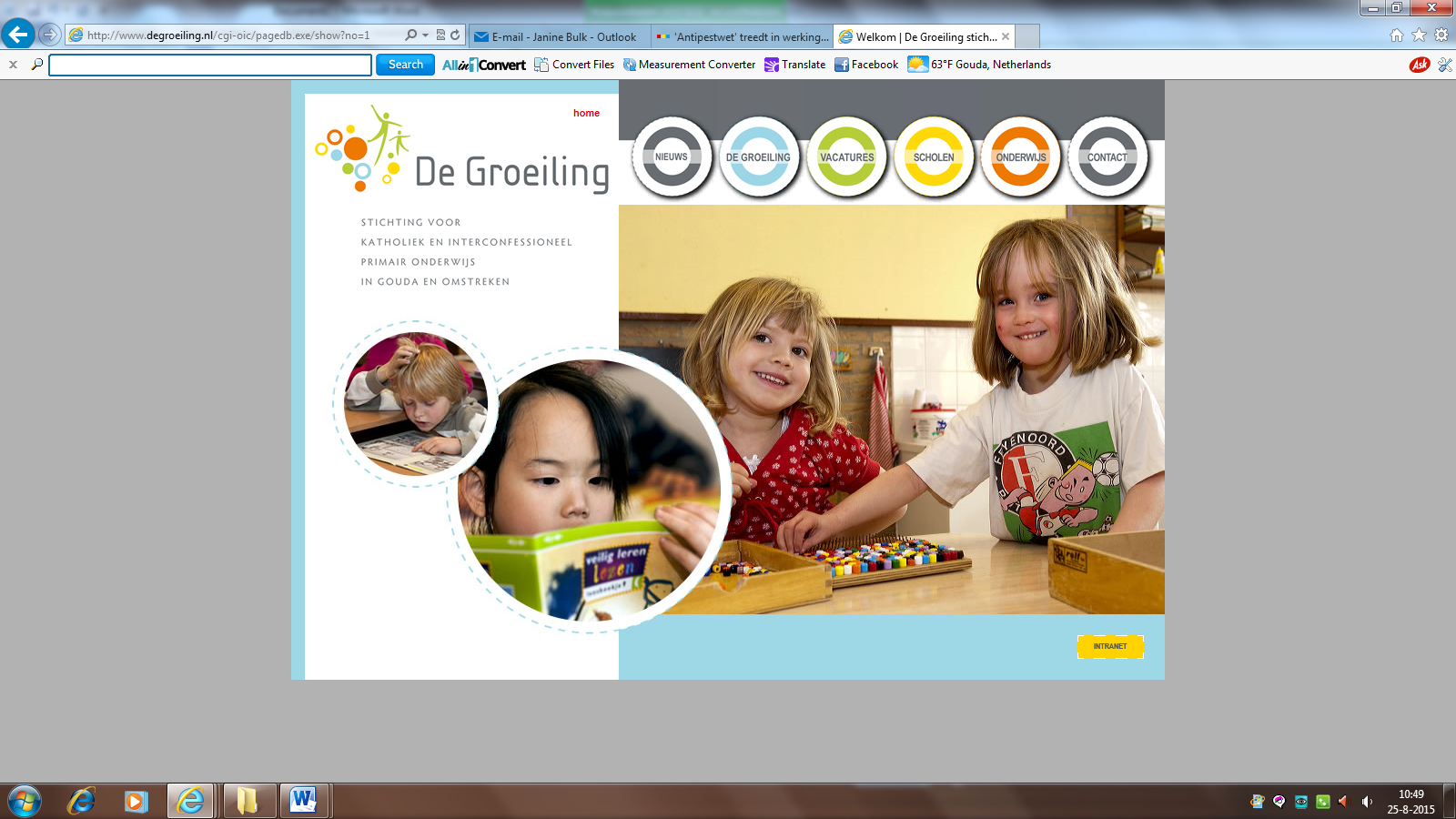 1.	Inleiding	1A.	Visie	2A.1.	Visie – Sociale veiligheid	21.	Visie van de stichting	22.	Visie van de school	23.	Kernwaarden van de school	24.	Doelen	35.	Regels & afspraken in relatie tot de sociale veiligheid	3A.2.	Gedragscode – Ongewenst gedrag	41.	Voorzettekst schoolspecifieke gedragscode	42.	Route melden ongewenst gedrag	53.	Bijlage	6A.3.	Pesten en plagen	71.	Definiëring	72.	Pesten voorkomen	73.	Pesten bestrijden	84.	Hulp aan de gepeste leerling of zijn/haar ouder/verzorger	95.	Hulp aan de pester of zijn/haar ouders/verzorgers	96.	Praten over moeilijke onderwerpen	117.	Bijlage Voorbeeld anti-pestcontract	11A.4.	Huiselijk geweld en kindermishandeling	121.	Kindermishandeling en huiselijk geweld	122.	De vijf verplichte stappen van de meldcode huiselijk geweld en kindermishandeling:	123.	De Verwijsindex	153.1.	Hoe werkt de Verwijsindex?	163.2.	Communicatie met en over de leerling	163.3.	Meerwaarde en context	173.4.	Bijlagen	18A.5.	Seksuele intimidatie en misbruik	191.	Stappenplan seksuele intimidatie en misbruik	192.	Het crisisteam	203.	Consultatie van deskundigen	214.	Het schoolteam informeren	215.	De andere ouders informeren	216.	Activiteiten met kinderen	227.	Omgaan met de pers	228.	Nazorg	239.	Opheffen crisissituatie	23B.	Monitoren	241.	Veiligheidsbeleving sociale veiligheid	242.	Veiligheidsrisico’s in kaart	243.	Incidenten op school	244.	Procedure registratie	255.	Ritme van monitoren bij ons op school:	266.	Bijlagen	26C.	Voorwaarden	27C.1.	Klachtenregeling	271.	Inleiding	272.	Schematische weergave klachtenregeling	283.	Begripsbepalingen	284.	Behandeling van de klachten	295.	Slotbepalingen	326.	Bijlage	32C.2.	Klokkenluidersregeling	33Artikel 1.	Begripsbepalingen	33Artikel 2.	Informatie, advies en ondersteuning voor de werknemer	33Artikel 3.	Interne melding	34Artikel 4.	Vastleggen interne melding	34Artikel 5.	Vertrouwelijkheid melding en identiteit van de melder	34Artikel 6.	Onderzoek	34Artikel 7.	Standpunt	35Artikel 8.	Hoor en wederhoor met betrekking tot het onderzoeksverslag en standpunt	35Artikel 9.	Externe melding	35Artikel 10.	Rechtsbescherming melder en andere betrokkenen	36C.3.	Protocol medisch handelen	381.	Inleiding medicijnverstrekking en medisch handelen	Fout! Bladwijzer niet gedefinieerd.2.	Leerling wordt ziek op school	Fout! Bladwijzer niet gedefinieerd.3.	Het verstrekken van medicijnen in noodsituaties	Fout! Bladwijzer niet gedefinieerd.4.	(Reguliere)Medische handelingen	Fout! Bladwijzer niet gedefinieerd.5.	Bijlagen	Fout! Bladwijzer niet gedefinieerd.C.4.	Taken en functies	391.	Verdeling taken en functies	392.	SCHOOLSPECIFIEK: De veiligheidscoördinator	392.1.	Functieomschrijving	392.2.	Taken & verantwoordelijkheden	393.	PER SCHOOL: Interne contactpersoon	403.1.	Functieomschrijving	403.2.	Taken & verantwoordelijkheden	414.	PER SCHOOL: Bedrijfshulpverlener	414.1.	Functieomschrijving	414.2.	Taken & verantwoordelijkheden	415.	GROEILINGNIVEAU: de Vertrouwenspersoon voor Personeel	415.1.	Functieomschrijving	425.2.	Wanneer personeel of schoolleiding te maken krijgt met machtsmisbruik, melden zij dit bij de vertrouwenspersoon voor personeel (persoon op Groeilingniveau), directie en/of bestuur. De vertrouwenspersoon kan een beroep doen op het advies en ondersteuning van een externe vertrouwenspersoon.	425.3.	Personeelsleden moeten een klacht indienen bij de klachtencommissie als er sprake is van seksueel misbruik of seksuele  intimidatie.	425.4.	Taken & verantwoordelijkheden	426.	GROEILINGNIVEAU: de externe vertrouwenspersoon van De Groeiling	426.1.	Functieomschrijving	426.2.	Taken & verantwoordelijkheden	427.	GROEILINGNIVEAU: de vertrouwensinspecteur	437.1.	Functieomschrijving	437.2.	Taken & verantwoordelijkheden	438.	GROEILINGNIVEAU: Privacyfunctionaris	439.	INCIDENTEEL: het crisisteam	449.1.	Functieomschrijving	449.2.	Samenstelling van het crisisteam	449.3.	Procedure	449.4.	Aard van de inzet van het crisisteam	45C.5.	Privacyreglement	461.	Aanhef	462.	Definities	463.	Reikwijdte en doelstelling	464.	Doelen van de verwerking van persoonsgegevens	475.	Vrijstelling meldingsplicht	476.	Doelbinding	477.	Soorten gegevens	478.	Grondslag verwerking	489.	Bewaartermijnen	4810.	Toegang	4811.	Beveiliging en geheimhouding	4812.	Meldplicht datalekken	4913.	Verstrekken gegevens aan derden	4914.	Sociale media	4915.	Rechten betrokkenen	4916.	Transparantie	5017.	Klachten	5018.	Onvoorziene situatie	5019.	Wijzigingen reglement	5120.	Slotbepaling	5121.	Bijlagen	51C.6.	Procedure melden datalekken	521.	Inleiding	522.	Definities	522.3.	Deel A: Medewerkers en leerlingen	532.4.	Deel B. Schooldirecteur	542.5.	Deel C. Privacyfunctionaris	552.6.	Deel E. Communicatiemedewerker	573.	Bijlage	58C.7.	Verwerking leerlinggegevens	591.	Inleiding	592.	Doel	593.	Afbakening en definitie	594.	Uitgangspunten	595.	Verwerking leerlinggegevens	606.	Inzage leerlinggegevens	607.	Bewaartermijn leerlinggegevens	608.	Delen leerlinggegevens	619.	Informatieplicht	6110.	Toegang tot leerlinggegevens	6111.	Toegangsbeveiliging	6212.	Veelgestelde vragen	6213.	Bijlage	63D.	Preventie	641.	Scholing bedrijfshulpverleners en preventiemedewerkers	64E.	Bij escalatie	65E.1.	Calamiteitenprotocol	651.	De school komt in aanraking met incidenten/calamiteiten	652.	In geval van een incident.	653.	Informeren van betrokkenen	654.	Informeren van personeelsleden	665.	Informeren van kinderen	666.	Contact met ouders/familie en/of nabestaanden van betrokkene(n)	667.	Contact met (overige) ouders	668.	Incidentenregistratie	669.	Bijlagen	67E.2.	Schorsing en verwijdering	681.	Procedures bij onacceptabel gedrag ouders of leerlingen	682.	Schorsing	683.	Verwijdering	694.	Crisisplaats	715.	School(plein)verbod voor de ouders	716.	Aangifte	727.	Bijlagen	72F.	Extra	73F.1.	Protocol rouw en verdriet	731.	Verdriet en rouw bij overlijden van een leerling	731.1.	Het bericht komt binnen	731.2.	Het verstrekken van de informatie	731.3.	De verder te nemen stappen	731.4.	Het verstrekken van de informatie	741.5.	Voor de begrafenis	741.6.	Informeren van de klasgenootjes	741.7.	Bezoek aan de ouders	751.8.	Organisatorische aanpassingen:	761.9.	Contacten met de ouders van de overige leerlingen	761.10.	Namens het team:	771.11.	Nazorg	771.12.	Na de begrafenis	771.13.	Bij ernstige ziekte	792.	Verdriet en rouw bij overlijden van een personeelslid	792.1.	Het bericht komt binnen	792.2.	Het verstrekken van de informatie	792.3.	De verder te nemen stappen	792.4.	Het verstrekken van de informatie	802.5.	Voor de begrafenis	802.6.	Informeren van de groep van de leerkracht	802.7.	Bezoek aan familie	812.8.	Organisatorische aanpassingen:	812.9.	Contacten met de ouders van de overige leerlingen	822.10.	Namens het team:	822.11.	Nazorg:	822.12.	Na de begrafenis	823.	Verdriet en rouw bij overlijden van een ouder, broer en zus van een leerling	833.1.	Het bericht komt binnen	833.2.	De te nemen stappen	833.3.	Het verstrekken van de informatie	833.4.	Het vertellen van het verdrietige nieuws	833.5.	Organisatorische aanpassingen:	843.6.	Contacten met partner van de betrokken ouder van leerling(en):	843.7.	Contacten met de ouders van de overige leerlingen	843.8.	Begeleiding tussen overlijden en uitvaart:	853.9.	Namens het team:	853.10.	Nazorg	854.	Verdriet en rouw bij overlijden ouders, partner, kind van personeelslid.	854.1.	Het bericht komt binnen	854.2.	Contacten met medewerker	854.3.	Het verstrekken van de informatie	864.4.	Organisatorische aanpassingen:	865.	Boeken	866.	Bijlagen	87F.2.	Sociale kaart	88G.	Fysieke veiligheid	901.	Onder fysieke veiligheid wordt verstaan	902.	Brandpreventie en bedrijfshulpverlening	903.	Veiligheid en gezondheid schoolgebouwen	904.	Speeltoestellen op het schoolplein	90Bijlagen	91Bijlage 1: Concept protocol voor melding (dreigen met) agressie en/of geweld (verbaal en fysiek) of seksuele intimidatie	91Bijlage 2 Voorbeeld anti-pestcontract	95Bijlage 3: Format plan van aanpak RI&E	97Bijlage 4: Format voor ongevallen en incidentenregister	98Bijlage 5: Format voorbeeld incidentenregistratieformulier voor intern gebruik	99Bijlage 6: Format voorbeeld ongevallenmeldingsformulier inspectie van Sociale Zaken en Werkgelegenheid (SZW)	101Bijlage 7: Artikelgewijze toelichting klachtenregeling	103Bijlage 8: Toestemmingsformulier	107Bijlage 9: Afspraken met betrekking tot het uitvoeren van medische handelingen op      school	109Bijlage 10: Hoe te handelen bij een calamiteit	112Bijlage 11: Uitvoeren van medische handelingen, wettelijke regels en aansprakelijkheid	113Bijlage 12: Standpunt college van bestuur van het bestuur	115Bijlage 13:  Categorieën persoonsgegevens die verwerkt worden	116Bijlage 14: Overzicht van gegevens die verstrekt worden aan derden (artikel 13)	119Bijlage 15: Meldingsformulier autoriteit persoonsgegevens	120Bijlage 16: Toegangsrechten per rol in ParanasSys	122Bijlage 17: Calamiteitenprotocol	124Bijlage 18: Concept protocol voor opvang leerlingen bij ernstige incidenten	127Bijlage 19: Concept protocol voor opvang personeel bij ernstige incidenten	129Bijlage 20: Model brieven in verband met schorsing of verwijdering	132Bijlage 21: Voorbeeld teksten schorsing en verwijdering  voor in de schoolgids	135Bijlage 22: Brief aan ouders van medeleerlingen bij overlijden van ouder, broer of zus van een leerling.	137Bijlage 23: Brief aan ouders bij overlijden van een leerling	139Bijlage 24: Brief aan ouders bij overlijden van een leerkracht	140Bijlage 25: Brief aan leerlingen en ouders na het overlijden van een leerling (In navolging van eerdere berichtgeving)	141Bijlage 26: Brief aan leerlingen en ouders na het overlijden van een leerkracht	142Bijlage 27: Brief aan ouders met informatie over de uitvaart van een leerling (in navolging van eerdere berichtgeving)	143Bijlage 28: Brief van de ouders waarvan hun zoon of dochter een levensbedreigende ziekte heeft, aan de ouders van medeleerlingen	144Bijlag 29: Voorbeeldteksten Rouwadvertenties	145Bijlage 30: Tekst voor schoolgids Meldcode en Verwijsindex	146Bijlage 31: Hoe spreek ik over de Verwijsindex met een leerling?	148Inleiding“We vinden dat leerlingen zich in een prettige, veilige en uitdagende leeromgeving moeten kunnen ontwikkelen”…een kernzin uit de visie van De Groeiling. Vanuit deze visie werken we aan een veilige Groeilingschool voor ieder kind. We willen onze leerlingen immers optimaal voorbereiden om straks als zelfstandige, verantwoordelijke en gelukkige burgers hun plek te vinden in de maatschappij. Daarnaast streven we  naar optimale arbeidsomstandigheden en een optimaal leefklimaat voor medewerkers, stagiaires en vrijwilligers. Ongewenst gedrag zoals seksuele intimidatie, racisme, pesten, agressie, discriminatie en geweld willen we actief bestrijden op de werkplek en in de omgeving van de school, om zo het welbevinden van iedereen binnen de school te stimuleren. Dit alles binnen een gezonde en veilige school- en werkomgeving. In dit veiligheidsplan beschrijven we wat we doen om dit veilige klimaat te bewerkstelligen, vast te houden en te verbeteren. Op bovenschools niveau geven we voorbeelden van manieren waarop het proces van een integrale aanpak van veiligheid vorm kan krijgen. De schoolleider blijft verantwoordelijk voor de in- en uitvoering. Uiteraard kun je –als school of organisatie onderdeel- ,  indien nodig, concrete aanpakpunten voor versterking van de veiligheid ontwikkelen en desgewenst in het specifieke beleid voor jouw school opnemen. We maken bij dit alles een fasering in drie delen:Leerling niveauMedewerkersniveauGebouw en buitenterreinWe zijn ons er van bewust dat het maken van een veiligheidsplan vraagt om meer dan het vastleggen van regels en afspraken. Het realiseren van een sociaal veilige school vraagt erom dat het (voortdurend) leeft in de hoofden en het handelen van alle betrokkenen. Het is een integraal onderdeel van het gehele schoolbeleid, de pedagogische aanpak, kwaliteitszorg, personeelsbeleid en schoolontwikkeling. Dat betekent dat werken aan veiligheid een continu en cyclisch proces is in een lerende organisatie met betrokkenheid van iedereen in en om de school.Het is onze wens dat de onderdelen van het veiligheidsplan geadopteerd worden door de scholen en ondersteunend zijn bij het uitvoeren van een actief veiligheidsplan, tegemoetkomend aan ‘een prettige, veilige en uitdagende leeromgeving voor kinderen en medewerkers’.College van BestuurDe GroeilingVisie Visie – Sociale veiligheidVisie van de stichting Op alle scholen van onze stichting wordt gestreefd naar een leef- en leerklimaat waarin de leerlingen en het personeel zich veilig voelen en positief betrokken zijn bij de activiteiten die er binnen de school plaatsvinden. Veiligheid en betrokkenheid zijn voor ons van essentieel belang voor het welbevinden van de leerlingen en leerkrachten.Hieronder is ruimte om de visie, kernwaarden, doelen en regels & afspraken in relatie tot de sociale veiligheid schoolspecifiek op te nemen. Visie van de schoolKernwaarden van de schoolDoelenRegels & afspraken in relatie tot de sociale veiligheidGedragscode – Ongewenst gedragVoorzettekst schoolspecifieke gedragscodeDoelEen uitgewerkte gedragscode om te voorkomen dat het onderwijskundige proces in de groepen verstoord wordt, door escalaties m.b.t. gedragsuitingen van leerlingen en/of de veiligheid van betrokkenen te garanderen. In dit protocol wordt beschreven wat de school doet om die veiligheid te waarborgen en te verbeteren. Uitgangspunt is dat grensoverschrijdend gedrag dat schade berokkent aan leerlingen of personeel, aan persoonlijke eigendommen of schooleigendommen niet getolereerd wordt.Het betreft dus zowel psychische, fysieke als materiële schade.De aard van grensoverschrijdend gedrag kan onderscheiden worden in de volgende categorieën :Om onze leerlingen en medewerkers zoveel mogelijk te beschermen tegen deze vormen van grensoverschrijdend gedrag handelen we zoals beschreven staat in deze gedragscode. Het betreft de volgende onderdelen:Preventief beleidWat we doen om grensoverschrijdend gedrag te voorkomen.Alle personeelsleden hebben een directe rol in het aanspreken van leerlingen en collega’s m.b.t. de voorwaardelijke afspraken.Veilig klimaat Leerlingen, leerkrachten, onderwijsondersteunend personeel, directie en ouders gaan respectvol met elkaar en met elkaars eigendommen om. Pesten, (seksueel) geweld, bijnamen, roddelen, intimidatie, schelden en vernielingen worden niet getolereerd. Ook discriminatie, op welke grond dan ook, is niet toegestaan.Weglopen wordt niet getolereerdIedereen zorgt ervoor dat de school er ordentelijk en gezellig uitziet. Vanzelfsprekend heeft het personeel daarin een voorbeeldfunctie. Hieronder is ruimte om aan te vullen.Curatief beleidHoe we handelen in geval zich toch incidenten voordoen.Afspraken bij ongewenst gedrag Leerlingen maken een kort verslag (indien mogelijk) van de gebeurtenis en er volgt een gesprek met leerling, ouders en leerkracht.Hieronder is ruimte om aan te vullen.Route melden ongewenst gedragBijlageBijlage 1: Concept protocol voor melding (dreigen met) agressie en/of geweld (verbaal en fysiek) of seksuele intimidatie Pesten en plagenDefiniëringEr is een verschil tussen plagen en pesten. Onder plagen verstaan we gedrag tussen leerlingen die aan elkaar gewaagd zijn: de ene keer doet de een iets onaardigs, een volgende keer is het de ander. Plagen is een spelletje, niet altijd leuk, maar nooit echt bedreigend. Plagen kan wel overgaan in pesten. Pesten is wél bedreigend. Pesten vindt niet zomaar een keer plaats, maar meerdere keren per week of zelfs meerdere keren per dag, gedurende een langere periode. De pestkop misbruikt zijn macht en het slachtoffer wordt uitgelachen, uitgescholden, vernederd, gekleineerd, geslagen of er worden dingen van hem of haar afgepakt. Naast deze openlijke vormen van pesten, komen ook vormen van pesten voor die niet zichtbaar zijn, zoals het buitensluiten van iemand. Bij pesten zijn drie rollen te onderscheiden: (1) leerlingen die andere leerlingen pesten, (2) leerlingen die gepest worden en (3) leerlingen die niet direct bij het pesten betrokken zijn. Vaak is er een groepje leerlingen dat meedoet met de pestkop. Dit zijn de zogenoemde meelopers. Daarnaast spelen leerlingen die niet direct betrokken zijn bij het pesten een rol. Doordat deze zwijgende middengroep de gepeste leerling niet steunt en de pester niet probeert te stoppen, kan een pester vrijelijk zijn of haar gang gaan. Vaak versterkt de zwijgende middengroep het succes van de pestkop door op een afstandje toe te kijken en te lachen om wat er gebeurt.Pesten voorkomenEr is sprake van pesten wanneer een of meerdere leerlingen herhaaldelijk en langdurig negatief gedrag richten tegen een andere leerling. Een vereiste om pesten op school serieus aan te pakken is dat alle betrokkenen pesten als een bedreiging zien voor het veiligheidsgevoel en bereid zijn het te voorkomen en te bestrijden.De school hanteert richtlijnen om pesten te voorkomen.Hieronder volgen, in willekeurige volgorde, enkele richtlijnen voor de school: Het fenomeen pesten wordt met enige regelmaat onder de aandacht gebracht van leerlingen en schoolpersoneel. Dit gebeurt door mondelinge en schriftelijke informatie te verspreiden of door losse thematische activiteiten of projecten te organiseren die met sociale veiligheid te maken hebben. Er wordt gestreefd naar een goed pedagogisch schoolklimaat door leerlingen veiligheid en geborgenheid te bieden. Gelijkwaardigheid, acceptatie en respect voor elkaar zijn hierbij belangrijke onderwerpen. Ouders/verzorgers worden geïnformeerd over thematische activiteiten of projecten rondom sociale veiligheid. Er wordt aandacht besteed aan het verschil tussen pesten en plagen. Het wordt leerlingen duidelijk gemaakt dat signalen van pesten (niet plagen) doorgegeven moeten worden aan een leerkracht. Daarbij wordt uitgelegd dat dit doorgeven geen klikken is. Op deze manier voorkomt het schoolpersoneel dat leerlingen gezamenlijk zwijgen of erbij staan te kijken zonder in te grijpen, of zelfs het vuurtje opstoken. Als een leerkracht of ander personeelslid signaleert dat er gepest wordt, dan spreekt hij of zij de betrokkenen hier op aan. Afhankelijk van de ernst van het pesten, licht hij of zij ook de klassenleerkracht van de leerling in, zodat deze het probleem in de groep bespreekbaar kan maken. Van elk personeelslid wordt verwacht dat hij of zij met collega's en leerlingen werkt aan een positieve team- en groepsvorming. Personeelsleden van de school hebben de inspanningsverplichting pesten te signaleren en tegen het gesignaleerde pesten actie te ondernemen. Leerkrachten en ander personeel van de school nemen te allen tijde duidelijk stelling tegen pesten. Het personeel keurt dit gedrag zichtbaar af. Wanneer een personeelslid pesten signaleert, probeert hij of zij zicht te krijgen op de oorzaak en de omvang van het pestgedrag en de gevolgen voor het slachtoffer. Daarnaast probeert hij of zij het invoelend vermogen van de pester en de zwijgende middengroep te vergroten. Hiermee wordt uiteraard niet bedoeld dat er medelijden moet worden opgewekt, maar wel dat er wordt ingezien hoe vervelend pesten eigenlijk is.Pesten bestrijdenDe school heeft een gestructureerde aanpak voor de bestrijding van pesten.De directe en curatieve aanpak van pesten onder leerlingen bestaat uit twee methoden: (1) de niet-confronterende methode en (2) de confronterende methode.(1)De niet-confronterende methodeDeze methode wordt toegepast als een docent of ander personeelslid het vermoeden heeft dat er sprake is van onderhuids pesten, dus pestgedrag dat hij of zij niet zelf heeft waargenomen. Bij het toepassen van de niet-confronterende methode worden de volgende stappen genomen: Het personeelslid schakelt collega's in om de eigen vermoedens te delen en mogelijk te versterken of af te zwakken. Ondertussen stelt de leerkracht in de klas van de betreffende leerlingen onderwerpen als pesten, buitensluiting, machtsmisbruik of een andere kwestie betreffende sociale veiligheid op een algemene manier aan de orde om zo een eerste signaal af te geven aan de klas. In het kader van het bespreken van pesten als algemeen onderwerp, schakelt de leerkracht de pester(s) en/of enkele niet-pesters in om op te letten of er in hun klas wordt gepest. Na enkele dagen laat de leerkracht ze dan verslag uitbrengen over hun observaties. De leerkracht kan wachten op een moment dat hij of zij, of een collega, het pestgedrag daadwerkelijk zelf waarneemt om vervolgens duidelijk stelling te nemen. Dit kan dan aan de hand van de confronterende methode gebeuren.(2)De confronterende methodeDeze methode wordt toegepast als een leerkracht of ander personeelslid duidelijk pestgedrag signaleert. Bij het toepassen van de confronterende methode worden de volgende stappen genomen: Het personeelslid neemt eerst duidelijk stelling. De leerkracht van de groep waarin het pesten zich voordoet, voert daarna met de klas een gesprek over pesten in het algemeen. In dit gesprek worden leerlingen gestimuleerd duidelijk stelling te nemen tegenover pesten. Door leerlingen te stimuleren een gepeste leerling te steunen of te proberen leerlingen die pesten hiermee te laten stoppen, probeert de leerkracht te voorkomen dat er een zwijgende middengroep ontstaat of blijft bestaan. De leerkracht maakt vervolgens met de leerlingen nadere afspraken door gezamenlijk anti-pestregels op te stellen. De leerkracht kan het gesignaleerde probleem ook behandelen door bijvoorbeeld een boek te bespreken of een videoband te tonen waarin het thema aan de orde komt. Naar aanleiding daarvan kan de leerkracht een gesprek met de klas op gang brengen over de gevoelens van een gepeste leerling en de motieven van een pester.Hulp aan de gepeste leerling of zijn/haar ouder/verzorgerDe leerkracht maakt bij het helpen van de gepeste leerling gebruik van hulp en advies van de interne begeleider, de zorgcoördinator, collega's of schoolleider. Het is belangrijk om te proberen de gepeste leerling verloren begrip voor een ieders eigenheid en zelfrespect zonodig opnieuw bij te brengen: ik ben ik en jij bent jij en dat mag niet alleen, maar dat hoort zo. De leerkracht probeert de leerling te helpen zich minder kwetsbaar te voelen en zich minder kwetsbaar op te stellen. Wanneer een leerling zich bijvoorbeeld steeds gekwetst voelt bij een relatief onschuldig grapje, kan de leerkracht proberen de leerling aan diens incasseringsvermogen te helpen werken. Als het bovenstaande niet helpt, wordt er een gesprek met de ouders/verzorgers van de gepeste leerling aangegaan. De leerkracht geeft hierin de ouders/verzorgers van de leerling de gelegenheid om hun visie op het probleem te geven en deelt zijn of haar eigen inzichten over de oorzaken van het pesten met de ouders/verzorgers, dit uiteraard afhankelijk van en rekening houdend met de vermoede reden van het gepest worden. Gezamenlijk kan dan naar een oplossing worden gezocht. Bij ernstige gevolgen van pesten probeert de leerkracht, samen met de ouders/verzorgers, de gepeste leerling zijn of haar gevoel voor eigenwaarde terug te laten vinden. Zo nodig wordt hierbij, met toestemming van de ouders/verzorgers, hulp van professionele instellingen ingeschakeld.Hulp aan de pester of zijn/haar ouders/verzorgersDe leerkracht maakt bij het helpen van de pester gebruik van hulp en advies van de interne begeleider, de zorgcoördinator, collega's of schoolleider. De leerkracht voert probleemoplossende gesprekken met de pester waarin hij of zij probeert achter de oorzaak van het pestgedrag te komen. Mogelijke oorzaken van het gedrag van de pester zijn: de pester wordt of werd zelf gepest; de pester heeft gebrek aan aandacht van de ouders/verzorgers; de pester wordt niet gecorrigeerd bij agressief gedrag en wordt zelf regelmatig lichamelijk gestraft door ouders/verzorgers of andere volwassenen; de pester imiteert gedrag dat hij of zij elders heeft gezien; de pester reageert allergisch op bepaalde geur-, kleur- en smaakstoffen; de pester kan slecht tegen verliezen bij sport of spel.Uiteraard zijn er nog allerlei andere oorzaken mogelijk van het gedrag van de pester. Als de oorzaak enigszins duidelijk is, probeert de docent of mentor de gevoeligheid van de pester te vergroten voor wat hij of zij de gepeste leerling aandoet. Hierbij houdt de docent rekening met de mogelijke oorzaken van het pestgedrag. De docent probeert hiermee de pester te helpen zich bewust te worden van de effecten van zijn of haar gedrag. Iedere leerkracht zal, eventueel na overleg met de interne begeleider, zorgcoördinator, schoolleiding of het gehele team, zijn of haar eigen weg hierin kiezen, afhankelijk van de ernst en omvang van het probleem. Eventueel neemt iemand anders de taak over. Het is belangrijk dat de leerkracht afspraken met de pester maakt over gedragsverandering. Daarbij kan ook met de pester worden afgesproken welke maatregelen er worden genomen als het pesten zich herhaalt. Deze afspraken met de pester kunnen vorm krijgen in een contract. In een dergelijk contract met de leerling wordt ook vastgelegd wanneer het gedrag wordt geëvalueerd en wanneer er, indien het gedrag niet voldoende is veranderd, wordt overgegaan tot de afgesproken maatregelen. Als het bovenstaande niet helpt, wordt er een gesprek aangegaan met de ouders/verzorgers van de pestende leerling. De leerkracht of het andere betrokken personeelslid vraagt ze in dit gesprek om medewerking bij de aanpak van dit probleem. Daarbij kan een deskundige adviseren over hoe zij hun kind zouden kunnen helpen, dit alles uiteraard afhankelijk van en rekening houdend met de mogelijke oorzaak van het gedrag van hun kind. Een gesprek met de ouders kan het beste al in dit stadium worden gehouden omdat de meeste leerlingen hun gedrag slechts (kunnen) aanpassen als het pesten in een vroeg stadium wordt aangepakt. Soms kan het nodig zijn de pester te beschermen tegen mogelijk al te rigoureus (lichamelijk) straffen door de ouders/verzorgers.Als het pestgedrag van de betrokken leerling blijft voortduren, wordt hulp van buitenaf ingeschakeld. De ouders/verzorgers dienen hiervoor toestemming te geven. Indien de ouders/verzorgers weigeren om toestemming te geven voor hulp van buitenaf en de pester volhardt in zijn of haar gedrag op zo'n manier dat er een onveilige situatie voor de gepeste leerling(en) en/of andere betrokkenen op school bestaat, dan kan de schoolleiding overgaan tot schorsing van de pester, eventueel gevolgd door verwijdering van school.Praten over moeilijke onderwerpenHet zal vaak niet makkelijk zijn om te bereiken dat leerlingen praten over moeilijke en gevoelige onderwerpen als pesten, lichamelijk en geestelijk geweld en machtsmisbruik. Dit kan opgaan voor zowel leerlingen die gepest worden als voor leerlingen die pesten. Het belangrijkste is dat leerlingen vertrouwen hebben in degene met wie ze praten. Vertrouwen kan worden verdiend door de manier waarop je als volwassene met leerlingen omgaat: een manier van omgaan die niet gebaseerd is op macht, maar die getuigt van respect, persoonlijke waardering en erkenning van de grenzen van de specifieke leerling. Het is belangrijk dat een volwassene de leerling laat weten dat hij of zij gelooft wat de leerling zegt en dat het niet de schuld van de leerling is dat deze wordt gepest. Van belang is ook om expliciet te erkennen dat hetgeen er is gebeurd erg vervelend is en dat het goed is van de leerling dat hij of zij het nu aan iemand vertelt. Maak verder duidelijk dat er acties worden ondernomen om de leerling te helpen, welke acties dat zullen zijn en vraag of de leerling hiermee instemt.Bijlage Voorbeeld anti-pestcontractBijlage 2 laat een voorbeeld zien van een anti-pestcontract. Dit kan worden uitgedraaid en uitgedeeld aan leerlingen. Leerlingen kunnen het contract, eventueel na een klassikale bespreking ervan, ondertekenen en aan hun leerkracht in bewaring geven. Het doel van een dergelijk contract is kinderen te doordringen van de ernst van pesten en van het belang van het bestrijden van pestgedrag.Bijlage 2 Voorbeeld anti-pestcontractHuiselijk geweld en kindermishandelingKindermishandeling en huiselijk geweldEen korte definitie van kindermishandeling is: ‘Elke vorm van voor de minderjarige bedreigende of gewelddadige interactie van fysieke, psychische of seksuele aard, die de ouders of andere personen, ten opzichte van wie de minderjarige in een relatie van afhankelijkheid of van onvrijheid staat, actief of passief opdringen, waardoor ernstige schade wordt berokkend of dreigt te worden berokkend aan de minderjarige in de vorm van fysiek of psychisch letsel.’Een definitie van huiselijk geweld is:Huiselijk geweld is geweld dat door iemand uit de huiselijke of familiekring van het slachtoffer wordt gepleegd. Hieronder vallen lichamelijke en seksuele geweldpleging, belaging en bedreiging (al dan niet door middel van, of gepaard gaand met, beschadiging van goederen in en om het huis). Belangrijk: de combinatie kinderen en huiselijk geweld betekent altijd kindermishandeling. De vijf verplichte stappen van de meldcode huiselijk geweld en kindermishandeling:In kaart brengen van signalenOverleg met collega en raadpleeg eventueel Veilig ThuisGesprek met leerlingWegen van het geweld of de kindermishandeling, bij  twijfel altijd Veilig Thuis raadplegenBeslissen: hulp organiseren of meldenVanaf 1 januari 2019 zijn professionals verplicht te werken met een afwegingskader in stap 5 van de Meldcode. Een afwegingskader ondersteunt een beroepskracht met vermoedens van huiselijk geweld en/of kindermishandeling in stap 5 van de meldcode kindermishandeling en huiselijk geweld bij: • het beslissen of een melding noodzakelijk is en• het beslissen of het zelf bieden of organiseren van hulp (óók) mogelijk is.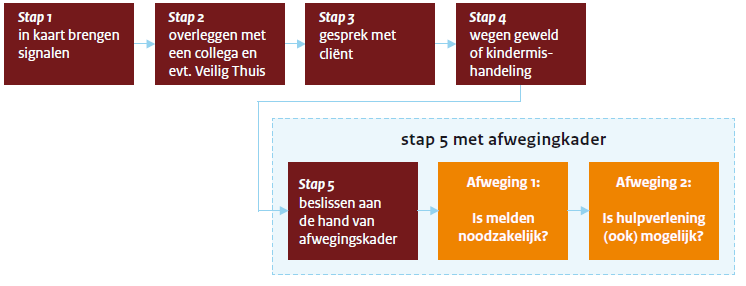 Zie https://www.rijksoverheid.nl/onderwerpen/huiselijk-geweld/documenten/richtlijnen/2017/07/28/afwegingskader-in-de-meldcode-huiselijk-geweld-en-kindermishandeling voor meer informatie over het afwegingskader. Stappen in de ondersteuningsrouteOp de volgende pagina zijn de stappen in de ondersteuningsstructuur van het primair onderwijs en de stappen van de Meldcode huiselijk geweld en kindermishandeling naast elkaar in een schema gezet. In de Meldcode is sprake van het ‘gesprek met de leerling’. In het primair onderwijs gaat het hier, naast het kind, ook altijd om de ouders. Scholen hebben de opdracht om met ouders te spreken over de ontwikkeling van hun kind. Als de school vermoedens heeft van belemmeringen in die ontwikkeling, wordt dat met ouders besproken. Dat gebeurt over het algemeen al veel eerder dan pas in stap 3. Scholen blijven ook gedurende het gehele traject in gesprek met het kind en de ouders. Om die reden komt ‘in gesprek met ouders’ bij elke stap in het schema terug.Stap 1: Signaleren Signaleren van belemmeringen in de ontwikkeling van een kind en dit met ouders bespreken vormt een belangrijk onderdeel van de beroepshouding van leerkrachten en intern begeleiders. Deze beroepshouding wordt in elk contact met de leerling en de ouders verondersteld. Aan het in kaart brengen van de signalen gaat vaak een ‘niet pluis’ gevoel vooraf. De waargenomen signalen en eventueel van ouders verkregen informatie vormen de basis voor verdere actie. Wat de achterliggende oorzaak is van signalen, is lang niet altijd meteen duidelijk: veel signalen kúnnen wijzen op kinder- mishandeling, maar ook te maken hebben met andere zaken. Als de school met ouders in gesprek gaat over de signalen en de thuissituatie en als zij met elkaar informatie uitwisselen over de ontwikkeling van het kind, dan draagt dat bij aan verheldering, ontkrachting of bevestiging van zorgen. Later gaat het gesprek met ouders over te zetten vervolgstappen en uit te voeren acties. Stap 2: Collegiale consultatieDe leerkracht bespreekt de waargenomen signalen met collega’s en/of de intern begeleider. Dat kan de leerkracht zijn waarbij de leerling het jaar daarvoor in de klas heeft gezeten, of de leerkracht van een broertje of zusje. De IB’er kan de leerkracht adviseren of zelf observeren in de klas en zo nodig de jeugdverpleegkundige, jeugdarts of schoolmaatschappelijk werker (of de vertegenwoordiger van het wijkteam) consulteren. Ook kan de IB’er bij vermoedens van huiselijk geweld of kindermishandeling  (anoniem) advies vragen bij Veilig Thuis. Stap 3: Weging en risicotaxatie in het multidisciplinair ondersteuningsteam De volgende stap is de signalen, het ingewonnen advies bij collega’s en de informatie uit het gesprek met de ouders te bespreken in het ondersteuningsteam. Het OT kan bestaan uit: directeur (voorzitter), IB-er, , deelnemer jeugd- en gezinsteam, jeugdarts en overige deelnemers naar keuze. Ook kunnen de ouders eventueel aanwezig zijn. De aard en de ernst van de signalen en het risico op kindermishandeling of huiselijk geweld worden daarin multidisciplinair afgewogen. De expertise van de partners wordt gebundeld en optimaal benut. Vervolgens wordt er een afgestemde aanpak vastgesteld en uitgevoerd, gericht op de veiligheid van het kind en de ondersteuning van de ouders en de leerkracht. Stap 4: Beslissen: hulp bieden en handelingsgerichte adviezen voor de leerkrachtHet ondersteuningsteam organiseert (zo mogelijk) de noodzakelijke hulp aan kind en ouders en geeft handelingsadviezen aan de leerkracht. Daarnaast wordt er overlegd óf en zo ja wie er een melding doet bij Veilig Thuis. Vanaf 1 januari 2019 moet hierbij gebruik worden gemaakt van het afwegingskader, zie: https://www.rijksoverheid.nl/onderwerpen/huiselijk-geweld/documenten/richtlijnen/2017/07/28/afwegingskader-in-de-meldcode-huiselijk-geweld-en-kindermishandeling voor meer informatie over het afwegingskader. Met Veilig Thuis wordt besproken wat het ondersteuningsteam na de melding, binnen de grenzen van de gebruikelijke werkzaamheden, zelf nog kan doen om de leerling en zijn gezinsleden tegen het risico op huiselijk geweld of op mishandeling te beschermen. In het ondersteuningsteam is afgesproken wie de ouders informeert over de uitkomsten van de bespreking en de eventuele melding bij Veilig Thuis.Stap 5: VolgenAls vanuit het ondersteuningsteam hulp wordt geboden is in het multidisciplinaire team gesproken wie de zorg coördineert. Het ondersteuningsteam volgt in samenwerking met leerkracht (en ouders) de effecten van deze hulp en stelt de aanpak zo nodig bij. Tenslotte wordt er nazorg geboden en wordt de aanpak geëvalueerd. De school en het ondersteuningsteam zorgen oor verslaglegging van genomen stappen en acties en gebeurtenissen en feiten. De signalen en uitkomsten van gesprekken die over signalen zijn gevoerd, de genomen stappen en de besluiten worden vastgelegd. Deze informatie is nodig wanneer men bij stap vijf besluit om over om over te gaan tot melding bij Veilig Thuis.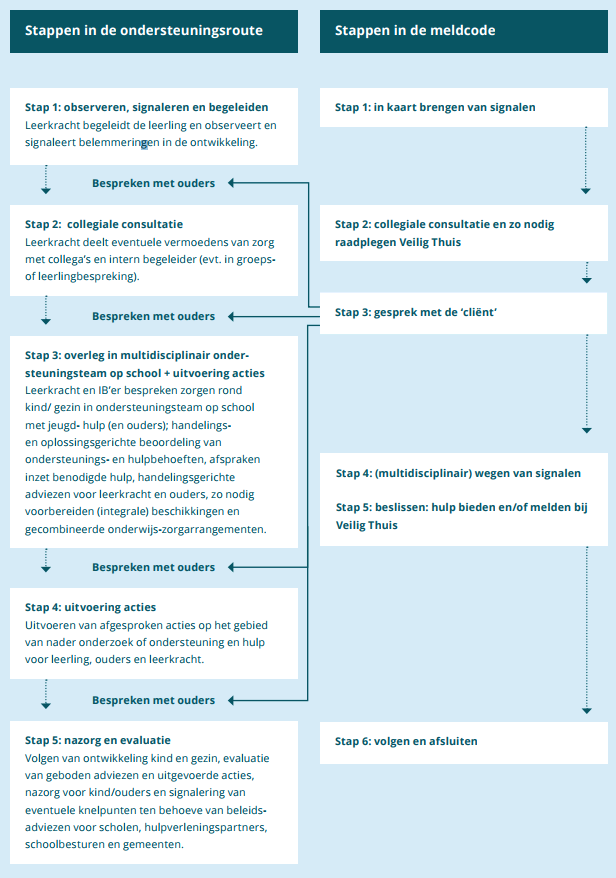 De VerwijsindexHoe meer problemen er zijn in het leven van een jeugdige hoe groter de kans dat verschillende professionals een zorgverlenersrelatie met deze jeugdige hebben. Voor de jeugdige (en diens gezin) is het effectiever als deze professionals met elkaar samenwerken, bijvoorbeeld binnen 1Gezin1Plan. In een veranderend zorglandschap weten de professionals elkaar echter niet altijd even makkelijk te vinden. De Verwijsindex is een online tool voor professionals om makkelijker met elkaar in contact te komen. Zo kan de zorg voor de jeugdige en diens gezin goed worden afgestemd en kan coördinatie van zorg worden geregeld. Elke regio in Nederland heeft haar eigen lokale Verwijsindex met een eigen samenwerkingsconvenant en een eigen naam. In de regio Hollands Midden noemen we de verwijsindex “JeugdMATCH”. Hieronder vallen alle scholen van de Groeiling behalve de Mariaschool en de Sint Jozefschool in Oudewater. Zij vallen onder de Verwijsindex Midden Nederland.De lokale Verwijsindexen zijn aan elkaar gekoppeld tot één landelijk systeem. Hoe werkt de Verwijsindex? De Verwijsindex is een online database van alle (aangesloten) professionals in de regio en hun contactgegevens. Deze database kan door een gebruiker (professional) op individueel niveau gekoppeld worden aan de BVBSN (de BSN-database met persoonsgegevens van alle Nederlanders). Dat betekent dat een professional een linkje (“signaal”) aanmaakt tussen hem/haar zelf en de jeugdige waarbij hij/zij betrokken is. Als meerdere professionals een signaal afgeven over dezelfde jeugdige óf over diens broertje of zusje dan ontstaat er een “match”: alle signalerende professionals krijgen dan een e-mail met daarin elkaars contactgegevens. Ook staat in deze mail wie de ‘matchregisseur’ is en dus de eindverantwoordelijkheid draagt dat alle betrokkenen contact met elkaar hebben. In de verwijsindex staat niet waarom er een signaal is afgegeven. Er staat dus niets over de aard van de problemen of welke hulp er wordt geboden. Alleen professionals die een signaal hebben afgegeven over een jeugdige kunnen zien of er ook andere professionals over deze jeugdige of een broertje/zusje van deze jeugdige een signaal hebben afgegeven. Niemand kan dus zomaar een jeugdige in het systeem opzoeken. De wet schrijft voor dat alle gemeenten in Nederland de Verwijsindex invoeren en dat zij het gebruik hiervan door zoveel mogelijk partijen actief stimuleren. Welke partijen de Verwijsindex mogen gebruiken is vastgelegd in een Algemene Maatregel van Bestuur. Het gaat daarbij om de volgende sectoren: Jeugdhulp, (Jeugd)gezondheidszorg, Maatschappelijke Ondersteuning, Onderwijs, Werk & Inkomen en Politie & Justitie. Communicatie met en over de leerling Volgens de wet dient de leerling in principe te worden geïnformeerd over het feit dat de professional een signaal in de Verwijsindex gaat afgeven. De leerling hoeft hier dus geen toestemming voor te geven. De leerling kan mondeling of schriftelijk over de Verwijsindex worden geïnformeerd. Wanneer er sprake is van een match moeten (wettelijk tenminste één van) de professionals wél toestemming hebben voor het uitwisselen van informatie. Hiertoe dient dus eerst contact te worden gezocht met de leerling. Uiteraard mag een leerling bezwaar maken tegen het afgeven van een signaal. Dit kan mondeling bij de betreffende professional ten tijde van de mededeling. Volgens de wet mag een professional dan vervolgens toch een signaal afgeven als hij/zij dit noodzakelijk acht. De argumentatie om dit te doen dient de professional zorgvuldig vast te leggen in het eigen registratiesysteem. De leerling kan in dit geval overgaan tot een schriftelijke bezwaarprocedure via de regionaal procesmanager. In de praktijk komt dit bijna niet voor. Een heldere uitleg over wat de Verwijsindex inhoudt ligt daaraan ten grondslag. De bij de Verwijsindex aangesloten professionals hebben zich allen te houden aan hun eigen wettelijk kader en de privacyreglementen die bij hun beroep/organisatie horen. Uitwisseling vindt dan ook alleen in zoverre plaats als noodzakelijk is voor het kunnen verlenen van de beste hulp aan de jeugdige en diens gezin. In het kader van het huidige transparant werken vindt deze uitwisseling bij voorkeur plaats in bijzijn van de leerling. Onder zorgwekkende omstandigheden kan bovendien een beroep worden gedaan op een ‘conflict van plichten’ om tot adequate uitwisseling te komen. Juist omdat uitwisseling plaatsvindt in overleg met (en bij voorkeur in bijzijn van) de leerling is beroepsgeheim geen beletsel voor het werken met de Verwijsindex. Bovendien geldt dat informatie ontvangen van de ander over diens zorgen en inventariseren wat de vragen van de ander zijn altijd mag. Zie ook Bijlage 31: Hoe spreek ik over de Verwijsindex met een leerling?Meerwaarde en context Hoe complexer de situatie van een jeugdige, hoe groter de kans dat hier meerdere professionals bij betrokken zijn, én dat elk van deze professionals slechts een deel van het verhaal kent. Hoe eerder professionals elkaar vinden hoe sneller er een completer beeld ontstaat van de (ernst van de) situatie en van de benodigde en best passende ondersteuning. Samenwerking en uitwisseling zijn dus belangrijke sleutels tot succes. De Verwijsindex helpt professionals elkaar vinden. De tool is goed bruikbaar in de context van diverse samenwerkingsvormen zoals 1Gezin 1Plan, een Zorg-Advies-Team, een Meer-Partijen-Overleg etc. Omdat de Verwijsindex onderdeel uitmaakt van de landelijke Verwijsindex is deze tool ook goed bruikbaar om elkaar over regio’s heen te vinden, bijvoorbeeld als een jeugdige onlangs verhuisd is, of onderwijs krijgt in een andere regio dan waar hij of zij woont. Hoewel de Verwijsindex bedoeld is als een preventief instrument past het ook prima binnen het kader van de Meldcode Huiselijk Geweld en Kindermishandeling: in stap 1 (signaleren) kan t.b.v. stap 2 (collegiaal overleg) ook een signaal worden afgegeven in de Verwijsindex zodat duidelijk wordt met welke professionals er overlegd kan worden. Ook vanuit cliëntperspectief is er een duidelijke meerwaarde in het gebruik van de VIR: hiermee komt een einde aan situaties waarin het gezin te maken krijgt met verschillende parallelle behandelplannen die het gezin zelf maar op elkaar moet zien af te stemmen. Bovendien vermindert voor de leerling de noodzaak om alle betrokken professionals onafhankelijk van elkaar telkens opnieuw te moeten bijpraten over de situatie en ontwikkelingen in het gezin. BijlagenBijlage 30: Tekst voor schoolgids Meldcode en VerwijsindexBijlage 31: Hoe spreek ik over de Verwijsindex met een leerling?Seksuele intimidatie en misbruikStappenplan seksuele intimidatie en misbruikDit stappenplan beperkt zich tot gevallen van seksuele intimidatie en misbruik van een minderjarige leerling door een ten behoeve van diens school met taken belast meerderjarig persoon (hierna te noemen: medewerker). 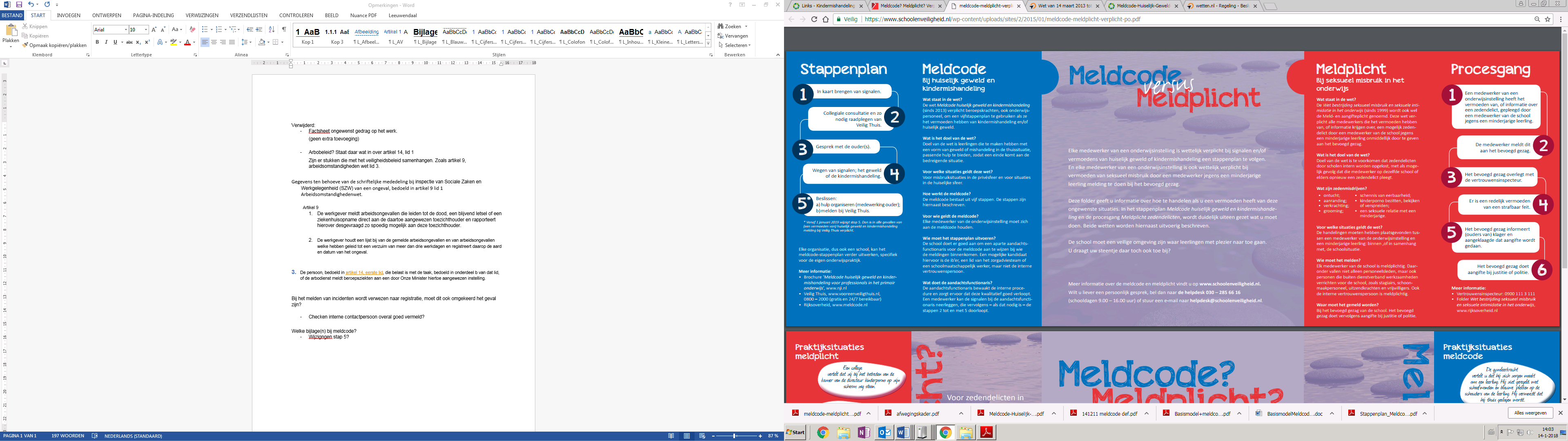 Meld- en aangifteplichtWanneer een medewerker van de school op een of andere wijze bekend is geworden dat een andere medewerker van de school zich mogelijk schuldig maakt of heeft gemaakt aan strafbaar seksueel gedrag jegens een minderjarige leerling van de school, moet hij of zij dit onverwijld melden aan het bevoegd gezag. Dit is een wettelijke plicht. Het bevoegd gezag overlegt met de vertrouwensinspecteur. Dit is een wettelijke plicht. Bij een redelijk vermoeden van een strafbaar feit informeert het bevoegd gezag de verdachte en de ouders van het slachtoffer over het feit dat er aangifte wordt gedaan. Dit is een wettelijke plicht. Bij een redelijk vermoeden van een strafbaar feit doet het bevoegd gezag onverwijld aangifte bij een opsporingsambtenaar en stelt het bevoegd gezag de vertrouwensinspecteur van de aangifte in kennis. Dit is een wettelijke plicht. Met de vertrouwensinspecteur kan worden overlegd bij wie het beste aangifte kan worden gedaan: bij de regiopolitie of bij justitie.Actiepunten na de eerste melding:Begin een logboek waarin nauwkeurig alle actie wordt bijgehouden, compleet met data, tijden, feitelijkheden, afspraken, betrokkenen. Ook inkomende en uitgaande telefoontjes horen daarbij.Zorg voor permanente bereikbaarheid.Zorg voor opvang van mensen die de school willen binnenlopen.Vorm zo snel mogelijk een crisisteam dat binnen 24 uur na de melding bij elkaar komt.Het crisisteamHet crisisteam kan bestaan uit: iemand namens het bevoegd gezag, de directeur, de contactpersoon inzake klachten, de externe vertrouwenspersoon. Zie C.4. Fout! Verwijzingsbron niet gevonden.. Fout! Verwijzingsbron niet gevonden..  Actiepunten voor het crisisteam:Spreek af wie de coördinatie op zich neemt (woordvoerder namens de school en contacten naar buiten onderhouden). Spreek af wie het logboek bijhoudt.Zorg ervoor dat de ouders van het slachtoffer geïnformeerd worden over de melding.Zorg ervoor dat de ouders van het slachtoffer worden geïnformeerd over de volgende stappen die ze kunnen zetten richting justitie en/of klachtencommissie.Spreek af wie de contacten met de ouders van het slachtoffer onderhoudt.Ga na hoe de veiligheid van het betreffende kind en andere kinderen kan worden gegarandeerd. Wat willen de ouders betreffende de schoolgang van hun kind? Uitgangspunt dient te zijn dat het kind naar school kan en dat een veilige situatie wordt gecreëerd. Desnoods moet de mogelijke dader van school worden verwijderd.Bespreek wie vanuit het bevoegd gezag contact houdt met de aangeklaagde.Bespreek welke matregelen op dit moment tegen de aangeklaagde genomen worden in het belang van de kinderen en hemzelf. Mogelijkheden zijn ziekmelding of schorsing gedurende het verloop van het onderzoek.Informeer de aangeklaagde over het feit dat er een klacht is ingediend met bijbehorende ordemaatregelen.Zorg voor begeleiding van de aangeklaagde (ARBO-dienst of Maatschappelijk Werk). Wijs de aangeklaagde voor juridische ondersteuning naar de eigen onderwijsvakorganisatie of rechtsbijstandverzekering.Spreek af wie op school of daarbuiten op de hoogte moet worden gebracht en hoe dat gaat gebeuren.Consultatie van deskundigenDeskundigen inschakelen is een wezenlijke stap in de afhandeling van de crisissituatie. Zij kunnen hulp bieden op een aantal terreinen:versterking van het crisisteamondersteuning van de oudersopvang van de kinderen.Actiepunten bij het consulteren van deskundigen:Consulteer de vertrouwensinspecteur.Informeer de inspecteur van de school.Zoek de deskundigheid zo dicht mogelijk bij de school.Formuleer een duidelijke consultatievraag.Organiseer als dat nodig is een “helpdesk” op schol voor ouders.Organiseer als dat nodig is trauma-opvang voor de kinderen.Het schoolteam informerenActiepunten:Zorg ervoor dat het hele crisisteam aanwezig is.Zorg ervoor dat alle teamleden aanwezig zijn. De aangeklaagde is niet aanwezig. Het verdient aanbeveling hem (achteraf) wel te informeren over de globale inhoud van de bijeenkomst.Informeer zieken en afwezigen persoonlijk over hetgeen in de teamvergadering besproken is.Geeft feitelijke informatie over de melding en de stappen tot nu toe.Geef ruimte voor emoties, vragen, uitwisseling.Maak afspraken over de omgang met de buitenwereld.Bespreek de vervolgstappen.De andere ouders informerenActiepunten:Overweeg of u de ouders schriftelijk of mondeling wil informeren. Het laatste heeft de voorkeur bij rechtstreeks betrokken ouders.Overweeg welke ouders moeten worden uitgenodigd voor een ouderavond. Bespreek tevoren met de ouders van het slachtoffer welke informatie zal worden gegeven, rekening houdend met hun wensen wat betreft de anonimiteit van het kind.Zorg dat het hele crisisteam aanwezig is, het hele schoolteam en het bestuur.Nodig eventuele deskundigen uit.Indeling van de bijeenkomst:Feitelijke informatieVragen van de oudersInformele afsluitingActiviteiten met kinderenInformeer bij de geëigende instanties naar mogelijke regionaal ontwikkelde weerbaarheidsprogramma’s voor kinderen.Organiseer zonodig scholing en training voor de leerkrachten voorafgaand aan de uitvoering.Informeer de ouders van te voren over de activiteiten met de kinderen.Betrek de ouders bij de activiteiten.Omgaan met de persAlleen de woordvoerder van het crisisteam communiceert met de pers gecommuniceerdKiest u voor een actieve of passieve opstelling? Door zelf de pers te informeren heb u meer grip op de regie en kunt u waarschijnlijk vervelende vragen voorkomenWijs een persoon aan voor het onderhouden van contacten met de pers (bijv iemand van het crisisteam)Denk goed na over de te brengen berichtgeving (boodschap). Wat wilt u vertellen? Hoe kunt u de boodschap kort en krachtig formuleren? Wie wordt wel/ niet te woord gestaanMaak een lijst(je) van voorwaarden: hierbij valt te denken aan het vooraf ontvangen van de te stellen vragen, het overleggen van het artikel voor publicatie met de mogelijkheid correcties aan te brengenOp welk moment wordt de pers geïnformeerd? Let op: niet eerder dan dat bestuur, personeel, ouders en leerlingen voldoende zijn geïnformeerd over incidentHebt u belang bij het reageren op vragen van de pers?Bepaal vooraf duidelijk uw grenzen m.b.t. de te verstrekken informatie. Vertel waarheden. Beperk u tot de kern van de zaak. Noem geen namen. Bewandel geen zijpadenNeem voldoende adempauze voordat u de pers te woord staat  voorkom directe uitzending van een interview, zet de afspraak op een later moment op de dagVoer een onderhoud met de pers in principe nooit alleen probeer altijd samen met iemand anders het gesprek voor te bereiden, laat iemand aanwezig zijn bij het interview persgesprek, probeer na afloop van het contact met de pers het gesprek/ interview te evalueren NazorgZorg dat het onderwerp bespreekbaar blijft met de kinderen.Overleg regelmatig met de ouders over het gedrag van de direct betrokken kinderen thuis en op school. Schakel zonodig (opnieuw) hulpverlening in.Bespreek met een valselijk beschuldigde aangeklaagde wat nodig is om het werk te kunnen hervatten. Zet een rehabilitatietraject uit.Ga met het team na wat aan preventieve maatregelen gericht op de toekomst genomen kunnen worden.Opheffen crisissituatieSluit de crisissituatie officieel af.Evalueer de afgelopen situatie aan de hand van het logboek.Noteer wat u een volgende keer anders zou aanpakken.Voor meer toelichting op dit stappenplan en uitgebreider informatie zie het boekje “Moet iedereen het weten?” draaiboek bij crisissituaties seksuele intimidatie in het primair onderwijs door Irma van Hezewijk en Anne-Mieke Kruuk. Monitoren	Veiligheidsbeleving sociale veiligheidBij ons op school wordt de veiligheidsbeleving van leerlingen minimaal jaarlijks getoetst via de vragenlijsten die vanuit het enquêtesysteem “van Beekveld en Terpstra”  wordt uitgezet (tenminste groep 6, 7 en 8). De veiligheidsbeleving onder het personeel wordt tweejaarlijks uitgevoerd tijdens de afname van de -quickscan- RI&E.De resultaten van deze onderzoeken worden ingebracht in de teamvergadering en besproken met het College van Bestuur tijdens het marap-gesprek. In gezamenlijk overleg worden verbeterplannen opgesteld en uitgevoerd. Veiligheidsrisico’s in kaartOp school staat tweejaarlijks een risico-inventarisatie en -evaluatie (RI&E) op de planning. In een cyclus van 4 jaar worden een volledige RI&E vragenlijst en quickscan afgewisseld. De uitkomsten hiervan vormt de basis voor het arbobeleid en verzuimbeleid binnen de school. De -eventueel- gesignaleerde arbo-problemen worden in een plan van aanpak (PvA) met verbetervoorstel opgenomen. Om preventief de veiligheidsrisico’s te beperken is er op school aandacht voor:Bij ziekte of verzuim nagaan of onveiligheid daarbij een rol speeltActief werken aan het voorkomen/ terugdringen van werkstressMogelijkheden bieden voor begeleiding/ coaching van personeelsleden die zich onveilig voelen en daar behoefte aan hebbenScreenen van personeel bij indiensttreding bij eerdere werkgevers en landelijke registersBij indiensttreding vragen om een recente verklaring van goed gedragBij functioneringsgesprekken de veiligheidsbeleving aan de orde stellenIn bekwaamheidsdossiers competenties op het gebied van het scheppen van een veilig pedagogisch klimaat opnemenIncidenten op schoolHet is conform artikel 9 lid 2 Arbeidsomstandighedenwet verplicht om de arbeidsongevallen die hebben geleid tot een verzuim van meer dan drie werkdagen en de aard en datum van het ongeval te registreren. De volgende incidenten vragen ook om een schriftelijke vastlegging middels een incidentenregistratieformulier (zie Bijlage 5: Format voorbeeld incidentenregistratieformulier voor intern gebruik : fysiek geweld dat letsel tot gevolg heeftfysiek geweld waarbij wapens gebruikt zijnwapenbezit (onderscheiden naar vuur-, steek- en overige wapens)seksueel misbruikgrove pesterijendiscriminatie (onder meer naar ras, geslacht en homodiscriminatie)bedreigingenvernieling of diefstal van goederendrugs (onderscheiden naar bezit, gebruik en verkoop) Meldplicht voor ernstige ongevallen
Op basis van de Arbowet (art. 9) is het bevoegd gezag van de school verplicht om ernstig ongevallen te melden bij de Inspectie SZW. Onder ernstige ongevallen wordt verstaan:Dodelijke ongevallen.Ongevallen die leiden tot een opname in het ziekenhuis; het gaat hier m.n. om het woordje ‘opname’. Iemand op de polikliniek die in het gips wordt gezet en daarna naar huis mag wordt dus niet opgenomen. Een dergelijk ongeval hoeft dus niet gemeld te worden. Als de gebroken arm meteen geopereerd moet worden en de patiënt moet enkele dagen in het ziekenhuis blijven, dan moet dat ongeval wél gemeld worden.Ongevallen met blijvend letsel; dit is vaak een lastige zaak want een in eerste opzicht niet-ernstig ongeval kan op den duur toch leiden tot blijvend letsel. Het bevoegd gezag dient ook ná verloop van een langere tijd (bijvoorbeeld na enige maanden) toch een dergelijk ongeval te melden bij de Inspectie SZW.Melding aan de Inspectie Sociale Zaken en Werkgelegenheid (Inspectie SZW): een ongevalsmelding moet direct gedaan worden; d.w.z. het liefst per telefoon en nog dezelfde dag. Op het niet-melden van een ernstig ongeval staat een forse boete. De veiligheidscoördinator is hier verantwoordelijk voor. Zie voor meer informatie de folder ‘Meldingsplichtige arbeidsongevallen. Meld ze direct bij de Inspectie SZW’ via https://www.inspectieszw.nl/melden/publicaties/brochures/2017/03/09/meldingsplichtige-arbeidsongevallen.Procedure registratieAls onderdeel van dit formulier zijn bij ons op school de volgende afspraken afgestemd: Ritme van monitoren bij ons op school:BijlagenBijlage 3: Format plan van aanpak RI&EBijlage 4: Format voor ongevallen en incidentenregisterBijlage 5: Format voorbeeld incidentenregistratieformulier voor intern gebruik Bijlage 6: Format voorbeeld ongevallenmeldingsformulier inspectie van Sociale Zaken en Werkgelegenheid (SZW)VoorwaardenKlachtenregelingInleidingMet de invoering van de Kwaliteitswet, in 1998, is elk bevoegd gezag van een school verplicht te beschikken over een klachtenregeling. Deze regeling is alleen van toepassing wanneer men niet met zijn of haar klacht ergens anders terecht kan. Veruit de meeste klachten over de dagelijkse gang van zaken in de school zullen immers in eerste instantie in goed overleg tussen betrokkenen worden opgelost. Als dit niets oplevert, kan daarna overleg met de directie van de school en/of het bevoegd gezag plaatshebben. Pas wanneer ook deze afhandeling niet tot tevredenheid heeft geleid, kan men een beroep doen op bijgaande klachtenregeling. De wijze van omgaan met klachten is beschreven in de schoolgids van iedere school. Ook is daarin de naam vermeld van de contactpersoon, de (externe) vertrouwenspersoon en het adres van de klachtencommissie.Deze regeling is gebaseerd op een landelijk model dat opgesteld is door de besturenorganisaties. In de regeling wordt een duidelijk onderscheid gemaakt tussen de rol van de contactpersoon (intern) en de vertrouwenspersoon (extern; gebruik wordt gemaakt van de diensten van de GGD Hollands-Midden).De regeling is voorgelegd aan de leden van de Gemeenschappelijke Medezeggenschapsraad (GMR) ter instemming. Na evaluatie met de Klachtencommissie, maart 2011 en oktober 2011, is de regeling aangepast.Op 1 januari 2016 heeft De Groeiling zich aangesloten bij de Landelijke Klachtencommissie Onderwijs (LKC). Deze aansluiting vond plaats met instemming van de Gemeenschappelijke Medezeggenschapsraad (GMR). De klachtenregeling is op dit punt aangepast.Schematische weergave klachtenregeling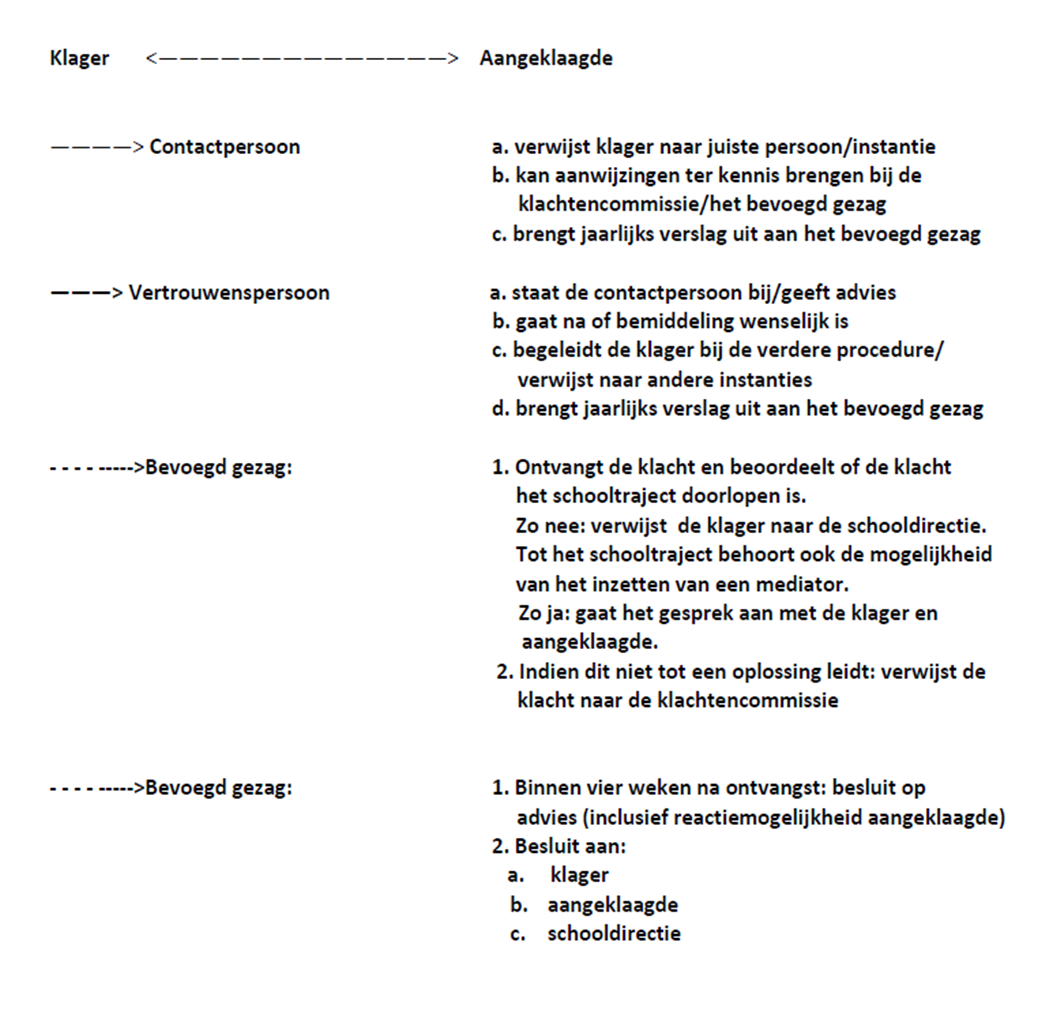 BegripsbepalingenArtikel 1In deze regeling wordt verstaan onder:school: een school als bedoeld in artikel 1 van de Wet op het primair onderwijs;commissie: de commissie als bedoeld in artikel 4;klager: een (ex-)leerling, een ouder/voogd/verzorger van een minderjarige (ex-) leerling, (een lid van) het personeel, (een lid van) de directie, of een vrijwilliger die werkzaamheden verricht voor de school, alsmede een persoon die anderszins deel uitmaakt van de school, die een klacht heeft ingediend;klacht: klacht over gedragingen en beslissingen dan wel het nalaten van gedragingen en het niet nemen van beslissingen van de aangeklaagde;interne contactpersoon: de persoon als bedoeld in artikel 2;vertrouwenspersoon: de persoon als bedoeld in artikel 3;aangeklaagde: een (ex-)leerling, ouder/voogd/verzorger van een minderjarige (exleerling, (een lid van) het personeel, (een lid van) de directie, of een vrijwilliger die werkzaamheden verricht voor de school, alsmede een persoon die anderszins deel uitmaakt van de school, tegen wie een klacht is ingediend;bevoegd gezag: een rechtspersoon als bedoeld in artikel 35 van de Wet op het primair onderwijs (in deze De Groeiling, in rechte vertegenwoordigd door het bestuur);bestuur: het College van Bestuur dat in rechte het bevoegd gezag vertegenwoordigt;schooldirectie: de directeur als bedoeld in artikel 29 van de Wet op het primair onderwijs en – in voorkomende gevallen – de adjunct-directeur als bedoeld in artikel 29.Behandeling van de klachtenParagraaf 1 De interne contactpersoonArtikel 2 Aanwijzing en taken interne contactpersoonElke school beschikt over ten minste één interne contactpersoon die functioneert als aanspreekpunt bij klachten. Deze persoon, niet zijnde een lid van de schooldirectie, heeft ook het vertrouwen van de leden van de Medezeggenschapsraad van de school.De taak van de interne contactpersoon is opgenomen in het taakbeleid van de school.De interne contactpersoon bekwaamt zich om de taken en werkzaamheden op een adequate wijze uit te kunnen oefenen.De interne contactpersoon gaat na of de gebeurtenis aanleiding geeft tot het indienen van een klacht.De interne contactpersoon verwijst de klager in eerste instantie naar betrokkene personeelslid en/of de schooldirectie. Indien en voor zover noodzakelijk of wenselijk verwijst hij naar de vertrouwenspersoon, het bevoegd gezag, de klachtencommissie en/of naar andere instanties gespecialiseerd in opvang en nazorgIndien de interne contactpersoon slechts aanwijzingen, doch geen concrete klachten bereiken, kan hij deze ter kennis brengen van de klachtencommissie of het bevoegd gezag.De interne contactpersoon neemt bij zijn werkzaamheden de grootst mogelijke zorgvuldigheid in acht. De interne contactpersoon is verplicht tot geheimhouding van alle zaken die hij in die hoedanigheid verneemt. Deze plicht vervalt niet nadat betrokkene zijn taak als contactpersoon heeft beëindigd. De interne contactpersoon brengt jaarlijks aan het bevoegd gezag schriftelijk verslag uit van zijn  werkzaamheden.1 Overal waar de mannelijke vorm staat kan ook de vrouwelijke vorm worden gelezen Paragraaf 2 De vertrouwenspersoonArtikel 3 Aanwijzing en taken vertrouwenspersoonDe vertrouwenspersoon heeft als voornaamste taak het bijstaan en geven van advies aan de interne contactpersoon en de vertrouwenspersoon voor personeel van de scholen. Daarnaast is de vertrouwenspersoon er voor de leerlingen en personeelsleden die met machtsmisbruik geconfronteerd worden. De vertrouwenspersoon gaat in voorkomende situaties na of door bemiddeling een oplossing kan worden bereikt.De vertrouwenspersoon geeft gevraagd of ongevraagd advies over de door het bevoegd gezag te nemen besluiten en over het beleid inzake bestrijding en preventie van machtsmisbruik. De vertrouwenspersoon begeleidt de klager desgewenst bij de verdere procedure en verleent desgewenst bijstand bij het doen van aangifte bij politie of justitie.De vertrouwenspersoon verwijst de klager, indien en voor zover noodzakelijk of wenselijk, naar andere instanties gespecialiseerd in opvang en nazorg.De vertrouwenspersoon is verplicht tot geheimhouding van hetgeen hem in verband met zijn werkzaamheden als vertrouwenspersoon ter kennis komt. Deze plicht geldt niet ten opzichte van de klager (of diens verzorgers) en derden indien de klager hier toestemming toe heeft  gegeven. De geheimhoudingsplicht vervalt niet na beëindiging van de functie als vertrouwenspersoon.De vertrouwenspersoon brengt jaarlijks aan het bevoegd gezag schriftelijk verslag uit van zijn werkzaamheden.Met de GGD Hollands-Midden is een overeenkomst gesloten om van de diensten van een vertrouwenspersoon gebruik te kunnen maken.Paragraaf 3 De klachtencommissieArtikel 4 Instelling en taken klachtencommissieEr is een klachtencommissie voor alle scholen van het bevoegd gezag die de klacht onderzoekt en het bevoegd gezag hierover adviseert.Het bevoegd gezag is aangesloten bij de Landelijke Klachtencommissie Onderwijs welke deel uitmaakt van de organisatie Onderwijsgeschillen.Het adres van de Landelijke Klachtencommissie Onderwijs is:OnderwijsgeschillenLandelijke KlachtencommissiePostbus 851913508 AD UtrechtTelefoon: 030 - 280 9590E-mail:info@onderwijsgeschillen.nlWebsite: http://onderwijsgeschillen.nl/De klachtencommissie geeft gevraagd of ongevraagd advies aan het bevoegd gezag over:(on)gegrondheid van de klacht;het nemen van maatregelen;overige door het bevoegd gezag te nemen besluiten.Artikel 5 Indienen van een klachtDe klager dient de klacht in bij:het bevoegd gezag; ofde klachtencommissie.Voor de wijze waarop de klacht ingediend moet worden bij de Klachtencommissie en de procedures die deze commissie hanteert wordt verwezen naar de website welke wordt genoemd in artikel 4, lid 2.De beschrijving van de klacht bevat tenminste:de naam en het adres van klager en zo nodig de gekozen woonplaats voor de duur van de procedure;de naam van verweerder;een omschrijving van de klacht en de feiten en omstandigheden, zoals die zich volgens klager hebben voorgedaan;de dagtekening en ondertekening; Afschriften van de op de klacht betrekking hebbende stukken worden meegezondenDe klacht dient binnen een jaar na de gedraging of beslissing te worden ingediend, tenzij de klachtencommissie anders beslist.Indien de klacht bij het bevoegd gezag wordt ingediend, verwijst het bevoegd gezag de klager naar de klachtencommissie als blijkt dat het schooltraject doorlopen is, tenzij toepassing wordt gegeven aan het zesde lid.Het bevoegd gezag kan de klacht zelf afhandelen indien het van mening is dat de klacht op een eenvoudige wijze kan worden afgehandeld. Ook is het mogelijk dat, met instemming van de klager, een mediator wordt ingeschakeld. Leidt deze afhandeling niet binnen 4 weken tot een voor de klager voldoende bevredigende oplossing dan wordt deze alsnog naar de klachtencommissie verwezen.Indien de klacht wordt ingediend bij een ander orgaan dan de in het eerste lid genoemde, verwijst de ontvanger de klager aanstonds door naar het bevoegd gezag. De ontvanger is tot geheimhouding verplicht.Het bevoegd gezag kan een voorlopige voorziening treffen.Artikel 6 VooronderzoekTer voorbereiding van de behandeling van de klacht kunnen door of namens de Commissie bij klager, verweerder en anderen hetzij schriftelijk, hetzij mondeling nadere inlichtingen worden ingewonnen.Paragraaf 4 Besluitvorming door het bevoegd gezag.Artikel 7 Beslissing op adviesBinnen vier weken na ontvangst van het advies van de klachtencommissie deelt het bevoegd gezag aan de klager, de aangeklaagde, de schooldirectie van de betrokken school schriftelijk gemotiveerd mee of hij het oordeel over de gegrondheid van de klacht deelt en of hij naar aanleiding van dat oordeel maatregelen neemt en zo ja welke.De termijn van vier weken kan met ten hoogste vier weken worden verlengd. Deze verlenging meldt het bevoegd gezag binnen de vier weken na ontvangst van het advies van de klachtencommissie met redenen omkleed aan de klager en de aangeklaagde.De beslissing als bedoeld in het eerste lid wordt door het bevoegd gezag niet genomen dan nadat de aangeklaagde in de gelegenheid is gesteld zich mondeling en/of schriftelijk te verweren tegen de door het bevoegd gezag voorgenomen beslissing.SlotbepalingenArtikel 8 OpenbaarheidHet bevoegd gezag maakt deze regeling bekend via haar website.Het bevoegd gezag stelt alle belanghebbenden op de hoogte van deze regeling.Het bevoegd gezag meldt jaarlijks in haar jaarverslag het aantal ingediende klachten en het advies van de commissie.Artikel 9 Wijziging van het reglementDeze regeling kan door het bevoegd gezag worden gewijzigd of ingetrokken met inachtneming van de vigerende bepalingen.Artikel 10 Overige bepalingenIn gevallen waarin de regeling niet voorziet, beslist het bevoegd gezag.De toelichting maakt deel uit van de regeling.Deze regeling kan worden aangehaald als "klachtenregeling onderwijs".Deze regeling treedt in werking op 1 augustus 2009 en is gewijzigd per 1 november 2011respectievelijk 1 januari 2016BijlageBijlage 7: Artikelgewijze toelichting klachtenregeling KlokkenluidersregelingBegripsbepalingenIn deze regeling wordt verstaan onder:werknemer: degene die krachtens arbeidsovereenkomst arbeid verricht of heeft verricht dan wel degene die anders dan uit dienstbetrekking arbeid verricht of heeft verricht;bevoegd gezag: één of meer leden van het bestuur; dit kunnen zijn een college van bestuur, een directeur-bestuurder, een (dagelijks) bestuur, of het collectief van personen dat binnen een zogenoemd one-tier bestuur de bestuurlijke functie uitoefent (uitvoerend bestuurders);toezichthouder: de persoon of personen die belast zijn met het intern toezicht op het bestuur; dit kunnen zijn een raad van toezicht, een algemeen bestuur of het collectief van personen dat binnen een zogenoemd one-tier bestuur het intern toezicht uitoefent (niet -uitvoerend bestuurders);adviseur: een persoon die door een werknemer in vertrouwen wordt geraadpleegd over een vermoeden van een misstand;vertrouwenspersoon: degene die is aangewezen om als zodanig voor de organisatie van het bevoegd gezag te fungeren;melder: de werknemer die een vermoeden van een misstand heeft gemeld; een vermoeden van een misstand:  het vermoeden van een werknemer, dat binnen de organisatie waarin hij werkt of heeft gewerkt of bij een andere organisatie indien hij door zijn werkzaamheden met die organisatie in aanraking is gekomen, sprake is van een misstand voor zover:het vermoeden gebaseerd is op redelijke gronden, die voortvloeien uit de kennis die de werknemer bij zijn werkgever heeft opgedaan of voortvloeien uit de kennis die de werknemer heeft gekregen door zijn werkzaamheden bij een ander bedrijf of een andere organisatie, enhet maatschappelijk belang in het geding is bij de schending van een wettelijk voorschrift, een gevaar voor de volksgezondheid, een gevaar voor de veiligheid van personen, een gevaar voor de aantasting van het milieu, een gevaar voor het goed functioneren van de organisatie als gevolg van een onbehoorlijke wijze van handelen of nalaten; een schending van binnen de onderwijsinstelling geldende gedragsregels, het bewust achterhouden, vernietigen of manipuleren van informatie over deze feiten;onderzoeker(s): de persoon of de personen aan wie het onderzoek is opgedragen.Informatie, advies en ondersteuning voor de werknemerEen werknemer kan bij een vermoeden van een misstand:een adviseur in vertrouwen raadplegen;de vertrouwenspersoon als adviseur in vertrouwen raadplegen;de afdeling advies van het Huis voor Klokkenluiders in vertrouwen raadplegen.Interne melding Een werknemer met een vermoeden van een misstand binnen de organisatie van het bevoegd gezag kan daarvan  melding doen bijieder leidinggevende met een hogere positie dan hijzelf  of de toezichthouder indien de werknemer een redelijk vermoeden heeft dat het bevoegd gezag bij de vermoede misstand  betrokken is. In dat geval dient in deze regeling voor “het bevoegd gezag” gelezen te worden “de toezichthouder”.Indien de melding of de toelichting op een schriftelijke melding mondeling plaatsheeft, stelt de ontvanger een verslag op en legt deze ter goedkeuring en ondertekening voor aan de melder.De werknemer kan het vermoeden van een misstand ook melden via de vertrouwenspersoon.De vertrouwenspersoon stuurt de melding, in overleg met de werknemer, door naar het bevoegd gezag.Vastleggen interne meldingHet bevoegd gezag legt de melding, met de datum waarop deze is ontvangen, schriftelijk vast  en verstrekt de melder daarvan een afschrift.Vertrouwelijkheid melding en identiteit van de melderHet bevoegd gezag en/of de vertrouwenspersoon draagt/dragen er zorg voor dat de informatie over de melding zodanig wordt bewaard dat deze fysiek en digitaal alleen toegankelijk is voor degenen die bij de behandeling van de melding betrokken zijn.Niemand, die bij de behandeling van een melding betrokken is, maakt de identiteit van de melder bekend zonder uitdrukkelijke schriftelijke instemming van de melder en gaat met de informatie over de melding vertrouwelijk om.Indien het vermoeden van een misstand is gemeld via de vertrouwenspersoon en de melder geen toestemming heeft gegeven zijn identiteit bekend te maken, wordt alle correspondentie over de melding verstuurd aan de vertrouwenspersoon en stuurt de vertrouwenspersoon dit onverwijld door aan de melder. OnderzoekHet bevoegd gezag start naar aanleiding van de melding van een vermoeden van een misstand, onverwijld een onderzoek tenzijhet vermoeden niet is gebaseerd op redelijke gronden  ofop voorhand duidelijk is dat het gemelde geen betrekking heeft op een vermoeden van een misstand.Indien besloten wordt om geen onderzoek in te stellen, wordt de melder hierover binnen twee weken na ontvangst van de melding, schriftelijk ingelicht. Daarbij wordt gemotiveerd aangegeven, waarom geen onderzoek ingesteld wordt.Het bevoegd gezag draagt het onderzoek op aan een of meerdere onafhankelijke of onpartijdige onderzoekers .De melder wordt schriftelijk geïnformeerd dat een onderzoek is ingesteld en wie de onderzoeker is of wie de onderzoekers zijn. De melder wordt in de gelegenheid gesteld te worden gehoord.  De onderzoeker kan ook anderen horen. Het horen wordt schriftelijk vastgelegd en wordt  ter ondertekening voorgelegd aan degene die gehoord is.Het bevoegd gezag informeert diegene(n) op wie de melding betrokken heeft, tenzij het onderzoeksbelang daardoor zou kunnen worden geschaad.De onderzoeker kan binnen de organisatie van het bevoegd gezag alle documenten  opvragen en inzien die hij voor het doen van het onderzoek redelijkerwijs noodzakelijk acht.  Werknemers mogen alle documenten binnen de organisatie aan de onderzoeker verstrekken.De onderzoeker stelt een concept-onderzoeksverslag op en stelt  de melder in de gelegenheid daar opmerkingen bij te maken. De melder is tot geheimhouding van het concept-verslag verplicht.De onderzoeker stelt het onderzoeksverslag op en verstrekt deze aan het bevoegd gezag. De melder ontvangt hiervan een afschrift.StandpuntBinnen een periode van zes weken vanaf het moment van ontvangst van de interne melding wordt de melder door het bevoegd gezag schriftelijk op de hoogte gebracht van het inhoudelijke standpunt omtrent het gemeld vermoeden van een misstand. Daarbij wordt aangegeven tot welke stappen de melding heeft geleid.Indien het standpunt niet binnen zes weken kan worden gegeven, wordt de melder hiervan in kennis gesteld en wordt schriftelijk en gemotiveerd aangegeven binnen welke redelijke termijn de melder een standpunt tegemoet kan zien. Hoor en wederhoor met betrekking tot het onderzoeksverslag en standpunt Het bevoegd gezag stelt de melder in de gelegenheid op het onderzoeksverslag en het standpunt te reageren.Indien de melder gemotiveerd aangeeft dat het vermoeden van een misstand niet adequaat is onderzocht of dat het verslag of het standpunt fouten bevat, reageert het bevoegd gezag hier inhoudelijk op. Zo nodig wordt een aanvullend onderzoek ingesteld.Op dit aanvullende onderzoek zijn de artikelen 6, 7 en 8 van overeenkomstige toepassing.Externe meldingDe werknemer kan na een interne melding van het vermoeden van een misstand extern melden indien:hij het niet eens is met het standpunt als bedoeld in artikel 7; hij geen standpunt heeft ontvangen binnen de termijn, genoemd in het eerste en tweede lid van artikel 7.De werknemer kan direct extern melden wanneer het eerst doen van een interne melding in redelijkheid niet van hem kan worden gevergd. Hiervan is in elk geval sprake indien dit uit enig wettelijk voorschrift voortvloeit of indien de termijn genoemd in artikel 7, gelet op alle omstandigheden, onredelijk lang is en de werknemer hiertegen bezwaar heeft gemaakt bij het bevoegd gezag doch deze daarop niet een kortere, redelijke termijn heeft aangegeven; het vermoeden van een misstand een bestuurder dan wel een toezichthouder betreft; het een situatie betreft waarin de werknemer in redelijkheid kan vrezen voor tegenmaatregelen als gevolg van een interne melding; een eerdere interne melding conform de procedure van in wezen dezelfde misstand, die misstand niet heeft weggenomen; sprake is van een duidelijk aanwijsbare dreiging van verduistering of vernietiging van bewijsmateriaal.De werknemer kan de externe melding doen bij een externe instantie, die daarvoor naar redelijk oordeel van de werknemer het meest in aanmerking komt. De melder houdt enerzijds rekening met de effectiviteit waarmee die externe instantie kan ingrijpen en anderzijds met het belang dat de  onderwijsorganisatie  heeft bij een zo gering mogelijke schade als gevolg van dat ingrijpen. Onder externe instantie wordt in ieder geval verstaan:een instantie die belast is met de opsporing van strafbare feiten;een instantie die is belast met het toezicht op de naleving van het bepaalde bij of krachtens enig wettelijk voorschrift (Inspectie SZW, Onderwijsinspectie); en een andere daartoe bevoegde instantie waar het vermoeden van een misstand kan worden gemeld, waaronder de afdeling onderzoek van het Huis voor Klokkenluiders.Rechtsbescherming melder en andere betrokkenenDe melder van een vermoeden van een misstand die te goeder trouw  en naar behoren intern dan wel extern een melding heeft gedaan, wordt in zijn rechtspositie beschermd. Hieronder wordt verstaan dat de melder door of vanwege de melding van een vermoeden van een misstand op geen enkele wijze wordt benadeeld.Van benadeling is sprake als de melder in verband met het doen van een melding slechter wordt behandeld dan hij zou zijn behandeld als hij geen melding had gedaan.Van benadeling is ook sprake indien een redelijke grond aanwezig is om de melder aan te spreken op zijn functioneren of een benadelende maatregel te treffen, maar deze niet in redelijke verhouding staat tot die grond.Indien het bevoegd gezag de melder binnen afzienbare tijd na het doen van de melding een benadelende maatregel oplegt, motiveert het bevoegd gezag waarom hij deze maatregel nodig acht én dat deze geen verband houdt met de melding. Wanneer de melder van mening is dat sprake is van benadeling, kan de melder de afdeling onderzoek van het Huis voor Klokkenluiders verzoeken om een onderzoek in te stellen naar de wijze waarop het bevoegd gezag zich tegenover hem heeft gedragen naar aanleiding van de melding van een vermoeden van een misstand. Het bevoegd gezag zal de adviseur, de vertrouwenspersoon, de onderzoeker(s) en mogelijk ook andere betrokkenen, die in dienst zijn bij het bevoegd gezag, niet benadelen wegens het uitoefenen van de in deze regeling omschreven taken. De leden 1 tot en met 5  van dit artikel zijn van overeenkomstige toepassing.Het bevoegd gezag zorgt ervoor dat de leidinggevende(n) en collega’s van de melder zich onthouden van iedere vorm van benadeling wegens het melden van een vermoeden van een misstand, die het functioneren van de melder belemmert. Hij spreekt werknemers die zich aan benadeling van de melder schuldig maken daarop aan en kan hun een disciplinaire maatregel opleggen.De (gemeenschappelijke) medezeggenschap heeft op ………….. schriftelijk ingestemd met deze regelingHet bevoegd gezag heeft op …………de regeling vastgesteld.Deze regeling treedt in werking op …………….Deze regeling wordt algemeen bekend gemaakt en is te vinden op ……..  Protocol medisch handelenModel-protocol Medicijnverstrekking & Medisch Handelen op scholen 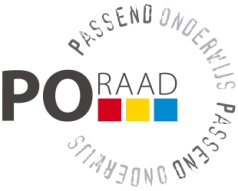 Taken en functiesVerdeling taken en functiesBinnen onze school zijn de volgende functies belegd bij (invullen):	Daarnaast zijn op Groeilingniveau de volgende personen bereikbaar:SCHOOLSPECIFIEK: De veiligheidscoördinatorFunctieomschrijvingDe coördinator zet de beleidslijnen uit voor een veilig schoolklimaat (preventief en curatief)Heeft zicht op de veiligheidsbeleving van kinderen, incidenten en mogelijke risico’sGeeft beleidsadviezen naar aanleiding van de afhandeling van klachten, altijd met een preventieve werking. Fungeert als klankbord voor collega’s die vragen hebben over -bijvoorbeeld- pesten en de aanpak ervan. Is mede verantwoordelijk voor het afnemen van de RI&E-cyclus, het adviseren van de MR en het uitvoeren van Arbo-maatregelen. De coördinator draagt daarnaast zorg voor de inhoud van Meldcode Huiselijk Geweld en Kindermishandeling en de Verwijsindex, voorheen de aandachtsfunctionaris. De inhoud van deze functie wordt in de praktijk in nauw contact met de ib' er uitgevoerd.Taken & verantwoordelijkheden(Mede)verantwoordelijkheid voor schoolveiligheidsbeleid Zorgen dat schoolveiligheid (en specifiek pesten) regelmatig op de agenda staat. Zorgen voor de ontwikkeling van schoolregels en afspraken (over pesten) Zorgen dat schoolregels leven binnen de school. Zorgen dat er op school een anti-pestprotocol is. Zorgen dat er een sanctiebeleid is. Zorgen dat preventieve maatregelen worden genomen om de veiligheid op school vergroten. Zorgen dat de RI&E-cyclus wordt uitgevoerd en eventueel ondersteunend bij het opzetten van een PvA. Zorgen voor de implementatie van de Meldcode Huiselijk Geweld en Kindermishandeling in de school, bewaakt de interne procedure hierbij en zorgt voor kwalitatief goed verlopende procedure bij het vermoeden van geweld en kindermishandeling. Het eventueel doorlopen van een procedure is altijd in nauwe samenwerking met de intern begeleider.Zorgen voor borging en evaluatie van de Meldcode Huiselijk Geweld.Zie bijlage18 en 19 voor taken & verantwoordelijkheden bij een incident. Klankbord voor leerlingen, ouders en onderwijspersoneel: Zorgen dat schoolregels en afspraken over pesten, het anti-pestprotocol en het sanctiebeleid bij iedereen bekend is. Zorgen dat leerlingen en ouders weten wie het aanspreekpunt bij pesten is op school Zorgen dat leraren weten hoe te handelen in een -pedagogisch- onveilige situatie Zorgen dat er actuele kennis is bij iedereen in het team over pesten en groepsprocessen. Vragen van leraren over de aanpak van pesten beantwoorden en advies geven over de aanpak van een pestsituatie in de klas. Informeren en adviseren over het inzetten en gebruik van anti-pestprogramma’s en lessen over pesten. Adviseren en ondersteunen van collega’s bij het omgaan met zorgsignalen en het hanteren van het stappenplan Meldcode Huiselijk Geweld;Zicht hebben op de beleving van veiligheid, incidenten en mogelijke risico’s: Zorgen dat (pest)incidenten geregistreerd worden. Melding van incidenten bij Inspectie SZW (conform art. 9 arbowet)Zorgen dat de verplichte monitoring van de veiligheidsbeleving van leerlingen wordt uitgevoerd. Op de hoogte zijn van meldingen en incidenten die bij de interne contactpersoon en vertrouwenspersoon voor personeel binnenkomen.  In kaart brengen van risico’s en onveiligheid aan de hand van incidenten en monitoring. Preventieve maatregelen voeren naar aanleiding van onveilige situaties en de RI&E.PER SCHOOL: Interne contactpersoon FunctieomschrijvingDe interne contactpersoon functioneert in eerste instantie als aanspreekpunt bij pesten en plagen en overige incidenten. Deze persoon, niet zijnde een lid van de schooldirectie, heeft ook het vertrouwen van de leden van de Medezeggenschapsraad van de school, het college van bestuur en de GMR. De naam van de interne contactpersoon staat vermeld in de schoolgids/website en het intranet van de school. Deze persoon is niet dezelfde als de veiligheidscoördinator. De interne contactpersoon kan een beroep doen op het advies en ondersteuning van een externe vertrouwenspersoon. Taken & verantwoordelijkhedenDe contactpersoon helpt door te luisteren naar zijn/haar bezwaren/klacht.De contactpersoon helpt de leerling in eerste instantie om het gesprek aan te gaan met het betrokkenen. Indien en voor zover noodzakelijk of wenselijk wijst hij/zij de ouders de weg naar de externe vertrouwenspersoon, het bevoegd gezag, de klachtencommissie en/of naar andere instanties gespecialiseerd in opvang en nazorgDe interne contactpersoon registreert de ontvangen klachten. De interne contactpersoon is er voor de ondersteuning van één partij, namelijk de leerling. De interne contactpersoon heeft meldplicht bij het schoolbestuur als de klacht een seksueel getinte handeling betreft naar minderjarige leerlingen.De interne contactpersoon neemt bij zijn werkzaamheden de grootst mogelijke zorgvuldigheid in acht en is verplicht tot geheimhouding. Ouders zijn niet verplicht hun klacht eerst bij de interne contactpersoon neer te leggen. Zij kunnen zich rechtstreeks wenden tot de betrokken leerkracht en/of directeur van de school. De externe vertrouwenspersoon behoort ook tot de mogelijkheid.PER SCHOOL: BedrijfshulpverlenerFunctieomschrijvingEen bedrijfshulpverlener (bhv’er) is opgeleid om in geval van nood de kinderen en collega’s in veiligheid te brengen. Taken & verantwoordelijkhedenIn het geval van een calamiteit op school verleent de bhv’er eerste hulp. Zo weet een bhv’er hoe hij mensen uit een brandend gebouw moet krijgen en hoe hij bij een ongeval eerste hulp moet verlenen. Een bhv’er kan bijvoorbeeld mensen reanimeren en verbanden aanleggen. In het geval van een calamiteit is de bhv’er ook lid van het opvangteam (zie Bijlage 18: Concept protocol voor opvang leerlingen bij ernstige incidentenHet aantal bhv’ers op een school is niet wettelijk vastgelegd. Er moet altijd een BHV-er in een schoolgebouw aanwezig zijn. Geadviseerd wordt minimaal 2 BHV-ers per schoolgebouw aan te stellen. BHV-ers hebben bij voorkeur een grote aanstelling zodat ze veel op de school aanwezig zijn.GROEILINGNIVEAU: de Vertrouwenspersoon voor Personeel FunctieomschrijvingDe vertrouwenspersoon voor personeel van de stichting functioneert in eerste instantie als aanspreekpunt bij klachten van personeel. Deze persoon heeft het vertrouwen van het College van Bestuur en de GMR. De naam van de Vertrouwenspersoon voor Personeel staat vermeld op het intranet.De VvP kan een beroep doen op het advies en ondersteuning van een externe vertrouwenspersoon. Wanneer personeel of schoolleiding te maken krijgt met machtsmisbruik, melden zij dit bij de vertrouwenspersoon voor personeel (persoon op Groeilingniveau), directie en/of bestuur. De vertrouwenspersoon kan een beroep doen op het advies en ondersteuning van een externe vertrouwenspersoon. Personeelsleden moeten een klacht indienen bij de klachtencommissie als er sprake is van seksueel misbruik of seksuele  intimidatie. Taken & verantwoordelijkhedenDe vertrouwenspersoon helpt de klager door te luisteren naar zijn/haar bezwaren/klacht.De vertrouwenspersoon helpt de klager in eerste instantie om het gesprek aan te gaan met het betrokken personeelslid en/of de schooldirectie. Indien en voor zover noodzakelijk of wenselijk wijst hij/zij de ouders de weg naar  de externe vertrouwenspersoon, het bevoegd gezag, de klachtencommissie en/of naar andere instanties gespecialiseerd in opvang en nazorgDe vertrouwenspersoon registreert de ontvangen klachten. De vertrouwenspersoon is er voor de ondersteuning van één partij, namelijk de klager.De vertrouwenspersoon bemiddelt niet.De vertrouwenspersoon is bekend met de klachtenregelingIndien de vertrouwenspersoon slechts aanwijzingen, doch geen concrete klachten bereiken, kan hij deze ter kennis brengen van de klachtencommissie of het bevoegd gezag.De vertrouwenspersoon heeft meldplicht bij het schoolbestuur als de klacht een seksueel getinte handeling betreft naar minderjarige leerlingen.De vertrouwenspersoon neemt bij zijn werkzaamheden de grootst mogelijke zorgvuldigheid in acht en is verplicht tot geheimhouding. GROEILINGNIVEAU: de externe vertrouwenspersoon van De GroeilingFunctieomschrijvingDe externe vertrouwenspersoon is werkzaam bij GGD Midden-Holland. De Groeiling heeft een contract afgesloten voor het ter beschikking stellen van een externe vertrouwenspersoon. GGD Hollands Midden stelt jeugdartsen en sociaal verpleegkundigen beschikbaar voor deze functie.Taken & verantwoordelijkhedenDe externe vertrouwenspersoon heeft als voornaamste taak het bijstaan van ouders die geconfronteerd worden met machtsmisbruik.De externe vertrouwenspersoon heeft ook als taak het bijstaan en geven van advies aan de vertrouwenspersoon voor personeel en interne contactpersoon van de school.De externe vertrouwenspersoon gaat na of door bemiddeling een oplossing kan worden bereikt.De externe vertrouwenspersoon begeleidt de klager desgewenst bij een klachtenprocedure en verleent desgewenst bijstand bij het doen van aangifte bij politie of justitie.De externe vertrouwenspersoon kan ouders, indien noodzakelijk of wenselijk, doorverwijzen naar instanties die gespecialiseerd zijn in opvang en nazorg.Ouders van scholen van De Groeiling kunnen contact opnemen met :Regio Midden-Holland ( Gouda en omsteken), vestiging GoudaSecretariaat Jeugdgezondheidszorg (JGZ) Tel : 088-3083100GROEILINGNIVEAU: de vertrouwensinspecteur FunctieomschrijvingBinnen de Inspectie van het Onderwijs heeft een klein team van inspecteurs de taak van vertrouwensinspecteur.Taken & verantwoordelijkhedenOuders, leraren, directies en besturen, maar ook de vertrouwenspersoon voor personeel, interne contactpersoon en/of de aandachtsfunctionaris kunnen de vertrouwensinspecteur rechtstreeks raadplegen wanneer zich in of rond de school (ernstige) problemen voordoen op het gebied van:seksuele intimidatie en seksueel misbruik;psychisch en fysiek geweld;discriminatie en radicalisering.De vertrouwensinspecteur luistert, informeert en geeft advies. De melding wordt geregistreerd in een vertrouwelijk dossier van de vertrouwensinspecteur.De vertrouwensinspecteur adviseert ook over de mogelijkheden in het traject van het indienen van een officiële klacht of het doen van aangifte.GROEILINGNIVEAU: PrivacyfunctionarisDit betreft een rol die op bovenschoolsniveau is belegd bij de bovenschoolse iCoach. Deze is belast met onder andere de volgende (extra) taken en verantwoordelijkheden:Uitvoeren risico-analysesOpstellen / privacybeleidsplanEvalueren, bijstellen en controleren privacybeleidsplanRapporteren (relevante) incidenten en datalekken aan college van bestuurIndien van meldingen bij de Autoriteit PersoonsgegevensINCIDENTEEL: het crisisteamFunctieomschrijvingOndersteunen van de directeur t.a.v. de wijze waarop hij/zij zou kunnen handelen.Samenstelling van het crisisteamDe directeur van de school waar de ‘crisis’  speelt bepaalt de samenstelling van het team. In ieder geval nemen deel:Bij crisis rond kind of diens ouders: De directeur van de school waar de crisis zich voor doetDe directeur van de SBO school (dit vanwege het feit dat deze ervaring heeft met crisissituaties en omdat een crisisplaatsing op de SBO school eventueel tot een van de aspecten van de aanpak behoort) Coördinator GroeiAcademie  Een van leden van het CvBBij crisis rond personeelslid: De directeur van de school waar de crisis zich voor doetHRM beleidsmedewerkerEen van de leden van het CvB
Optioneel nemen deel: Ib’er van de schoolLeerkracht van de school Een directeur van een andere reguliere school waar zich eerder een soortgelijke crisis heeft voorgedaan of affiniteit heeft met de het onderwerp/ of kennis van deze crisis heeft Vertrouwensartsetc. Om de slagkracht van het crisisteam niet te verzwakken nemen maximaal 6 mensen deel aan het team. ProcedureDe directeur van de school waar de crisis zich voordoet vraagt om hulp van het crisisteam. Hij/zij  geeft dit aan bij het bestuurssecretariaat (cc CvB). Hij/zij geeft dan ook daar aan welke leden van het crisisteam hij denkt. Cvb kan dit team evt. aanvullen met andere leden indien men denkt dat deze leden over aanvullende expertise beschikken.Het bestuurssecretariaat zorgt dat er binnen 24 uur een bijeenkomst plaats vindt. Degene die gevraagd worden voor het crisisteam geven aan deelname zo mogelijk voorrang boven reeds bestaande afspraken in zijn/haar agenda. Aard van de inzet van het crisisteamHet crisisteam is adviserend  De directeur en CvB nemen zelf een besluit over hoe te handelen (elk conform de eigen bevoegdheden)Afhankelijk van de situatie worden na afloop direct nieuwe data geprikt voor vervolgoverleg Indien er geen vervolg afspraken meer komen, zal de directeur waar de crisis zich heeft voorgedaan de leden van het crisisteam infomeren (desgewenst per mail) over de afloop/vervolg van de crisis. Deze informatie wordt gearchiveerd door het bestuurssecretariaat.  Op deze wijze ontstaat er steeds meer inzicht over welke voorgestelde interventies wel, geen of weinig effect hebben.   De informatie die de leden van het crisisteam ter ore komt blijft vertrouwelijk en wordt niet gedeeld met anderen buiten het crisisteam (behalve als het crisisteam hierover afspraken maakt). Privacyreglement   Aanhef	Dit reglement is voor stichting De Groeiling, gevestigd aan de Aalberseplein 5, 2805 EG Gouda, verder te noemen: de stichting.Definities	Persoonsgegevens: Elk gegeven betreffende een geïdentificeerde of identificeerbare natuurlijke persoon;Verwerking van persoonsgegevens: Elke handeling of elk geheel van handelingen met betrekking tot persoonsgegevens, waaronder in ieder geval het verzamelen, vastleggen, ordenen, bewaren, bijwerken, wijzigen, opvragen, raadplegen, gebruiken, verstrekken door middel van doorzending, verspreiding of enige andere vorm van terbeschikkingstelling, samenbrengen, met elkaar in verband brengen, alsmede het afschermen, uitwissen of vernietigen van gegevens;Bijzonder persoonsgegeven; Een persoonsgegeven dat iets zegt over iemand zijn godsdienst, levensovertuiging, ras, politieke gezindheid of zijn gezondheid;Betrokkene: Degene op wie een persoonsgegeven betrekking heeft al dan niet vertegenwoordigd door diens wettelijk vertegenwoordiger. In dit reglement gaat het om de leerlingen en medewerkers;Wettelijk vertegenwoordiger: Indien de betrokkene de leeftijd van zestien jaren nog niet heeft bereikt, wordt de betrokkene vertegenwoordigd door zijn wettelijk vertegenwoordiger. Meestal zal dit een ouder zijn maar het kan hier ook gaan om een voogd;Verantwoordelijke: De verantwoordelijke stelt vast welke persoonsgegevens er verwerkt worden én wat het doel is van die verwerking. Dat wil zeggen de gemeente of (openbare of privaatrechtelijke) rechtspersoon waar de stichting onder valt: het bevoegd gezag. Wanneer er in dit regelement gesproken wordt over de verantwoordelijke dan wordt daarmee het bevoegd gezag van de stichting bedoeld;Bewerker: Degene die ten behoeve van de verantwoordelijke persoonsgegevens verwerkt, zonder aan zijn rechtstreeks gezag te zijn onderworpen;Derde: Ieder, niet zijnde de betrokkene, de verantwoordelijke, de bewerker, of enig persoon die onder rechtstreeks gezag van de verantwoordelijke of de bewerker gemachtigd is om persoonsgegevens te verwerken;School: De verantwoordelijke onderwijsinstelling / bevoegd gezag.Reikwijdte en doelstelling	Dit reglement stelt regels over de verwerking van persoonsgegevens van leerlingen, hun ouders/verzorgers en de medewerkers van de stichting.Dit reglement is van toepassing op alle persoonsgegevens van de betrokkene die door de stichting worden verwerkt. Dit reglement heeft tot doel:De persoonlijke levenssfeer van de betrokkenen te beschermen tegen verkeerd en onbedoeld gebruik van de persoonsgegevens; Vast te stellen welke persoonsgegevens worden verwerkt en met welk doel dit gebeurt;De zorgvuldige verwerking van persoonsgegevens te waarborgen;De rechten van betrokkene te waarborgen.Doelen van de verwerking van persoonsgegevens	Bij de verwerking van persoonsgegevens houdt de stichting zich aan de relevante wetgeving waaronder de wet bescherming persoonsgegevens.Doelen	De verwerking van persoonsgegevens vindt plaatst voor: De organisatie of het geven van het onderwijs, de administratie van leerlingen, hun ouders/verzorgers en de personeels- en salarisadministratie van medewerkers;Het verstrekken of ter beschikking stellen van leermiddelen;Het bekend maken van informatie over de organisatie en leermiddelen als bedoeld, onder a en b, alsmede informatie over de leerlingen, bedoeld in het eerste lid, op de eigen website, ouderportaal of intranet;Het bekendmaken van de activiteiten van de instelling op de eigen website;Het berekenen, vastleggen en innen van inschrijvingsgelden, de school- en lesgelden en bijdragen of vergoedingen voor leermiddelen en buitenschoolse activiteiten, waaronder begrepen het in handen van derden stellen van vorderingen;Het behandelen van geschillen en het doen uitoefenen van accountantscontrole;De beoordeling van de geschiktheid van betrokkene voor een functie die vacant is of kan komen;De uitvoering of toepassing van een andere wet.Vrijstelling meldingsplicht	De in artikel 4 genoemde gegevensverwerkingen vallen onder het vrijstellingsbesluit wet bescherming persoonsgegevens (WBP) en hoeven niet worden aangemeld bij het autoriteit bescherming persoonsgegevens.  Doelbinding	Persoonsgegevens worden uitsluitend gebruikt voor zover dat gebruik verenigbaar is met de omschreven doelen van de verwerking. De stichting verwerkt niet meer gegevens dan noodzakelijk is om die vastgestelde doelen te bereiken.  Soorten gegevens	De door de stichting gebruikte categorieën van persoonsgegevens worden in Bijlage 13: Categorieën persoonsgegevens die verwerkt worden opgesomd. Grondslag verwerking	Verwerking van persoonsgegevens gebeurt alleen op grond van:Toestemming: in het geval de betrokkene voor de verwerking zijn ondubbelzinnige toestemming heeft verleendOvereenkomst: in het geval de gegevensverwerking noodzakelijk is voor de uitvoering van een arbeids- of onderwijsovereenkomst waarbij de betrokkene partij is, of voor het nemen van precontractuele maatregelen naar aanleiding van een verzoek van de betrokkene en die noodzakelijk zijn voor het sluiten van een overeenkomst Wettelijke verplichting: in het geval de gegevensverwerking noodzakelijk is om een wettelijke verplichting na te komen waaraan de stichting onderworpen is Publiekrechtelijke taak: in het geval de gegevensverwerking noodzakelijk is voor de goede vervulling van een publiekrechtelijke taak door het desbetreffende bestuursorgaan dan wel het bestuursorgaan waaraan de gegevens worden verstrektGerechtvaardigd belang: de gegevens gebruik worden voor het uitvoeren van onze publiekrechtelijke taak: onderwijs gevenBewaartermijnenDe stichting bewaart de gegevens niet langer dan dat zij noodzakelijk zijn voor het vervullen van het doel waarvoor zij zijn verkregen, tenzij er een andere wettelijke verplichting is die het langer bewaren van de gegevens verplicht stelt. ToegangDe stichting verleent slecht toegang tot de in de administratie en systemen van de stichting opgenomen persoonsgegevens aan: De bewerker en de derde die onder rechtstreeks gezag van de stichting staat;De bewerker die gemachtigd is om persoonsgegevens te verwerken;Derden die op grond van de wet toegang moet worden verleend, waarbij alleen toegang wordt verleend aan de gegevens waartoe volgens de wet toegang toe moet worden gegeven. Beveiliging en geheimhouding De stichting neemt passende technische en organisatorische beveiligingsmaatregelen om te voorkomen dat de persoonsgegevens worden beschadigd, verloren gaan of onrechtmatig worden verwerkt. De maatregelen zijn er mede op gericht onnodige verzameling en verdere verwerking van persoonsgegevens te voorkomen.De stichting zorgt dat medewerkers niet meer inzage of toegang hebben tot de persoonsgegevens dan zij strikt noodzakelijk nodig hebben voor de goede uitoefening van hun werk. Bij de beveiligingsmaatregelen wordt rekening gehouden met de stand van de techniek en de kosten van de tenuitvoerlegging. Daarbij houdt de stichting rekening met de concrete risico’s die van toepassing kunnen zijn op de verwerkte persoonsgegevens. Iedereen die betrokken is bij de uitvoering van dit reglement, en daarbij de beschikking krijgt over persoonsgegevens die vertrouwelijk zijn of geheim moeten worden gehouden (zoals bijvoorbeeld zorggegevens), en voor wie niet reeds uit hoofde van beroep, functie of wettelijk voorschrift een geheimhoudingsplicht geldt, is verplicht tot geheimhouding van die persoonsgegevens daarvan.Meldplicht datalekkenDe verantwoordelijke conformeert zich aan de meldplicht datalekken zoals deze in de beleidsregels van de meldplicht zijn beschreven. Er is een interne procedure aanwezig voor het afhandelen vanincidenten. Verstrekken gegevens aan derden	Wanneer daartoe een wettelijke plicht bestaat kan de stichting de persoonsgegevens verstrekken aan derden. Het verstrekken van persoonsgegevens aan derden kan ook plaats vinden na toestemming van de betrokkene. Zie Bijlage 14: Overzicht van gegevens die verstrekt worden aan derden (artikel 13).Sociale media	Voor het gebruik van persoonsgegevens in sociale media, zijn aparte afspraken gemaakt voor leerlingen in een ict- en media protocol en voor medewerkers in een gedragscode. Leerlingen mogen alleen gebruik maken van sociale media, als daar vooraf toestemming door de ouders/verzorgers voor is verleend.Rechten betrokkenen	15.1. De WBP geeft de betrokkene een aantal rechten. De stichting erkent deze rechten en handelt in overeenstemming met deze rechten.Inzage	Elke betrokkene heeft recht op inzage van de door de stichting verwerkte persoonsgegevens die op hem/haar betrekking hebben. De stichting mag voor het inwilligen van dit verzoek een kostprijs verbinden van maximaal € 25,- wanneer het verzoek wordt afgewezen dan worden er geen kosten in rekening gebracht. De stichting kan vragen om een geldig identiteitsbewijs ter verificatie van de identiteit van de verzoekerVerbetering, aanvulling, verwijdering en afscherming	Betrokkene kan een verzoek doen tot verbetering, aanvulling, verwijdering of afscherming van zijn persoonsgegevens, tenzij dit onmogelijk blijkt of een onredelijke inspanning zou vergen.Verzet	Voor zover de stichting persoonsgegevens gebruikt op de grond van artikel 8 onder d en e, dan kan de betrokkene zich verzetten tegen verwerking van persoonsgegevens op basis van diens persoonlijke omstandigheden. Termijn 	15.2. De stichting dient binnen een termijn van 4 weken na ontvangst van een verzoek hieraan schriftelijk gehoor te geven dan wel deze schriftelijk, gemotiveerd af te wijzen. De stichting kan de betrokkene laten weten dat er meer tijd nodig en deze termijn verlengen met maximaal 4 weken. Uitvoeren verzoek	15.3. Indien het verzoek van de betrokkene wordt gehonoreerd, draagt de stichting zorg voor het zo spoedig mogelijk doorvoeren van de verzochte wijzigingen.Intrekken toestemming	15.4. Voor zover voor de verwerking van persoonsgegevens voorafgaande toestemming vereist is, kan deze toestemming ten allen tijden door de betrokkene of wettelijke vertegenwoordiger worden ingetrokken.Transparantie	16.1. De stichting informeert de betrokkene over de verwerking van zijn persoonsgegevens. Indien het type verwerking dat vraagt, informeert de stichting iedere betrokkene apart over de details van die verwerking.16.2. De stichting informeert de betrokkene – op hoofdlijnen – ook over de afspraken die gemaakt zijn met derden en bewerkers die persoonsgegevens van de betrokkene ontvangen. Klachten	17.1. Wanneer u van mening bent dat het doen of nalaten van de stichting niet in overeenstemming is met de WBP of zoals dat is uitgewerkt in dit reglement is, dan dient u zich te wenden tot de schooldirecteur of leidinggevende.Overeenkomstig de WBP kan de betrokkene zich eveneens wenden tot de rechter of het college bescherming persoonsgegevens.Onvoorziene situatie	Indien er zich een situatie voordoet die niet beschreven is in dit reglement dan neemt de verantwoordelijke de benodigde maatregelen.Wijzigingen reglement19.1. Dit reglement wordt na instemming van de GMR vastgesteld door de verantwoordelijke. De verantwoordelijke maakt dit reglement openbaar via de website http://www.degroeiling.nl. Hiernaar wordt verwezen vanuit de afzonderlijke schoolgidsen. 19.2. De verantwoordelijke heeft het recht dit reglement, na instemming van de GMR te wijzigingen.Slotbepaling	Dit reglement wordt aangehaald als “het privacyreglement” van de stichting en treedt in werking op xx-xx-xxxx.BijlagenBijlage 13:  Categorieën persoonsgegevens die verwerkt wordenBijlage 14: Overzicht van gegevens die verstrekt worden aan derden (artikel 13)Procedure melden datalekkenInleidingDeze procedure maakt integraal onderdeel uit van het privacybeleid van de De Groeiling en is vastgesteld door het college van bestuur.De procedure bestaat uit 5 onderdelen voor afzonderlijke doelgroepen, te weten:A. Medewerkers en leerlingen (schooldirecteur)B. Schooldirecteur (meldingen aan bovenschoolse Privacyfunctionaris)C. Privacyfunctionaris (meldingen aan Autoriteit Persoonsgegevens)D. Communicatiemedewerkers (informeren betrokkenen)Er wordt periodiek (minstens een keer per jaar) gecontroleerd of deze procedure inclusief de onderstaande beschreven stappen adequaat zijn geïmplementeerd.Waarom deze procedure?Beveiligingsincidenten kunnen leiden tot informatie en/of gegevens die verloren gaan of onbedoeld gewijzigd worden. Dit kan gevolgen hebben voor de kwaliteit en continuïteit van het onderwijs. Daarnaast kunnen vertrouwelijke gegevens op straat komen te liggen of in verkeerde handen vallen. Voor de verwerking van persoonsgegevens zijn regels vastgelegd in de Wet bescherming persoonsgegevens (Wbp). Het niet zorgvuldig omgaan met vertrouwelijke gegevens kan leiden tot boetes en imagoschade.Als een beveiligingsincident betrekking heeft op persoonsgegevens, moet er mogelijk binnen 72 uur melding worden gemaakt aan de Autoriteit Persoonsgegevens (voorheen College bescherming persoonsgegevens).DefinitiesWat is een beveiligingsincident?Een beveiligingsincident is een gebeurtenis waarbij gegevens:verloren zijn geraaktgestolen zijnbeschadigd zijnonbedoeld gewijzigd zijnonrechtmatig toegankelijk zijn voor derden
Wat is een datalek?Er is sprake van een datalek als er bij een opgetreden beveiligingsincident (gestolen laptop, kwijtgeraakte usb-stick of logingegevens) persoonsgegevens betrokken zijn.
Wat zijn persoongegevens?Alle gegevens die (evt. gecombineerd met andere gegevens) tot een persoon herleid kunnen worden. Voorbeelden persoonsgegevensNaamBSNPasfotoGeboortedatumAdresIP-adresEtc.Deel A: Medewerkers en leerlingenOnderstaande teksten zijn opgenomen op de website, schoolgids en/of intranet van de scholen binnen De Groeiling.Deel B. SchooldirecteurStap 1 - Analyseer en beoordeel (binnen 8 uur na melding)Heeft de melding betrekking op persoonsgegevens?Meld dit direct via privacy@degroeiling.nl of via <telefoonnummer> bij de privacyfunctionaris binnen De Groeiling.
Is er sprake van opzettelijk misbruik of strafbare feiten, zoals diefstal, hacken of DDOS? Neem (ook) contact op met het college van bestuur in verband met te nemen sancties en/of het doen van aangifte.Stap 2 - Inventariseer en registreer Indien er een melding wordt gedaan van een beveiligingsincident, dan worden de volgende gegevens geregistreerd:
Naam:
Datum:
Tijdstip:
Omschrijving incident:
Soort gegevens: 
Omvang gegevens: (aantal personen)
Betrokkenen: 
Locatie:
Type hardware (tagcode):
Naam software:
Prioriteit: (indien datalek: hoog)
Backup aanwezig?: ja/nee
Zijn de gegevens geëncrypt?: ja/neeStap 3 – Neem herstelmaatregelenIs er sprake van diefstal, verlies of beschadiging? Dan moet het systeem vervangen worden en/of de backup teruggeplaatst worden (indien aanwezig). Neem hiervoor contact op met de ict-leverancier van de school.Is er sprake van onrechtmatige toegang? Dan dient de toegang afgesloten te worden door fysieke beveiliging, een wijziging in de configuratie van het netwerk of in de accounts van computers, netwerkapparatuur of applicaties, zoals wachtwoorden. Pas dit zelf aan in de software of neem hiervoor contact op met de ict-leverancier van de school.Is er sprake van DDOS aanval op servers die in beheer zijn van de school? Dan dient relevante netwerk apparatuur afgesloten of opnieuw geconfigureerd te worden, eventueel in overleg met leveranciers of externe beheerders. Neem hiervoor contact op met de ict-leverancier van de school of de leverancier van het betreffende softwarepakket.Is er sprake van malware of anti-virus aanvallen? Dan dient de computer of apparatuur uit het netwerk genomen, opgeschoond en hersteld te worden. Indien nodig dienen backups teruggeplaatst te worden. Neem hiervoor contact op met de netwerkbeheerder van de school.Stap 4 – Neem preventieve maatregelen en registreer deze bij de meldingDe melding kan pas afgesloten worden als de herstelmaatregelen zijn uitgevoerd en er preventieve maatregelen zijn genomen en beschreven om het risico op toekomstige incidenten te vermijden of te verkleinen.De herstelmaatregelen en preventieve maatregelen worden geregistreerd bij de melding.N.B. De registratie van meldingen wordt meegenomen in de periodieke evaluatie van het privacybeleid van De Groeiling. In de evaluatie wordt ingegaan op eventuele structurele ontwikkelingen, en of de noodzaak bestaat om maatregelen te nemen om herhaling te voorkomen.Deel C. PrivacyfunctionarisDit onderdeel is opgenomen in het procedurehandboek van de bovenschoolse Privacyfunctionaris. Dit betreft een rol die op bovenschools niveau is belegd bij de bovenschoolse iCoach. Deze is belast met onder andere de volgende (extra) taken en verantwoordelijkheden:Uitvoeren risico-analysesOpstellen / privacybeleidsplanEvalueren, bijstellen en controleren privacybeleidsplanRapporteren (relevante) incidenten en datalekken aan college van bestuurIndien van meldingen bij de Autoriteit PersoonsgegevensStap 1 - Controleer en registreer Controleer of al gegevens zijn geregistreerd over het beveiligingsincident. Vul deze registratie aan met de informatie die uit de volgende stappen naar voren komt.Stap 2 – Bepaal of er sprake is van een datalek (binnen 8 uur na melding)Zijn er bij het incident persoonsgegevens verloren gegaan?Er is geen kopie of backup aanwezig van de persoonsgegevens 

Is er bij het incident sprake van onrechtmatige verwerking van persoonsgegevens? En kan dit niet uitgesloten worden?
Onbevoegden hebben onrechtmatig toegang kunnen krijgen tot de persoonsgegevens
Indien Ja op één van beide  Ga naar stap 3
Indien Nee op beide Er is geen sprake van een datalek, overleg met de netwerkbeheerder over preventieve maatregelen
N.B. Schakel indien nodig een externe IT- of security expert in en informeer de betrokken leverancier(s)! Zie bewerkersovereenkomst voor de afspraken in het kader van datalekken met leveranciers.Stap 3 – Bepaal of er sprake is van meldplichtZijn er persoonsgegevens van gevoelige aard gelekt of leidt de aard en omvang van de inbreuk tot (een aanzienlijke kans op) ernstige nadelige gevolgen?Indien Ja  Ga naar stap 4
Indien Nee  Er is geen sprake van meldplicht, overleg met de netwerkbeheerder over preventieve maatregelenGegevens van gevoelige aard:Godsdienst of levensovertuiging, ras, politieke gezindheid, ras, gezondheid, seksuele leven, lidmaatschap vakvereniging, strafrechtelijke gegevens of over onrechtmatig of hinderlijk gedrag, financiële gegevens of over de economische situatie, gegevens die kunnen leiden tot stigmatisering (schoolprestaties, relatieproblemen), gebruikersnamen en wachtwoorden, gegevens die kunnen worden gebruikt bij identiteitsfraude (BSN)Nadelige gevolgen:Misbruik in het criminele circuit van grote databestanden, ingrijpende beslissingen die op basis van (gewijzigde) gegevens worden genomen, gevolgen die binnen ketens van gegevensverwerking kunnen optreden.Stap 4 – Informeer het college van bestuur en bepaal of betrokkenen ook geïnformeerd dienen te wordenOntbreken er technische beschermingsmaatregelen waardoor het datalek (waarschijnlijk) nadelige gevolgen kan hebben voor leerlingen, ouders of personeelDe gegevens zijn niet voorzien van encryptie of de encryptie is verouderd.Indien Ja  Ga naar de volgende vraag
Indien Nee  Ga naar stap 5 en informeer het college van bestuurZijn er zwaarwegende redenen om de melding aan leerlingen, ouders of personeel achterwege te laten?Het informeren van de leerlingen, ouders of personeel kan negatieve gevolgen hebben voor de veiligheid van anderen.Indien Ja  Ga naar stap 5 en informeer het college van bestuur
Indien Nee  Ga naar stap 5 en informeer het college van bestuur en de communicatiemedewerker (zie deel E procedure Melden beveiligingsincidenten en datalekken)Stap 5 – Meld het datalek bij de Autoriteit (binnen 72 uur na melding)Verzamel alle benodigde informatie (zie Bijlage 15 voor vragenlijst)Na toestemming van het college van bestuur wordt door de Privacyfunctionaris een melding gedaan via https://datalekken.autoriteitpersoonsgegevens.nl of (indien de website niet beschikbaar is) via faxnummer 070 - 888 85 01De melding wordt minimaal 3 jaar bewaard.  Informeer indien nodig de leverancier over de melding.Deel E. CommunicatiemedewerkerDit onderdeel is opgenomen in het procedurehandboek van de communicatiemedewerker.Informeer de betrokkenen (binnen 1 week na melding) via de daarvoor vastgestelde communicatiemiddelen indien er sprake is van een datalekDe communicatiemedewerker wordt van een datalek op de hoogte gesteld door de Privacyfunctionaris. Deze verstrekt ook de benodigde gegevens ten behoeve van de communicatie.In de kennisgeving aan de betrokkene wordt in ieder geval vermeld: Een algemene omschrijving van de aard van de incident, de contactgegevens om meer informatie over de inbreuk te verkrijgen, en de maatregelen die genomen zijn en/of door betrokkene genomen moeten worden om negatieve gevolgen te beperken.Bij grootschalige datalekken dient er ook een persbericht in overleg met het college van bestuur opgesteld te worden.BijlageBijlage 15: Meldingsformulier autoriteit persoonsgegevens Verwerking leerlinggegevens versie 1.0, april 2017InleidingBinnen De Groeiling worden gegevens over leerlingen verzameld. Deze gegevens zijn nodig voor het leren en begeleiden van leerlingen, en voor de organisatie die daarvoor nodig is.  Deze gegevens noemen we persoonsgegevens. De Groeiling heeft de wettelijk plicht om zorgvuldig om te gaan met de verwerking van persoonsgegevens en ouders/verzorgers hierover te informeren. In het privacyreglement (www.degroeiling.nl/privacy) van de stichting is beschreven hoe de school omgaat met persoonsgegevens, en wat de rechten zijn van ouders/verzorgers.  In de schoolgids wordt hiernaar verwezen. Daarnaast heeft De Groeiling afspraken met ParnasSys gemaakt (in een zogenaamde Bewerkersovereenkomst) over de bescherming van persoonsgegevens van leerlingen. DoelDit document beschrijft de kaders die binnen De Groeiling gelden voor de verwerking van persoonsgegevens van leerlingen (verder: leerlinggegevens) door medewerkers van De Groeiling. Met behulp van deze kaders kunnen we de privacy van leerlingen borgen en voldoen aan de eisen vanuit de privacywet- en regelgeving. N.B. Dit is een intern document. Voor de informatie hierover aan ouders/verzorgers kan verwezen worden naar het privacyreglement of de voorbeeldtekst in de schoolgids en -website. Afbakening en definitiePersoonsgegevens zijn gegevens die (al dan niet in combinatie met andere gegevens) tot een natuurlijk (= levend) persoon te herleiden zijn. Denk hierbij aan naam en adres, maar ook aan toetsresultaten, geslacht, groepsindeling, foto’s, BSN-nummers, etc. De afspraken in dit document gaan over alle gegevens die tot een leerling (of diens ouders/verzorgers) te herleiden zijn. Dit document gaat niet in op de verwerking van gegevens van medewerkers. Hierover worden afzonderlijke afspraken vastgelegd en gedeeld met degenen die deze gegevens moet verwerken.UitgangspuntenWe vinden een open en transparante leeromgeving binnen de Groeiling van groot belang.We zoeken naar een balans waarin we de privacy kunnen borgen, maar professionals ook zo goed mogelijk hun werk kunnen uitvoeren met zo weinig mogelijke administratieve last.Wij communiceren (via schoolgids en – website) duidelijk met ouders/verzorgers over welke medewerkers van De Groeiling en welke externe partijen toegang hebben tot leerlinggegevensWij slaan zo veel mogelijk leerlinggegevens op in één afgeschermde en beveiligde digitale bewaarplaatsVerwerking leerlinggegevensLeerlinggegevens worden zo veel mogelijk digitaal opgeslagen, geraadpleegd en bewerkt in ParnasSys. Dit geldt ook voor de gegevens die via de ouders/verzorgers worden ontvangen.Leerlinggegevens worden niet bewaard op papier (bijv. in de klassenmap)Leerlinggegevens worden niet opgeslagen op laptops, pc’s, usb-sticks of op andere opslagmediaAantekeningen over leerlingen worden direct in ParnasSys verwerkt en opgeslagen Indien het noodzakelijk is om (incidenteel) leerlinggegevens uit te printen of tijdelijk lokaal op te slaan voor respectievelijk een bespreking of bewerking van een digitaal document, dan geldt het volgende:Uitgeprinte gegevens worden na gebruik direct vernietigdLeerlinggegevens worden na bewerking direct geüpload naar ParnasSys en verwijderd van de computerUitgezonderd van opslag in ParnasSys zijn leerlinggegevens die:in digitale leermiddelen, toets-, leerlingvolgsystemen of leeromgevingen worden verwerkt (zoals Basispoort, Snappet);op leerlingenrapporten zijn verwerkt;zijn gedeeld op de werkstukken die door leerlingen zijn gemaakt;zijn gepubliceerd met toestemming van de ouders/verzorgers (denk aan adressenlijst, website, afscheidsboekje, etc.);nodig zijn voor aanwezigheidscontrole (ook bij ontruimingen, etc.)nodig zijn voor (het publiceren van) groepsindelingen (voor sportdag, schoolreis, etc.) of het toewijzen van meubilair, lesmaterialen en leermiddelen aan leerlingen;niet vallen onder bovenstaande uitzonderingen, maar waarvoor wel zwaarwegende redenen zijn om deze buiten ParnasSys (structureel) te bewaren of te raadplegen. Dit kan alleen na schriftelijke toestemming van de bestuurder (als eindverantwoordelijke) worden uitgevoerd.Inzage leerlinggegevensLeerlinggegevens worden zodanig vastgelegd in ParnasSys dat ze ook ingezien kunnen worden door ouders/verzorgers. Ouders/verzorgers hebben het recht om deze gegevens in te mogen zien (WBP art. 35, lid 1 t/m 4). Daarnaast hebben ouders/verzorgers voor uitwisseling van het leerlingdossier met een andere school het recht op inzage.Bewaartermijn leerlinggegevensNadat de leerling wordt uitgeschreven op een school worden de leerlinggegevens na 5 jaar vernietigd.Delen leerlinggegevensEr worden alleen gegevens van leerlingen gedeeld met andere partijen (dan de medewerkers, leerlingen of diens ouders/verzorgers zelf) als:er een wettelijke plicht bestaat om deze gegevens te verstrekken. Bijv. voor bekostiging, inspectie, overdrachtsdossier, etc.;er toestemming is verkregen van de ouders/verzorgers. Bijv. voor de begeleiding, onderzoek, etc. van een leerling door externe onderwijsspecialisten (BPO’ers), foto’s op website, etc.;de partij een publiekrechtelijke taak heeft. Bijv. TLV’s voor samenwerkingsverbanden; dit nodig is voor het uitvoeren van een overeenkomst met de ouders/verzorgers. Bijv. voor de TSO van kinderen;er sprake is van een gerechtvaardigd belang, zoals het goed laten werken van digitale leermiddelen. Bijv. voor Basispoort en educatieve uitgeverijen. Er worden geen leerlinggegevens verstuurd via de e-mail of via andere online communicatiemiddelen.Voor medewerkers van De Groeiling met toegang tot ParnasSys wordt verwezen naar de vindplaats van de specifieke gegevens in ParnasSys.Uitwisselingen met andere partijen vinden plaats via beveiligde systeemkoppelingen, zoals de Overstap Service Onderwijs (OSO), of via beveiligde uploadmogelijkheden. Leerlinggegevens die voor studie, onderzoek, etc. gebruikt worden in het kader van opleiding van medewerkers en stagiaires, worden geanonimiseerd, zodat ze niet tot individuele leerlingen te herleiden zijn.InformatieplichtOuders worden vooraf geïnformeerd over de leerlinggegevens die verstrekt worden aan andere partijen.Ouders worden geïnformeerd als er medewerkers van de Groeiacademie toegang moeten krijgen tot de leerlinggegevens van een specifieke leerling.Toegang tot leerlinggegevensAlle medewerkers van De Groeiling hebben toegang tot de leerlinggegevens in ParnasSys die noodzakelijk zijn voor de uitvoering van hun werkzaamheden. Het gaat hierbij om de medewerkers op bovenschools- en schoolniveau zoals opgenomen in tabel A. Accounts worden verstrekt en op inactief gezet door de bovenschools ict-er in opdracht van de personeelsfunctionaris (voor de accounts op bovenschools niveau) of schooldirecteur (voor de accounts op schoolniveau).De rollen (toegangsrechten) in ParnasSys worden aan medewerkers op schoolniveau toegekend door of in opdracht van de schooldirecteur conform tabel A.De toegekende rollen worden jaarlijks gecontroleerd op juistheid door of in opdracht van de schooldirecteur.ToegangsbeveiligingInloggegevens van ParnasSys worden via het e-mailadres van De Groeiling verstrekt aan de medewerker en nooit gedeeld met anderen.Inloggegevens worden niet op papier bewaard. Kies een wachtwoord dat je goed kunt onthouden. Gebruik geen standaard wachtwoorden. Kijk hier voor een tip om een sterk wachtwoord te kiezen die je makkelijk kunt onthouden.Inloggegevens worden jaarlijks vernieuwd. De gebruiker ontvangt een geautomatiseerd bericht met het verzoek om het wachtwoord te veranderen.Vergrendel je computer altijd als je je werkplek verlaat. En zorg ervoor dat er op je werkplek geen gevoelige informatie zichtbaar of voor het grijpen ligt. Met de combinatie van de Windows- en L-toets kun je makkelijk uitloggen. Zet je digibord op freeze als je wachtwoorden intoetst of persoonsgegevens in je scherm ziet staan. En zorg dat niemand meekijkt als jij je wachtwoord invoert.De optie “automatisch wachtwoord onthouden” in de internetbrowser wordt niet aangezet voor ParnasSys.Veelgestelde vragenMoeten we toestemming vragen voor het gebruik van leerlinggegevens op papier?Overleg met je directeur als je toch bepaalde leerlinggegevens op papier moet gebruiken. Kijk nog eens goed bij de uitzonderingen. Ga na wat je in je klassenmap bewaart en vraag je af of dit echt nodig is.Kan ParnasSys wel de hoeveelheid bestanden aan die opgeslagen moet worden?Hierover zijn afspraken gemaakt met de leverancier, indien nodig wordt dit uitgebreid.Wordt er wel een backup gemaakt van ParnasSys?Ook hier zijn afspraken over gemaakt met ParnasSys. Als school hoef je dit dus niet zelf te regelen.Tabel A: Toegangsrechten in ParnasSys voor medewerkers van De Groeiling1 Zie Bijlage 16 voor toegangsrechten die standaard per rol zijn ingesteld in ParnasSys2 De volgende toegangsniveaus worden onderscheiden:Alle leerlingen in een specifieke groepAlle leerlingen per school of op meerdere scholenAlle leerlingen binnen de stichting3 Indien de administratief medewerker aanmeldformulieren en overdrachtsdocumenten van het kinderdagverblijf moeten invoeren, moeten zij ook de rol leerkracht hebben op groepsniveau.4  Deze rol kan bij IB-er of ICT-er belegd worden, afhankelijk van het taakbeleid van de school.BijlageBijlage 16: Toegangsrechten per rol in ParanasSysPreventieScholing bedrijfshulpverleners en preventiemedewerkersDe Groeiling biedt ondersteuning aan voor:De veiligheidscoördinatorDe interne contactpersoon op school & Vertrouwenspersoon voor Personeel op GroeilingniveauDe bedrijfshulpverlenersPreventiemedewerkersDe ondersteuning wordt vanuit de Groeiacademie in de vorm van een cursus of binnen een leernetwerk aangeboden.Voor actuele informatie: zie het aanbod van de Groeiacademie (hyperlink toevoegen)Bij escalatieCalamiteitenprotocolDe school komt in aanraking met incidenten/calamiteitenOndanks alle inspanningen op het gebied van preventie kan het voorkomen dat we te maken krijgen met geweld of andere vormen van calamiteiten op school. Hieronder staan een aantal aandachtspunten. Welke punten van toepassing zijn verschilt per incident het is dan ook aan de schoolleider om te bepalen welke stappen er genomen worden in geval van een incident. Wanneer de schoolleider niet aanwezig is of in staat is om hierin een rol te spelen dan wordt dit overgenomen door één van de aanwezige MT-leden.In geval van misdrijven jegens kinderen en/of personeel wordt er te allen tijde aangifte gedaan bij de politie.In geval van een incident.Breng alle betrokkenen en omstanders in veiligheid, zorg voor opvang van melder en getuige. Bij geen gevaar blijven alle kinderen op/bij school.Inschatting maken van ernst en omvang van de calamiteit.Geef de melding door aan de schoolleider.Laat de BHV’ers/EHBO’ers zo nodig eerste hulp verlenen.Zo nodig het gebouw ontruimen.Indien nodig politie en hulpverlening inschakelen (alarmnummer 112).De schoolleider spreekt met de ontvanger af of het gewenst is om het bericht zoveel mogelijk nog even geheim te houden totdat een en ander geverifieerd is en afgesproken is hoe het bericht doorgegeven wordt aan collega’s, kinderen en ouders.De schoolleider licht het College van Bestuur in als er sprake is of kan zijn van aansprakelijkheid, dit i.v.m. het contact richting de verzekering en de melding bij de Inspectie van Sociale Zaken en Werkgelegenheid (voorheen de arbeidsinspectie).De schoolleider en de ontvanger gaan in overleg na; wie in welke volgorde er direct op de hoogte gesteld moeten worden en wie hen telefonisch of persoonlijk informeert (ouders van eventuele betrokken leerlingen, politie, hulpverlening).In geval van geweld; probeer de dader af te schermen. Doe dit soort handelingen zoveel mogelijk met meerdere collega’s (vorm een blok).Zorg voor telefonische bereikbaarheid van de school.Roep het crisisteam bij elkaar.Informeren van betrokkenenEen incident kan een grote wissel trekken op betrokkenen. Zaken kunnen soms groter gemaakt worden dan ze daadwerkelijk zijn. Het is daarom van belang om aandacht te besteden aan de communicatie tijdens en na een incident. Blijf communiceren om (onnodige) onrust te voorkomen. Voor meer informatie met betrekking tot het informeren van betrokkenen zie Bijlage 17: Calamiteitenprotocol.Informeren van personeelsledenVoor meer informatie met betrekking tot het informeren van personeelsleden zie Bijlage 17: Calamiteitenprotocol.Informeren van kinderenDirect na de personeelsbijeenkomst worden de leerlingen ingelicht door de leerkracht. Direct betrokkenen worden zo nodig apart ingelicht. Voor meer informatie over het informeren van kinderen, zie Bijlage 17: Calamiteitenprotocol.Contact met ouders/familie en/of nabestaanden van betrokkene(n) Voor meer informatie over het contact met ouders/familie en/of nabestaanden van betrokkene(n) zie Bijlage 17: Calamiteitenprotocol.Contact met (overige) oudersNadat er contact is geweest met de betrokken familie en de leerlingen op de hoogte zijn gebracht is het van belang om ook de (overige) ouders te informeren. Zij kunnen dan de kinderen opvangen in de thuissituatie en komen beter beslagen ten ijs als zij de informatie vanuit hetzelfde kanaal (de school) ontvangen hebben. Informeer de ouders in eerste instantie per brief. Voor meer informatie over het contact met ouder zie Bijlage 17: Calamiteitenprotocol.IncidentenregistratieDe veiligheidscoördinator is verantwoordelijk voor het registreren van alle incidenten en bespreekt periodiek de analyse van deze gegevens  met de medezeggenschapsraad (MR) en het College van Bestuur.Er zijn ook incidenten waarvoor een meldplicht geldt, dit betreffen:Arbeidsongevallen; het gaat hier om ongevallen tijdens het werk in en om de school en tijdens schoolactiviteiten buiten de school, zoals schoolkampen, excursies en schoolreisjes. Ernstige ongevallen;dodelijke ongevallen.ongevallen die leiden tot een opname in het ziekenhuis; het gaat hier m.n. om het woordje ‘opname’. Iemand op de polikliniek die in het gips wordt gezet en daarna naar huis mag wordt dus niet opgenomen. Een dergelijk ongeval hoeft dus niet gemeld te worden. Als de gebroken arm meteen geopereerd moet worden en de patiënt moet enkele dagen in het ziekenhuis blijven, dan moet dat ongeval wél gemeld worden.ongevallen met blijvend letsel; dit is vaak een lastige zaak want een in eerste opzicht niet-ernstig ongeval kan op den duur toch leiden tot blijvend letsel. Het bevoegd gezag dient ook ná verloop van een langere tijd (bijvoorbeeld na enige maanden) toch een dergelijk ongeval te melden bij de Inspectie SZW.Alle incidenten worden door de schoolleider aan het College van Bestuur gemeld. De veiligheidscoördinator draagt zorg voor de melding bij de Inspectie van Sociale Zaken en Werkgelegenheid (SZW) (voorheen de arbeidsinspectie), dit gebeurt telefonisch en op dezelfde dag van het incident. BijlagenBijlage 17: CalamiteitenprotocolBijlage 18: Concept protocol voor opvang leerlingen bij ernstige incidentenBijlage 19: Concept protocol voor opvang personeel bij ernstige incidentenSchorsing en verwijderingProcedures bij onacceptabel gedrag ouders of leerlingen Als kinderen of ouders gedrag vertonen dat de veiligheid, rust en de voortgang van het onderwijs in de school in gevaar brengt zal de school in eerste instantie middels gesprekken proberen de situatie te verbeteren.  Lukt dat niet, dan zijn maatregelen noodzakelijk.  Het is belangrijk daarbij vooraf overleg te plegen met het bestuur en de Leerplichtambtenaar. Ook is het verstandig vooraf de Vertrouwensinspecteur op de hoogte te stellen van wat er speelt. Het kan voorkomen dat de verhouding tussen school en ouders  onder druk komt te staan doordatde ouders of het kind gedrag vertonen dat de veiligheid, rust en voortgang van het onderwijs in de school in gevaar brengtde ouders laten zien of aangeven geen vertrouwen meer te hebben in de school; Er is dan geen sprake meer van een werkbare relatie tussen school en ouders.  Dit is kwalijk voor het betrokken kindde school zich niet langer in staat acht een kind de (speciale) zorg en begeleiding te bieden die het nodig heeft, terwijl de ouders weigeren het kind aan te melden bij een andere school.Schorsing en verwijdering  kunnen dus om drie redenen worden gebruikt: als strafmaatregelals maatregel om de veiligheid en orde in de school te handhavenals middel om aan te geven dat de school niet langer garant kan staan voor een verantwoorde kwaliteit van de zorg/begeleiding voor het kind SchorsingVan schorsing is sprake als het kind tijdelijk de toegang tot de school wordt ontzegd. Wettelijk (artikel 40 c WPO) kan het bestuur een leerling met opgaven van redenen voor een periode van ten hoogte 1 week ( 5 schooldagen) schorsen.  Het besluit tot schorsing dient schriftelijk aan de ouders/de voogd van het kind  te worden bekend gemaakt.  Indien sprake is van een schorsing voor een periode van langer dan 1 dag dient ook de onderwijsinspectie schriftelijk en met opgaaf van redenen in kennis te worden gesteld. Hiervoor dient het formulier gebruikt dat beschikbaar is via het internet schooldossier bij de Inspectie. De procedure rond schorsing dient opgenomen in de schoolgids van de school. Zie Bijlage 21: Voorbeeld teksten schorsing en verwijdering  voor in de schoolgids. Binnen  De Groeiling wordt de volgende procedure gevolgd: Schorsing vindt in principe plaats na gesprek van de school met leerling, ouders/voogd en groepsleerkracht;  Dit gesprek kan eventueel ook lange tijd voordat de schorsing direct aan de orde is plaats vinden. De school spreekt in dat geval met de ouders af in welke gevallen over gegaan zal gaan worden tot schorsing.  (Dit wordt schriftelijk vastgelegd en toegezonden aan de ouders). Op basis van deze gesprekken overlegt de directeur van de school met het bestuur of en wanneer  de schorsing in gang moet worden gezet. Het bestuur deelt het besluit schriftelijk aan de ouders/de voogd mee. De directeur maakt de concept brief. Redenen, aanvang en tijdsduur en eventuele andere maatregelen worden hierin vernoemd; Zie Bijlage 20: Model brieven in verband met schorsing of verwijdering. De schooldirectie stelt de onderwijsinspectie en leerplichtambtenaar van de schorsing op de hoogte en zendt hen een kopie van de brief die aan de ouders is verzonden. Voor wat betreft de melding aan de Inspectie wordt gebruik gemaakt van het formulier dat hiervoor beschikbaar is in het internet schooldossier van de school. De school krijgt een automatisch aangemaakte ontvangstbevestiging van de Inspectie met hierin de verstrekte gegevens en een registratienummer. Dit registratienummer dient te worden gebruikt in eventuele correspondentie met de inspectie over de betreffende schorsing. De inspectie neemt in voorkomende gevallen contact met de school op wanneer nadere toelichting op de melding nodig is.De school stelt de leerling in staat, bijvoorbeeld door het opgeven van huiswerk, het onderwijsproces zo veel mogelijk voort te zetten.Ouders/de voogd  kunnen slechts bezwaar maken tegen een schorsing door het besluit voor te leggen aan de rechter. VerwijderingVerwijdering is een maatregel bij zodanig ernstig situatie dat het bestuur van De Groeiling concludeert dat de relatie tussen school en leerling (ouders) onherstelbaar verstoord is en de leerling definitief de toegang tot de school wordt ontzegd en naar een andere school moet. De procedure rond verwijdering dient opgenomen in de schoolgids van de school. Zie Bijlage 21: Voorbeeld teksten schorsing en verwijdering  voor in de schoolgids.Een leerling verwijderen kan alleen wanneer het bestuur ervoor heeft gezorgd dat een andere school bereid is de leerling toe te laten. (artikel 40 lid 11 WPO)er een op deugdelijk, op onderzoek gebaseerd document is (bv het Groeidocument) , waaruit blijkt dat de school inzicht heeft in de situatie en duidelijk wordt dat de school zelf geen begeleidingsmogelijkheden meer resteren (waarbij ook is gekeken naar de eventuele  inzet van Extra Ondersteuning).  Het document moet ook duidelijk maken waarom de school/scholen die de leerling na de verwijdering toe wil/willen laten geschikt zijn, mede gezien de voorkeur van de ouders/verzorgers voor een school van een bepaalde richting en mede gezien de afstand tussen de woning van het kind en de nieuwe school/scholen. De volgende procedure dient te worden doorlopen: De directeur van de school informeert het bestuur;Het bestuur hoort zowel de betrokken groepsleerkracht, de leerling als de ouders/voogd; Het bestuur maakt het voornemen tot verwijdering schriftelijk en met opgave van redenen bekend aan de ouders/voogd. In de brief wordt aangegeven dat samen met de ouders/ voogd gezocht zal worden naar een andere school die het kind wil toelaten. De directeur stelt een conceptbrief voor het bestuur op. Zie Bijlage 15: Meldingsformulier autoriteit persoonsgegevens . De school zoekt in overleg met de ouders een andere passende, in beginsel bij de woning van de leerling, nabije school . Als ouders bewust kiezen voor onderwijs van een bepaalde richting, dient daar rekening mee te worden gehouden, maar de mogelijkheid van toelating wordt ook door leerling- en schoolgebonden factoren bepaald. Eventueel betrekt de school bij het zoeken naar een geschikte school ook de Leerplichtambtenaar. Als een passende school voor het kind is gevonden meldt het bestuur het definitieve besluit tot verwijdering schriftelijk aan de ouders/voogd. De school stelt een concept brief voor het bestuur op. Zie Bijlage 25: Brief aan leerlingen en ouders na het overlijden van een leerling (In navolging van eerdere berichtgeving):Aangegeven wordt wanneer het kind wordt verwijderd.Aangegeven wordt welke school bereid is het kind toe te laten.  Inzichtelijk wordt gemaakt dat er overleg met de ouders is gevoerd, dat een inventarisatie van scholen met een ondersteuningsprofiel dat overeenstemt met de ondersteuningsbehoefte van het kind heeft plaats gevonden en dat de reistijd naar de nieuwe school is benoemd. Aangegeven wordt of de leerling al dan niet in de periode tot aan de verwijdering wordt geschorst en zo ja hoe lang (maximaal 1 week). Aangegeven wordt welke maatregelen worden genomen om in de periode tot aan de verwijdering op school zo goed mogelijk aan de ondersteuningsbehoefte van de leerling tegemoet te komen. Het bestuur vermeldt verder  in de brief dat de ouders/de voogd tegen deze beslissing binnen 6 weken schriftelijk bezwaar kunnen maken bij het bestuur. Aangegeven wordt bovendien dat tegelijkertijd met het schriftelijk bezwaar dat wordt ingediend bij het bestuur ouders eventueel dit bezwaar ook aanhangig kunnen maken bij de Geschillencommissie Passend Onderwijs.  Ook voor inschakeling van de Geschillencommissie geldt een termijn van 6 werken (vakanties schuiven de 6 weken-termijn niet op). Ouders dienen het formulier ‘Hoe dien ik een geschil in’ in te vullen (dit formulier is te vinden op de website van de Geschillencommissie). Bij het indienen van het bezwaar bij de Geschillencommissie kunnen ouders de hulp vragen van de vertrouwenspersoon van de school. De Geschillencommissie dient uiterlijk 10 weken na indienen van het bezwaar een uitspraak te doen.. De ouders/voogd moeten als zij hierom vragen in de gelegenheid worden gesteld kennis te nemen van de adviezen en rapporten die zijn gebruikt bij het besluit tot verwijdering.Na de aangegeven datum van verwijdering hoeft de school de leerling niet langer toe te laten op de school. Ook niet als er een bezwaar procedure loopt. Willen ouders/voogd dit toch, dan dienen zij een kort geding aan te spannen bij de civiele rechter. Daarbij dienen ze zich te laten vertegenwoordigen door een advocaat. Het bestuur meldt het besluit tot verwijdering bij de gemeentelijke Leerplichtambtenaar en de onderwijsinspectie (via het formulier op het internet schooldossier) en stuurt hen een kopie van de brief aan de ouders/de voogd;Het bestuur neemt na indiening van een bezwaar door ouders/de voogd binnen 4 weken een besluit of zij vasthoudt aan de verwijdering.  Wanneer ook de Geschillencommissie is ingeschakeld dient dit besluit pas genomen te worden nadat de Geschillencommissie uitspraak heeft gedaan. In alle gevallen kan het  besluit pas genomen worden nadat nogmaals de leerling en de ouders/voogd in de gelegenheid zijn gesteld om hun bezwaren mondeling toe te lichten . Het bestuur deelt na uitspraak van de Geschillencommissie zo spoedig mogelijk aan zowel de ouders/de voogd als de Geschillencommissie mee wat gedaan wordt met het advies. Als het bestuur afwijkt van het advies van de Geschillencommissie moet het bestuur de reden van afwijking vermelden. Het advies van de Geschillencommissie is niet bindend. Als het bestuur ondanks het bezwaar van de ouders/de voogd vasthoudt aan de verwijdering kunnen de ouders de zaak voorleggen aan de civiele rechter. Dan geldt ook dat zij zich moeten laten vertegenwoordigen door een advocaat. CrisisplaatsIn plaats van of naast  verwijdering of schorsing is het soms zinvol om  in overleg met SBO De Oostvogel en De GroeiAcademie te zoeken naar een tijdelijke oplossing in de vorm van een crisisplaats op SBO De Oostvogel. In de periode van de crisisplaatsing kan onderzocht worden welke uitwerking een andere schoolomgeving op het kind heeft en welke factoren daarin van positieve invloed zijn. Onderwijl kan gezocht worden naar een definitieve oplossing. Dat kan inhouden terugplaatsing op de school van herkomst, plaatsing op een andere reguliere school of plaatsing op een s(b)o school (daartoe moet dan wel een Toelaatbaarheidsverklaring bij het Samenwerkingsverband Passend Onderwijs worden aangevraagd).Het kan verstandig zijn de crisisplaatsing gelijk op te laten lopen met een verwijderingsprocedure . Dit voorkomt vertraging als blijkt dat na de crisisplaatsing terugplaatsing op de school van herkomst niet wenselijk is. School(plein)verbod voor de oudersWanneer het gedrag van ouders de orde en veiligheid op school verstoort kan dit uiteindelijk leiden tot schorsing/verwijdering van hun kind van school. Voordat hiertoe wordt overgegaan kan hen eerst de toegang tot de school of het schoolplein worden ontzegd. Het school(plein) verbod wordt de ouders schriftelijk medegedeeld. Aangegeven wordt waarom het verbod wordt ingesteld en hoe lang het gaat duren. De gemeentelijke politie (wijkagent) wordt hiervan tevens in kennis gesteld en krijgt een kopie van de brief aan de ouder(s). Aangifte Bij grensoverschrijdend gedrag van ernstige aard door kind of ouders (bv geweld en intimidatie) kan de school aangifte doen bij de politie. Ook het slachtoffer (of diens ouders) kan aangifte doen. Dit mede gezien de eventueel verhaalbare kosten die uit een en ander kunnen voortkomen voor het slachtoffer. Wanneer sprake is van een vermeend zedendelict door een ouder welke binnen de school belast is met taken is de school verplicht aangifte te doen bij de politie en de onderwijsinspectie plus het bestuur in te lichten. Wanneer de school  vermoedt dat een ouder niet alleen op school maar ook thuis grensoverschrijdend gedrag laat zien is zij verplicht hiervan melding te doen bij Veilig Thuis Hollands Midden.  ( voorheen Meldpunt Kindermishandeling AMK)Veilig Thuis Hollands MiddenAdvies- en meldpunt huiselijk geweld en kindermishandelingVeilig Thuis Midden-Holland   ( voorheen AMK en SHG )www.veiligthuishollandsmidden.nlsecretariaat : veiligthuis@rdoghm.nlPostbus 1212300 AC Leidenbezoekadres :Thorbeckelaan 5, Gouda0800-2000 (24 uur bereikbaar)BijlagenBijlage 20: Model brieven in verband met schorsing of verwijderingBijlage 21: Voorbeeld teksten schorsing en verwijdering  voor in de schoolgidsExtra Protocol rouw en verdrietVerdriet en rouw bij overlijden van een leerlingHet bericht komt binnenEr wordt naar de toedracht gevraagd.Toezeggen dat er iemand zal terugbellen. Vragen op welk nummer men bereikbaar is en op welk tijdstip.De ontvanger van het bericht waarschuwt zo snel mogelijk de interne contactpersoon.De interne contactpersoon verifieert het bericht wanneer het niet afkomstig is van familie, arts of politie. Breng zonodig de hulpverlening op gang. (arts-politie e.d.)Contact zoeken met de nabestaanden.Het verstrekken van de informatieDe contactpersoon informeert:De collega's over het ongeluk/overlijden.De aanpak naar broertjes en zusjes toe die op school zijn, zal moeten lopen volgens vast plan:Hoe worden zij op de hoogte worden gebracht en door wie? (liefst ouders, alsnabestaanden vragen, met medeweten van ouders, of school dat wil doen,gebeurt dit in samenspraak/ nooit alleen dit gesprek voeren)Blijven de broertjes en zusjes op school of gaan ze naar huis? Gaan ze naar huis of naar familie? Zo ja, naar wie? Welk adres en welk telefoonnummer? Familie op de hoogte stellen van opvangadres.De verder te nemen stappenZo spoedig mogelijk wordt een team samengesteld dat de activiteiten ontwikkelt en coördineert:Leden van het team: de contactpersoon, de coördinator van de betreffende bouw en debetrokken groepsleerkracht(en) en indien nodig, een externe deskundige.Eén persoon wordt als eindverantwoordelijke/ contactpersoon aangewezen.Het team is verantwoordelijk voor:Informatie aan de betrokkenen.Organisatorische aanpassingen.Opvang van leerlingen en collega's.Contacten met de ouder(s)/ verzorger(s)/ voogd.Regelingen in verband met rouwbezoek en uitvaart.Administratieve afwikkeling.Eventuele nazorg bij broertjes/ zusjes.Het verstrekken van de informatieHet team gaat na wie geïnformeerd moet worden over het overlijden:Personeel, ook afwezig personeel op de hoogte brengen.De groep van de leerling(en).De kinderen uit de andere groepen.Ouders, medezeggenschapsraad, ouderraad.Bestuur.Personen en instanties van wie kans bestaat dat zij contact opnemen met de familiezoals externe hulpverlening, leerplichtambtenaar, GGD en dergelijke.Voor de begrafenisHoud de reacties van kinderen goed in de gaten. Verdriet en vrolijk spel wisselen zich vaak af.Creëer een rouwtafel  met een map waarin kinderen en ouders van kinderen iets kunnen op-schrijvenCreëer een herinneringsplek. (ook na de begrafenis).Haal de stoel/tafel niet direct uit het lokaal; kijk samen met team hoe je dat het beste kunt aanpakken.Bedenk met de klas hoe je de overledene het best kunt gedenken: foto, kaars, bloemen, attributen van het kind, geliefd speelgoed en dergelijke.Geef ruimte voor vragen.Geef leerlingen de kans om zich creatief te uiten: tekenen. Jonge kinderen spelen in de poppenhoek of verwerken op een andere manier vanuit spel.De kinderen kunnen in overleg met de ouders van de overledene een aandeel hebben in de rouwdienst.Houd rekening met cultuurverschillen.Rituelen zijn belangrijk voor de rouwverwerking planten van een boompje, een persoonlijke boodschap op de kist leggen, zingen, e.d.Bespreken of de vlag halfstok wordt gehangen.Als de ouders van de overledene de aanwezigheid van de kinderen bij de uitvaart niet op prijs stellen, kan op school een afscheidsdienst worden gehouden.Vang de leerlingen na de uitvaart of na de afscheidsdienst op om nog even na te praten.Informeren van de klasgenootjesAandachtspunten voorafDe groepsleerkrachten bereiden zich samen voor op het gesprek met hun groep.Creëer een sfeer waarin het mogelijk is om te zeggen dat je er moeite mee hebt, of misschien wel dat je het niet kunt. Bekijk in hoeverre je elkaar kunt ondersteunen met tips.Vraag zonodig, een vertrouwde collega om je te steunen of met je de klas in te gaan.Probeer de opvang zoveel mogelijk in de klas te houden, maar zorg dat er een ruimte is waar leerlingen naartoe kunnen, die alleen maar willen huilen of erg overstuur zijn.Wees erop voorbereid dat deze jobstijding andere verlieservaringen kan reactiveren, zowel bij leerlingen als bij leerkrachten.Zorg dat je werkvormen bij de hand hebt die verwerking stimuleren:Tekenpapier – kleurpotloden - taalblaadjes enz.Bereid je goed voor: wat ga je zeggen en hoe, welke reacties kun je verwachten.De mededelingAandachtspunten bij het vertellen van het bericht:Begin met een inleidende zin, maar breng het bericht vervolgens zonder eromheen te  draaien (gebruik zonodig een prentenboek of een gedicht, lied).Geef in eerste instantie niet teveel informatie.Geef voldoende tijd voor emoties.Voeg zonodig informatie toe, maar houd je bij de feiten.Wanneer de leerlingen vragen hoe het verder moet, kun je de volgende informatie geven:Hoe het contact verloopt met de familie.Hoe de afspraken worden gemaakt over rouwbezoek en uitvaart.Dat de ouders van de leerlingen van de groep per brief geïnformeerd worden.Vertel bij wie de leerlingen terecht kunnen voor een persoonlijk gesprek.Heb oog voor de reacties bij kinderen. In principe zijn alle reacties goed.Praat met de kinderen over het gebeurde.Praat met de kinderen over het slachtoffer, overledene.Er is ruimte voor verdriet, niets is gek.Geef aan de kinderen in de klas de ruimte voor keuzeopdrachten naast het gewone lesprogramma.Bezoek aan de oudersHet eerste bezoekDezelfde dag neemt de contactpersoon contact op met de ouders om huisbezoek af te spreken.Bij dit bezoek is in ieder geval de contactpersoon of diens plaatsvervanger aanwezig.Verder gaat de coördinator van de bouw mee en eventueel de desbetreffende leerkracht. (in ieder geval niet alleen gaan)Houd er rekening mee dat het eerste bezoek meestal alleen een uitwisseling van gevoelens is.Informeren welke informatie over het overlijden aan de leerlingen verteld mag worden.Vraag of de school een advertentie mag plaatsen.Vraag of je een tweede bezoek mag brengen om wat verdere afspraken te maken.Laat adres/ telefoonnummer achter i.v.m. eventueel opnemen van contact.De rouwadvertentieNamens wie? (personeel, MR, KOM, bestuur, leerlingen).We kiezen voor één gezamenlijke advertentie.Voor welke krant(en) kiezen we?Zorg bij meer advertenties, dat ze bij elkaar in dezelfde editie en op dezelfdedag in de krant komen.Controleer de juiste spelling van de (voor -)namen.Een tweede bezoekVraag wat de school kan betekenen voor de ouders.Overleg over alle te nemen stappen met de ouders:bezoekmogelijkheden van leerkracht(en) en/ of leerlingen.Bijwonen van de uitvaart/ reservering plaats in de kerk voor leerkrachten,kinderen en ouders.Brief die naar ouders van de groepen uitgaat.Versiering in de kerk.Eventueel afscheidsdienst op school.Rouwhoekje in de klas/ gemeenschappelijke ruimte.Organisatorische aanpassingen:-Zorgen voor informatie aan de ouders.-Collega’s, die bij de uitvaart aanwezig willen zijn, uitroosteren.-Zorgen voor begeleiding van de betreffende leerkrachten m.b.t. handelen in de groep: materialen en tips aanreiken.Contacten met de ouders van de overige leerlingenInformeer de ouders via een brief over:De gebeurtenis.Organisatorische (rooster)aanpassingen.De (na)zorg voor de leerlingen op school.Contactpersonen op school.De cultuur waaruit de leerling komt.Aanwezigheid bij de uitvaart/ plaats in de kerk of ander gebouw/ruimte.Eventuele afscheidsdienst op school.(eventueel) Rouwprocessen bij kinderen en problemen die zich daarbij kunnen voordoen. (info jeugdzorg / GGD) Namens het team:Team zorgt voor kaart namens het team.Team zorgt voor gezamenlijke rouwadvertentie, namens alle geledingen.Team bestelt bloemen. (of eventueel geldelijke bijdrage)NazorgLet op signalen van een stagnerend rouwproces bij leerlingen.Organiseer zonodig gerichte activiteiten om het rouwproces te bevorderen zoalsschrijven, tekenen of het werken met gevoelens.Let speciaal op risicoleerlingen zoals leerlingen die al eerder verlies geleden hebben en op risicocollega’s.Geef leerlingen die veel moeite hebben met het verwerken van het verlies individuele begeleiding.Sta af en toe stil bij herinneringen aan de gestorven leerling.Registreren in journaal bij eventuele broertjes en zusjes.
VerwerkingsideeënLaat leerlingen nadenken wat voor iemand het was die is overleden. Laat ze dat in enkele regels op papier zetten.Laat leerlingen nadenken hoe ze hun klasgenootje willen blijven herinneren en laat ze dat opschrijven.In een tekenopdracht kunnen ze een tekening maken van de overledene.Ze kunnen een collage maken waarin allerlei kenmerken en herinneringen zijn verwerkt.Er kunnen kaartjes gemaakt worden die vervolgens aan de bloemen gehangen worden die bij de begrafenis/crematie worden gebruikt voor op de kist.Ze kunnen een gedicht schrijven.In een afscheidsbrief of een troostbrief kunnen kinderen ook hun gevoelens kwijt.Na de begrafenisIn de klasNeem de dagen erna in de klas ruim de tijd om over de begrafenis te spreken.Probeer de dag na de uitvaart weer te starten met de lessen.Organiseer gerichte activiteiten om het rouwproces te bevorderen zoals schrijven,tekenen of het werken met gevoelens.Hang eventueel een foto op van de overleden leerling in de klas of in de school.Ouders, broers en zussen van de overleden leerlingDenk aan de ouders; zij hebben vaak behoefte aan een nagesprek.Nodig de ouders uit voor activiteiten op school. Zij geven zelf wel aan of ze dit aankunnen.Denk op de verjaardag en sterfdag aan ouders, broers en zussen van de overleden leerling.Heb oog voor de moeilijke momenten van de ouders van de overledene: schoolreisjes, ouderavonden en dergelijke; een kaartje of een gebaar op die momenten is voor ouders heel ondersteunend. (de leerkracht regelt dit in overleg met contactpersoon)Houd oog voor de broertjes en zusjes van het overleden kind.Persoonlijke bezittingen van de overleden leerling aan de ouders overhandigen.MedeleerlingenHet is belangrijk dat een kind weet dat het zich mag uiten. Het kind weet dan: ik sta er nietalleen voor! Soms zie je de rouwreactie van kinderen pas weken of maanden later. Dezereactie kan explosief zijn. Let op de signalen:duimzuigenafhankelijk gedragkinderlijk gedragouderlijk gedraglichamelijke klachtenslapeloosheidander spelgedragangst om alleen te zijnslecht etenangstdromenniet meer kunnen huilenanders huilenprikkelbaarheidbuikpijnstemveranderingzich terugtrekkenLet speciaal op risicoleerlingen, zoals kinderen die al eerder een verlies hebben geleden.Jongens gaan vaak schijnbaar laconiek met het verlies om. Vaak vertonen zij dan stoer gedrag: 'niks aan de hand'.Sta af en toe stil bij herinneringen, besteed aandacht aan de verjaardag en sterfdag van de overleden leerling.Rond aan het einde van het schooljaar iets af met de kinderen van de klas van de overledene.Leerkracht(en)Nazorg voor de groepsleerkracht en het team.Bij ernstige ziekteAls er aan het overlijden van een kind een ziekteproces vooraf gaat, let dan op het volgende:Voor zieke kinderen is school wellicht nog belangrijker dan voor gezonde kinderen.School geeft een hoopvol toekomstperspectief. Laat daarom het zieke kind zoveel mogelijk deelnemen aan alle activiteiten. Zo komt het kind niet in een ongewilde uitzonderingspositie te zitten.Bereid de klas goed voor op de uiterlijke veranderingen gedurende de ziekte. Kinderen zijn immers erg gevoelig voor een beoordeling van hun uiterlijk.-Laat een kind eventueel zelf of samen met de ouders vertellen wat er aan de hand is.Regelmatig contact met de ouders is erg belangrijk. (Ook om te weten wat het kind zelf al weet!)Als de ziekte ongeneeslijk is, kan het zijn dat de ouders en het kind er thuis niet over praten om elkaar te beschermen. Het kind zoekt dan vaak een vertrouwde persoon buiten het gezin, b.v. iemand van school.Laat het kind merken dat het altijd kan en mag praten over de ziekte.De klas te vroeg inlichten over een langdurige ziekte is niet erg verstandig. De leerlingen hebben dan misschien moeite om gewoon te doen tegen de zieke leerling en doordat de ziekte zo lang duurt, verslapt de aandacht snel en is de schok des te groter.Als de leerling niet meer op school kan komen, houd dan wel steeds contact. Dit kan bijvoorbeeld door een dagboek bij te houden, post te sturen, video/foto's e.d. Houd de ouders op de hoogte van de gebeurtenissen op school.Verdriet en rouw bij overlijden van een personeelslidHet bericht komt binnenBericht van een ernstig ongeluk of overlijden van een leerkrachtDegene die het bericht krijgt neemt z.s.m. contact op met contactpersoon/ directie. Het verstrekken van de informatieDe contactpersoon/ directie informeert de collega’s over het ongeluk/ overlijden.De verder te nemen stappenZo spoedig mogelijk wordt een team samengesteld dat de activiteiten ontwikkelt encoördineert:Leden van het team: de directeur, contactpersoon en de coördinator van de betreffende bouw, eventueel duo-partner en indien nodig, een externe deskundige.Eén persoon wordt als eindverantwoordelijke/ contactpersoon aangewezen.Het team is verantwoordelijk voor:Informatie aan de betrokkenenOrganisatorische aanpassingenOpvang van leerlingen en collega'sContacten met familieRegelingen in verband met rouwbezoek en uitvaartAdministratieve afwikkelingEventuele nazorgHet verstrekken van de informatieHet team gaat na wie geïnformeerd moet worden over het overlijden:Personeel, ook afwezig personeel op de hoogte brengenDe groep van de leerkrachtDe kinderen uit de andere groepenOuders, medezeggenschapsraad, ouderraadBestuurVoor de begrafenisHoud de reacties van kinderen goed in de gaten. Verdriet en vrolijk spel wisselen zich vaak afCreëer een rouwtafel  met een map waarin kinderen en ouders van kinderen iets kunnen op-schrijven.Creëer een herinneringsplek (ook na de begrafenis). Bedenk met de klas hoe je de overledene het best kunt gedenken: foto, kaars, bloemen, attributen van het kind, geliefd speelgoed en dergelijke. Geef ruimte voor vragen.Geef leerlingen de kans om zich creatief te uiten: tekenen. Jonge kinderen spelen in de poppenhoek of verwerken op een andere manier vanuit spel.De kinderen kunnen in overleg met de familie van de overledene een aandeel hebben in de rouwdienst.Bespreken of de vlag halfstok wordt gehangen.Als de familie van de overledene de aanwezigheid van de kinderen bij de uitvaart niet op prijs stelt, kan op school eventueel een afscheidsdienst worden gehouden.Vang de leerlingen na de uitvaart of na de afscheidsdienst op om nog even na te praten.Informeren van de groep van de leerkrachtAandachtspunten voorafHet team bereidt zich samen voor op het gesprek met de groep. Dit zal gaan in onderlingoverleg. Hierbij zullen minstens twee personen de groep in gaan.De mededeling: Aandachtspunten bij het vertellen van het bericht:Begin met een inleidende zin maar breng het bericht vervolgens zonder eromheen te draaien (gebruik zonodig een prentenboek of een gedicht, lied).Geef in eerste instantie niet teveel informatie ineens.Geef voldoende tijd voor emoties. Blijf oog hebben voor de reacties van de kinderen.Voeg zonodig informatie toe maar houd je bij de feiten.Wanneer de leerlingen vragen hoe het verder moet, kun je de volgende informatie geven:Hoe het contact verloopt met de familie.Hoe de afspraken worden gemaakt over rouwbezoek en uitvaart.Dat de ouders van de leerlingen van de school per brief geïnformeerd worden.Vertel bij wie de leerlingen terecht kunnen voor een persoonlijk gesprek.Bezoek aan familieHet eerste bezoekDezelfde dag neemt de directeur/ contactpersoon contact op met de familie om een bezoek af te spreken.Collega’s in de gelegenheid stellen mee te gaan.Informeren welke informatie over het overlijden aan de leerlingen verteld mag wordenPraten over de te plaatsen advertentieEventueel een tweede bezoek plannen voor verdere afspraken.De rouwadvertentieNamens wie? (personeel, MR, KOM, bestuur, leerlingen).We kiezen voor een gezamenlijke advertentie.Voor welke krant(en) kiezen we?Zorg bij meer advertenties, dat ze bij elkaar in dezelfde editie en op de zelfde dag in de krant komen.Controleer de juiste spelling van de (voor-)namen.Eventueel tweede bezoekVraag wat de school kan betekenen voor de familie.Overleg over alle te nemen stappen met de familie: bezoekmogelijkheden van leerkracht(en) en/ of leerlingen.Bijwonen van de uitvaart/ reservering plaats in de kerk voor leerkrachten, kinderen en ouders.Brief die naar ouders van de groepen uitgaat.Versiering in de kerk.Eventuele afscheidsdienst op school.Organisatorische aanpassingen:Zorgen voor informatie aan de ouders.Duidelijke brief met aanpassing schooltijden voor bezoek begrafenisCollega’s in de gelegenheid stellen om de begrafenis bij te wonen.Contacten met de ouders van de overige leerlingenInformeer de ouders via een brief over:De gebeurtenisOrganisatorische (rooster)aanpassingenDe (na)zorg voor de leerlingen op schoolContactpersonen op schoolAanwezigheid bij de uitvaart/ plaats in de kerkEventuele afscheidsdienst op school(eventueel) Rouwprocessen bij kinderen en problemen die zich daarbij kunnen voordoen. (in-fo jeugdzorg / GGD)Namens het team:Namens het team en kinderen een kaart.Rouwadvertentie namens alle geledingen.Bloemstuk namens team en kinderen. (eventueel geldelijke bijdrage)Nazorg:Let op signalen van een stagnerend rouwproces bij leerlingen.Organiseer zonodig gerichte activiteiten om het rouwproces te bevorderen zoals schrijven, tekenen of het werken met gevoelens.Let speciaal op risicoleerlingen zoals leerlingen die al eerder verlies geleden hebben en op risicocollega’s.Geef leerlingen die veel moeite hebben met het verwerken van het verlies individuele begeleiding.Sta af en toe stil bij herinneringen aan de gestorven leerkracht.Na de begrafenisIn de klasNeem de dagen erna in de klas ruim de tijd om over de begrafenis te spreken.Probeer de dag na de uitvaart weer te starten met de lessen.Organiseer gerichte activiteiten om het rouwproces te bevorderen zoals schrijven, tekenen of het werken met gevoelens.Maak eventueel een gedenkplek van de overleden leerkracht.Familie overleden leerkrachtDenk aan de familie; zij hebben vaak behoefte aan een nagesprek.Nodig de familie uit voor activiteiten op school. Zij geven zelf wel aan of ze dit aankunnen.Denk op de verjaardag en sterfdag aan familie van de overleden leerkracht.Persoonlijke bezittingen van de overleden leerkracht aan de familie overhandigen.Leerkracht(en)Nazorg voor de groepsleerkracht en het team.Verdriet en rouw bij overlijden van een ouder, broer en zus van een leerlingHet bericht komt binnenNeem de brenger van het bericht direct mee naar een rustige ruimte. Zorg, indien nodig, voor opvang van je groep en/of roep z.s.m. de contactpersoon.Geef voldoende ruimte en tijd om de brenger zijn/haar boodschap te kunnen vertellen.Geef aan, nadat de boodschap is gebracht, dat de school alle hulp zal bieden waar dat nodig is.Bij telefonisch bericht neem je contact op met contactpersoon om verdere afspraken te makenDe te nemen stappenTeam samenstellen dat de activiteiten ontwikkelt en coördineert:Leden van het team: de contactpersoon, de coördinator van de betreffende bouw en de betrokken groepsleerkracht(en) en indien nodig, een externe deskundige.Eén persoon wordt als eindverantwoordelijke aangewezen.Het team is verantwoordelijk voor:Informatie aan de betrokkenenOrganisatorische aanpassingenOpvang van leerlingen en collega'sContacten met de ouder/ verzorger/ voogdRegelingen in verband met rouwbezoek en uitvaartAdministratieve afwikkelingNazorg van de betrokkene(n)Het verstrekken van de informatieHet team gaat na wie geïnformeerd moet worden over het overlijden:Personeel, ook personeel dat afwezig is.De groep van de leerling(en). Indien mogelijk informeren ouders, zodat die zelf hun kind op de hoogte kunnen brengen.Ouders, medezeggenschapsraad, ouderraadBestuurPersonen en instanties van wie kans bestaat dat zij contact opnemen met de familie zoals externe hulpverlening, leerplichtambtenaar, GGD en dergelijke.Het vertellen van het verdrietige nieuwsHet team zal in onderling overleg bepalen wanneer het verdrietige nieuws zal worden verteldin de betreffende groep(en), aan de ouders en andere geledingen.Aandachtspunten bij het vertellen van het bericht:Ga na of je het alleen aankunt, vraag zonodig een collega je te ondersteunen.Bereid je altijd voor: wat ga je zeggen en hoe, welke effecten kun je verwachten.Begin met een inleidende zin maar breng het bericht vervolgens zonder eromheen te draaien (gebruik zonodig een prentenboek of een gedicht, lied).Geef in eerste instantie niet teveel informatie ineens.Geef voldoende tijd voor emoties.Voeg zonodig informatie toe maar houd je bij de feiten.Wanneer de leerlingen vragen hoe het verder moet, kun je de volgende informatie geven:Hoe het contact verloopt met de familie.Hoe de afspraken worden gemaakt over rouwbezoek en uitvaart.Dat de ouders van de leerlingen van de groep per brief geïnformeerd worden.Vertel bij wie de leerlingen terecht kunnen voor een persoonlijk gesprek.Heb oog voor de reacties bij kinderen. In principe zijn alle reacties goed.Organisatorische aanpassingen:Zorgen voor informatie aan de ouders.Collega’s, die bij de uitvaart aanwezig willen zijn, uitroosteren.Zorgen voor begeleiding van de betreffende leerkrachten m.b.t. handelen in de groep: materialen en tips aanreiken.Contacten met partner van de betrokken ouder van leerling(en):Uiterlijk de dag na het overlijden contact opnemen.Informeren welke informatie over het overlijden aan de leerlingen verteld mag worden.Een afspraak maken voor een bezoek.Hierbij is in ieder geval de contactpersoon of diens plaatsvervanger aanwezig. Minstensmet zijn tweeën gaan(in ieder geval niet alleen).Vraag wat de school kan betekenen voor de familie.Overleg over alle te nemen stappen:Bezoekmogelijkheden van groepsleerkracht(en).Bijwonen van de uitvaart/ reservering plaats in de kerk voor kinderen en ouders.Brief die naar ouders van de groep(en) uitgaat.Versiering in de kerk.Rouwhoekje in de klas.Laat adres en telefoonnummer achter i.v.m. eventueel opnemen van contact.Contacten met de ouders van de overige leerlingenInformeer de ouders via een brief over:De gebeurtenis.Organisatorische (rooster)aanpassingen.De (na)zorg voor de leerlingen op school.-Contactpersonen op school.Aanwezigheid bij de uitvaart/ plaats in de kerk.Begeleiding tussen overlijden en uitvaart:Zonodig gebruik maken van speciale lessen om met de leerlingen te praten over hun gevoelens.De dag na de uitvaart nog tijd en aandacht besteden in de groep om na te praten.Namens het team:Team zorgt voor kaart namens het team.Team bestelt, een boeket, dat thuis bezorgd wordt.NazorgLet op signalen van een stagnerend rouwproces bij leerlingen.Organiseer zonodig gerichte activiteiten om het rouwproces te bevorderen zoals schrijven, tekenen of het werken met gevoelens.Let speciaal op risicoleerlingen zoals leerlingen die al eerder verlies geleden hebben en op risicocollega’s.Geef leerlingen die veel moeite hebben met het verwerken van het verlies individuele                                         begeleiding.Sta af en toe stil bij herinneringen aan de gestorven ouder.Verdriet en rouw bij overlijden ouders, partner, kind van personeelslid.Het bericht komt binnenBericht komt binnen. Als een bericht niet vanuit de officiële instanties komt, moet eerst gecontroleerd worden of de berichtgeving juist is.Degene die het bericht ontvangt meldt dit aan de contactpersoon/directie.De contactpersoon/directie geeft het bericht door aan het team. Ook, aan zij die niet aanwezig zijn,Contacten met medewerkerUiterlijk de dag na het overlijden contact opnemen.Informeren welke informatie over het overlijden aan de leerlingen verteld mag worden.Een afspraak maken voor een bezoek.Hierbij is in ieder geval de contactpersoon/ directie aanwezig.Minstens met zijn tweeën gaan(in ieder geval niet alleen).Vraag wat de school kan betekenen voor de medewerker.Overleg over alle te nemen stappen:Bezoekmogelijkheden van groepsleerkracht(en)Bijwonen van de uitvaart/ reservering plaats in de kerk voor kinderen en ouders.Brief die naar ouders van de groep(en) uitgaat.Namens het team:Kaart namens het team.Er wordt een bezoekje gebracht aan de medewerker door (een delegatie van) het team.In geval van overlijden kinderen of partner van leerkracht wordt een advertentie geplaatst in het regionale dagblad namens de school.Bloemstuk namens team en kinderen. Is het duidelijk dat er gelden worden gevraagd voor do-natie, wordt dat bedrag in envelop afgegeven.Het verstrekken van de informatieDe contactpersoon/ directie gaat na wie geïnformeerd moet worden over het overlijden:Personeel, ook afwezig personeel.De groep van de medewerker.Ouders, medezeggenschapsraad, ouderraad.Bestuur.In onderling overleg bepalen wanneer het verdrietige nieuws zal worden verteld in de betreffende groep(en), aan de ouders en andere geledingen.Organisatorische aanpassingen:Vervanging regelen voor groep.Zorgen voor informatie aan de ouders.Collega’s, die bij de uitvaart aanwezig willen zijn, uitroosteren.Boeken OnderbouwDerk Das blijft altijd bij ons. Susan VarleyKikker en het vogeltje. Max VelthuijsStilte a.u.b., ik denk aan kip. Hans Haagen en Harry GeelenDat is heel wat voor een kat. Judith ViorstLieve oma Pluis. Dick BrunaHoe het was toen Heins opa doodging. M. GydalDoodleuk. B. ColeIk krijg tranen in mijn ogen als ik aan je denk. I. van EssenDe allerbeste oma van de wereld. F. Hubner en K. HockerDag papa in de hemel. I. van DongenEen opa om nooit te vergeten. B. Westera en H. van StraatenBovenbouwPerenbomen bloeien wit. G. BakkerEn opeens is alles anders. Y. van EmmerikGSM. M. GommerenPijnstillers. C. SleeZonder Papa. D. VerreydtBijlagenBijlage 22: Brief aan ouders van medeleerlingen bij overlijden van ouder, broer of zus van een leerling.Bijlage 23: Brief aan ouders bij overlijden van een leerlingBijlage 24: Brief aan ouders bij overlijden van een leerkrachtBijlage 25: Brief aan leerlingen en ouders na het overlijden van een leerling (In navolging van eerdere berichtgeving)Bijlage 26: Brief aan leerlingen en ouders na het overlijden van een leerkrachtBijlage 27: Brief aan ouders met informatie over de uitvaart van een leerling (in navolging van eerdere berichtgeving)Bijlage 28: Brief van de ouders waarvan hun zoon of dochter een levensbedreigende ziekte heeft, aan de ouders van medeleerlingenSociale kaartSociale kaart van [naam basisschool]   Deze sociale kaart invullen met de organisatiespecifieke samenwerkingspartners. Indien mogelijk ook een contactpersoon invullen.Organisatie	: Politie alarmnummer (bij noodsituaties)Telefoonnummer	: 112Organisatie	: Crisisdienst Bureau Jeugdzorg (bij noodsituaties)Telefoonnummer	: 0182 541 717Organisatie	: Veilig thuis (voorheen Advies- en Meldpunt Kindermishandeling)Contactpersoon	:Adres	:Telefoonnummer	: E-mailadres	:Organisatie	: Algemeen Maatschappelijk WerkContactpersoon	:Adres	:Telefoonnummer	: E-mailadres	:Organisatie	: Bureau JeugdzorgContactpersoon	:Adres	:Telefoonnummer	: E-mailadres	:Organisatie	: GGZ Contactpersoon	:Adres	:Telefoonnummer	: E-mailadres	:Organisatie	: JeugdgezondheidszorgContactpersoon	: Adres	:Telefoonnummer	: E-mailadres	:Organisatie	: Politie (ook sociale jeugd- zedenzaken)Contactpersoon	:Adres	:Telefoonnummer	: E-mailadres	:Organisatie	: Steunpunt Huiselijk GeweldContactpersoon	:Adres	:Telefoonnummer	: E-mailadres	:Organisatie	: ZorgadviesteamContactpersoon	:Adres	:Telefoonnummer	: E-mailadres	:Organisatie	: Contactpersoon	:Adres	:Telefoonnummer	: E-mailadres	:Organisatie	:Contactpersoon	:Adres	:Telefoonnummer	: E-mailadres	:Organisatie	:Contactpersoon	:Adres	:Telefoonnummer	: E-mailadres	:Fysieke veiligheidOnder fysieke veiligheid wordt verstaanDe bescherming tegen het oplopen van letsel door een onveilige omgeving of onveilig gedrag in de fysieke omgeving. De uitkomst van fysieke onveiligheid zijn ongevallen en/of letsels. Voor een fysiek veilige omgeving dienen er maatregelen genomen te zijn op de volgende onderdelen: Veiligheid in het schoolgebouw, op het schoolplein en tijdens gymlessen, verkeersveiligheid, brandveiligheid, zon veiligheid, gehoorveiligheid en veilig gedrag. Hieronder zijn een aantal van deze onderwerpen aangestipt met een link voor meer informatie (zie https://www.arbocataloguspo.nl voor uitgebreide toelichting. Voor meer informatie hierover kun je het arbo-beleid raadplegen.  Brandpreventie en bedrijfshulpverleningKijk voor meer de eisen en meer informatie over brandpreventie en bedrijfshulpverlening op: https://www.arbocataloguspo.nl/WebCatalog/Catalog.aspx?type=Theme&Id=3&th=3Veiligheid en gezondheid schoolgebouwenVoor meer informatie over het onderhoud en de eisen aan onder andere elektrische voorzieningen, en legionellapreventie zie:  https://www.arbocataloguspo.nl/WebCatalog/Catalog.aspx?type=Theme&Id=7&th=7Speeltoestellen op het schoolpleinVoor meer informatie over de onderhoudseisen van speeltoestellen op het schoolplein zie:
 https://www.arbocataloguspo.nl/WebCatalog/Catalog.aspx?type=Theme&Id=12&th=12BijlagenBijlage 1: Concept protocol voor melding (dreigen met) agressie en/of geweld (verbaal en fysiek) of seksuele intimidatie Uitgangspunt is dat op het schoolterrein en binnen de schoolpoorten iedere vorm van verbaal en fysiek geweld/agressie en seksuele intimidatie, door ouders, personeel, leerlingen, vrijwilligers, stagiaires en anderen niet wordt getolereerd. Hieronder wordt tevens verstaan aanhoudend pesten, diefstal, vernieling, vuurwerkbezit en/of wapenbezit. Geweld door personeel richting leerling 
Fysiek geweld als straf door de leerkracht wordt niet getolereerd. Mocht het toch voorkomen dat een lid van het personeel bijvoorbeeld op grond van een emotionele reactie de leerling een corrigerende tik geeft, dan deelt de leerkracht dit onmiddellijk mee aan de directie. Verder neemt de leerkracht in overleg met de directie zo snel mogelijk contact op met de ouders om het gebeurde te melden en uit te leggen. Als de ouders van de leerling een klacht indienen bij de directie wordt een gesprek geregeld tussen de ouders en de directie. De directie houdt van elk voorval een dossier bij. Let wel: ondanks het feit dat valt uit te leggen dat er sprake was van een emotionele reactie, houden ouders het recht aangifte te doen bij de politie en gebruik te maken van de officiële klachtenprocedure. (Dreigen met) geweld en dergelijke door lid personeel Het slachtoffer meldt het incident bij de directie; Het personeelslid wordt door de directie onmiddellijk uitgenodigd voor een gesprek; De ernst van het voorval wordt door de directie gewogen en besproken met betrokkenen; Ingeval van daadwerkelijk fysiek geweld of seksuele intimidatie doet de directie onmiddellijk melding bij het bestuur, dat vervolgens samen met de directie bepaalt of, en zo ja welke, ordemaatregelen worden genomen; De directie houdt van elk voorval een dossier bij. De directie kan gebruik maken van zijn bevoegdheid een schorsingsmaatregel op te leggen; Tot slot wordt meegedeeld dat er een brief volgt met daarin de sanctie. In de brief wordt ook melding gemaakt van mogelijke rechtspositionele maatregelen, bijvoorbeeld waarschuwing of schorsing; De directie stelt – voor zover van toepassing – de direct leidinggevende op de hoogte van het voorval en van de afspraken die zijn gemaakt; Het bestuur zal alles in het werk stellen, dat er in geval van wetsovertreding aangifte bij de politie wordt gedaan door (de ouders van) het slachtoffer. In geval van herhaling van bedreiging door het personeelslid wordt door de directie onmiddellijk melding gedaan bij het bestuur, dat vervolgens bepaalt of, en zo ja welke, rechtspositionele maatregelen worden genomen. (Dreigen met) geweld en dergelijke door leerlingen, ouders of derden Het slachtoffer meldt incident bij directie; De directie voert zo spoedig mogelijk een ‘ordegesprek’ met betrokkene; De directie weegt en bespreekt de ernst van het voorval met betrokkenen; De directie deelt aan de agressor mee, dat er een brief volgt met daarin de sanctie. In die brief wordt ook melding gemaakt van mogelijke maatregelen (waarschuwing, gele kaart) of van een voorstel aan het bestuur om betrokkene van school te verwijderen, dan wel de toegang tot de school te ontzeggen (rode kaart); De directie stelt – voor zover van toepassing – de groepsleerkracht op de hoogte van het voorval en van de afspraken die zijn gemaakt. In geval van herhaling van bedreiging door de ouders of derden wordt door de directie melding gedaan bij het bestuur, dat vervolgens bepaalt of, en zo ja welke, ordemaatregelen worden genomen. De directie beoordeelt samen met het bestuur of er een gesprek met de betreffende ouders of derden dient plaats te vinden; Het bestuur doet altijd aangifte bij de politie in geval van wetsovertreding.Administratieve procedure naar aanleiding van melding De betrokken medewerker/leerling/ouder: vult (met of zonder hulp) het meldingsformulier in (zie bijlage 5); geeft het formulier aan de directie. Directie regelt in samenwerking met de veiligheidscoördinator de registratie van het indicent/de melding. De leidinggevende: bewaakt het invullen van het meldingsformulier; parafeert het meldingsformulier en stuurt per omgaande een exemplaar naar de veiligheidscoördinator meldt mondeling de schokkende gebeurtenis bij de directie; directie kan – afgezien van de wettelijke verplichtingen ter zake – besluiten de arbeidsinspectie in te schakelen. Melding bij de Arbeidsinspectie is wettelijk verplicht in geval van een ernstig ongeval (definitie ernstig ongeval: indien iemand lichamelijk en/of geestelijk schade aan de gezondheid heeft opgelopen die binnen 24 uur na het ongeval leidt tot opname in een ziekenhuis ter observatie of behandeling, dan wel naar redelijk oordeel blijvend zal zijn; Artikel 9 Arbowet). De veiligheidscoördinatoradministreert elke melding en verwerkt dit anoniem in een jaarverslag. Het jaarverslag wordt besproken in het directieteam en (de personeelsgeleding van) de medezeggenschapsraad. Toelichting Het meldingsformulier wordt om een aantal redenen ingevuld:. Voor de medewerker zelf om op een rijtje te zetten wat er is gebeurd. Het meldingsformulier komt onder meer terecht bij de directie. Op deze wijze worden zij geïnformeerd; De informatie uit de formulieren wordt gebruikt om schokkende gebeurtenissen daar waar mogelijk tot een minimum te beperken en daar waar noodzakelijk de opvang te verbeteren. De school neemt alle schokkende gebeurtenissen – anoniem – op in  een bestand. Overzichten en analyses met informatie over het aantal, de frequentie, de aard en de omstandigheden waaronder de schokkende gebeurtenissen hebben plaatsgevonden, komen op deze wijze ter beschikking van directie, opvangteam en medezeggenschapsraad. In veel situaties kan het wenselijk zijn, dat het slachtoffer informatie krijgt over de dader en de manier waarop deze zijn daad verwerkt.Terugkeer op school De groepsleerkracht en de veiligheidscoördinator hebben de verantwoordelijkheid de leerling bij de terugkeer te begeleiden. Na een schokkende gebeurtenis komt er een moment van confrontatie met de plaats waar of de persoon met wie de schokkende gebeurtenis heeft plaatsgevonden. Afhankelijk van de aard en oorzaak van de gebeurtenis kan dit een moeilijk moment zijn. Soms zal er weer een basis moeten worden gelegd voor een werkbare relatie, in ieder geval zal het vertrouwen in zichzelf en de omgeving weer moeten worden opgebouwd. Twee weken na terugkeer moet door de directie worden onderzocht of betrokkene zich weer voldoende veilig voelt. Als dit niet zo is, dan worden initiatieven genomen om tot een oplossing te komen. Het opvangteam kan hierin een rol krijgen. Het betrokken lid uit het team volgt het proces in elk geval conform de gemaakte afspraken. Zonodig moeten door de directie in overleg met de veiligheidscoördinator aanvullende maatregelen worden genomen om herhaling te voorkomen. Materiële schade De directie heeft de taak om samen met het slachtoffer eventuele materiële schade vast te stellen en zorgen voor een snelle afwikkeling van de schadevergoeding. Indien de betrokkene blijvend letsel heeft, geldt zijn/haar normale verzekering, tenzij de organisatie onzorgvuldigheid of nalatigheid te verwijten valt. Melding bij de politie Bij een misdrijf zal het bestuur alles in het werk stellen om te zorgen dat er aangifte wordt gedaan bij de politie. Feitelijke aangifte bij de politie kan alleen door het slachtoffer zelf worden gedaan. Bij kinderen jonger dan 18 jaar kunnen alleen de ouders aangifte doen. Toelichting: Aangifte doen Voor een (beperkt) aantal misdrijven is bepaald in het Wetboek van Strafvordering (art. 160), dat ieder die daarvan kennis draagt verplicht is aangifte te doen. Het gaat daarbij onder meer om misdrijven waardoor de algemene veiligheid van personen of goederen in gevaar wordt gebracht en daadwerkelijk levensgevaar is veroorzaakt, misdrijven tegen het leven gericht, afbreking van zwangerschap, mensenroof en verkrachting. Ieder die kennis draagt van een begaan strafbaar feit is bevoegd aangifte te doen (art. 161) Onderwijsinspectie Klachten over seksueel misbruik, seksuele intimidatie, ernstig fysiek of geestelijk geweld worden gemeld bij de vertrouwensinspecteurs. Het centrale meldpunt is: 0900 – 111 3 111. Bijlage 2 Voorbeeld anti-pestcontractOm pesten te voorkomen, worden duidelijke afspraken gemaakt. Wanneer je ruzie hebt, probeer je natuurlijk eerst om er zelf uit te komen. Mocht dat niet lukken, dan leg je het probleem aan iemand anders voor. Die persoon praat dan eventueel met beide partijen en probeert jullie te helpen.Om een pestvrije school te krijgen, is het belangrijk samen afspraken te maken en samen toe te zien op de naleving van die afspraken. Dit doen we met een anti-pestcontract.Als je het eens bent met onderstaande uitspraken, als je durft te beloven om je overeenkomstig die uitspraken te gedragen en als je bereid bent anderen te helpen zich ook aan deze uitspraken te houden, dan mag je je handtekening onder dit contract zetten.Lever het ondertekende contract in bij je leerkracht. Hij of zij zal het bewaren en je erop aanspreken als dat nodig is.Ik zal een ander respecteren.Ik zal een ander niet discrimineren.Ik zal een ander niet uitschelden.Ik zal een ander niet buitensluiten.Ik zal een ander niet bedreigen.Ik zal van andermans spullen afblijven.Ik zal niet over een ander roddelen.Ik zal mensen die zich niet aan bovenstaande regels houden, daarop aanspreken.Hieronder is ruimte om zelf in te vullen wat je in bovenstaand lijstje mist.Ik zal …Ik zal …Ik zal …Door mijn handtekening onder dit contract te zetten, beloof ik dat ik mijn uiterste best zal doen bovenstaande uitspraken na te leven.Naam:                                        Datum:                                           Handtekening:Bijlage 3: Format plan van aanpak RI&EBijlage 4: Format voor ongevallen en incidentenregisterDit register bevat (in elk geval) de gemelde arbeidsongevallen en de arbeidsongevallen die hebben geleid tot een verzuim van meer dan drie werkdagen en de aard en datum van het ongeval. (conform artikel 9 lid 2 Arbeidsomstandighedenwet)Bijlage 5: Format voorbeeld incidentenregistratieformulier voor intern gebruik Naam getroffene:…….………………………………………………………………………….Adres: …………………………………………………………………………………………….Postcode en plaats:….…………………………………………………………………………Getroffene is: Werknemer / stagiair / leerling / anders namelijk *………………………….Plaats van het incident: ……………………………………………………………………….Datum en tijdstip incident: …………………………………………………………………...Vorm van agressie, geweld:fysiek	 nl: ………………………………………………………………….……………verbaal	 nl: ……………………………………………………………….………………dreigen	 nl: …………………………………………………………….…………………vernielzucht nl: ………………………………………………………….……………………diefstal	 nl: …………………………………………………………..……………………anders 	 nl: …………………………………………………….…………………………Behandeling:géénbehandeling in ziekenhuis / EHBO*opname in ziekenhuisziekteverzuim / leerverzuimanders nl: …….……………………………………………………………………………….Schade:								Kosten:materieel	  nl: ……………………………………………..		€………………..fysiek letsel	  nl: ……………………………………………..		€………………..psych. letsel nl: ……………………………………………..		€………………..anders 	  nl: ……………………………………………..		€………………..Afhandeling:politie ingeschakeld			aangifte gedaan: 	ja / nee*melding arbeidsinspectie		ernstig ongeval:		ja / nee* (indien ja, invullen en opsturen ongevallen meldingsformulier Arbeidsinspectie verplicht!)psychische opvang			nazorg:			ja / nee* Doorhalen wat niet van toepassing is.Korte beschrijving van het incident:………………………………………………………………………………………………………………...........................................................................................................................................................................................................................................................................................................…................................................................................................................................................................................................................................................................................................................................................................................................................................................................................................................................................................................................................................................................................................................................................................................................................................................................................................................................................Suggesties voor verdere afhandeling:.....................................................................................................................................................................................................................................................................................................................………………………………………………………………………………………………………………….Suggesties voor preventie in de toekomst:........................................................................................................................................................................................................................................................................................................................…………………………………………………………………………………………………………………..Plaats……………………..Datum………………….Handtekening getroffene ………………………Bijlage 6: Format voorbeeld ongevallenmeldingsformulier inspectie van Sociale Zaken en Werkgelegenheid (SZW)Gegevens ten behoeve van de schriftelijke mededeling van een ongeval, bedoeld in artikel 9 lid 1 Arbeidsomstandighedenwet.1. Werkgever (bevoegd gezag)Naam: ……………………………………………………………………………………………………..Adres:……………………………………………………………………………………………………...(geen Postbusnummer)Postcode en plaats:………………………………………………………………………………………Registratienummer Kamer van Koophandel:………………………………………………………….(voor zover van toepassing)Aantal werkzame personen:…………………………………………………………………………….Naam melder:…………………………………………………………………………………………….Telefoon:………………………………………………………………………………………………….2. Getroffene(n)Naam: ……………………………………………………………………………………………………..Adres:……………………………………………………………………………………………………...Postcode en woonplaats:………………………………………………………………………………..Geboortedatum en geslacht:……………………………………………………………………………Nationaliteit:………………………………………………………………………………………………De getroffene is: werknemer/stagiair/uitzendkracht/leerling/student/overig * Datum indiensttreding:…………………………………………………………………………………..Soort letsel:……………………………………………………………………………………………….Plaats van het letsel:…………………………………………………………………………………….Noodzaak ziekenhuisopname: 	ja/nee* Dodelijke afloop: 		ja/nee*Vermoedelijke verzuimduur:…………………………………………………………………………….3. Omstandigheden van het ongevalPlaats van het ongeval:…………………………………………………………………………………Naam school:…………………………………………………………………………………..………..Adres:…………………………………………………………………………..………………………...Postcode en plaats:………………………………………………………………………………………Datum en tijdstip ongeval:……………………………………………………….………………………Direct voorafgaand aan het ongeval door getroffene verrichte werkzaamheden:………………...Aard van het ongeval:……………………………………………………………………………………Eventueel betrokken arbeidsmiddelen of stoffen:…………………………………………………….* Doorhalen wat niet van toepassing isPlaats:…………………………… Datum:…………… Handtekening aanmelder:…………………….
Inspectie SZWPCentraal Kantoor, afdeling HandhavingPostbus 908012509 LV Den Haag0800 - 5151 (gratis)www.inspectieszw.nlBijlage 7: Artikelgewijze toelichting klachtenregelingArtikel 1Klachten kunnen gaan over bijvoorbeeld begeleiding van leerlingen, toepassing van strafmaatregelen, beoordeling van leerlingen, de inrichting van de schoolorganisatie, seksuele intimidatie, discriminerend gedrag, agressie, geweld en pesten.Onder seksuele intimidatie wordt verstaan: ongewenst seksueel getinte aandacht die tot uiting komt in verbaal, fysiek en non-verbaal gedrag. Dit gedrag wordt door degene die het ondergaat, ongeacht sekse en/of seksuele voorkeur, ervaren als ongewenst, of wordt, indien het een minderjarige leerling betreft, door de ouders, voogden of verzorgers van de leerling als ongewenst aangemerkt. Seksueel intimiderend gedrag kan zowel opzettelijk als onopzettelijk zijn.Onder discriminerend gedrag wordt verstaan: elke vorm van ongerechtvaardigd onderscheid, alsbedoeld in artikel 2 van de Algemene wet gelijke behandeling, elke uitsluiting, beperking of voorkeur die ten doel heeft of tot gevolg kan hebben dat erkenning, het genot of de uitoefening op voet van gelijkheid van de rechten van de mens en de fundamentele vrijheden op politiek, economisch, sociaal of cultureel terrein of op andere terreinen van het openbare leven wordt teniet gedaan of aangetast. Discriminatie kan zowel bedoeld als onbedoeld zijn.Onder agressie, geweld en pesten worden verstaan: gedragingen en beslissingen dan wel het nalaten van gedragingen en het niet nemen van beslissingen waarbij bedoeld of onbedoeld sprake is van geestelijke of lichamelijke mishandeling van een persoon of groep personen die deel uitmaakt van de schoolgemeenschap.Artikel 2De contactpersoon is toegankelijk voor alle betrokkenen bij de school. Het is van belang dat dezepersoon het vertrouwen geniet van alle bij de school betrokken geledingen. Hij is voor de uitvoering van zijn taak uitsluitend verantwoording schuldig aan het bevoegd gezag. De contactpersoon kan uit hoofde van de uitoefening van zijn taak niet worden benadeeld. Ontheffing van de taak vindt plaats wanneer het vertrouwen van één of meer geledingen niet langer genoten wordt.Artikel 3Binnen de modelregeling van de landelijke organisaties wordt gepleit om per bevoegd gezag eenonafhankelijke (externe) vertrouwenspersoon te benoemen en per school een (interne) contactpersoon. De vertrouwenspersoon dient zicht te hebben op het onderwijs en de participanten hierin en dient kundig te zijn op het terrein van opvang en verwijzing. Het bevoegd gezag houdt bij de benoeming van de vertrouwenspersoon rekening met de diversiteit van de schoolbevolking. De vertrouwenspersoon is toegankelijk voor alle betrokkenen bij de school. Het is van belang dat hij het vertrouwen geniet van alle bij de school betrokken partijen. De vertrouwenspersoon bezit vaardigheden om begeleidingsgesprekken te leiden.Voor de inzet van de externe vertrouwenspersoon is een abonnement afgesloten met de GGD Hollands- Midden.Artikel 3, tweede lidDe vertrouwenspersoon zal in eerste instantie nagaan of de klager getracht heeft de problemen met de aangeklaagde of met de schooldirectie van de betrokken school op te lossen. Als dat niet het geval is, kan eerst voor die weg worden gekozen.De vertrouwenspersoon kan een klager in overweging geven, gelet op de ernst van de zaak, geen klacht in te dienen, de klacht in te dienen bij de klachtencommissie, de klacht in te dienen bij het bevoegd gezag, dan wel aangifte te doen bij de politie/justitie.In geval van twijfel over de vraag of er sprake is van een zedenmisdrijf moet het bevoegd gezagoverleggen met de vertrouwensinspecteur. Als in dit overleg wordt geconcludeerd dat sprake is van een zedenmisdrijf, moet het bevoegd gezag aangifte doen bij de politie en stelt hij de vertrouwensinspecteur daarvan direct in kennis. Hoewel het overleg met de vertrouwensinspecteur verplicht is, blijft het bevoegd gezag altijd bevoegd aangifte te doen. Dit laatste is bijvoorbeeld van belang, wanneer de vertrouwensinspecteur concludeert dat er geen sprake is van een redelijk vermoeden, en het bevoegd gezag die mening wel is – en blijft – toegedaan. Begeleiding van de klager houdt ook in dat de vertrouwenspersoon nagaat of het indienen van de klacht niet leidt tot repercussies voor de klager. Tot slot vergewist hij zich ervan dat de aanleiding tot de klacht daadwerkelijk is weggenomen. Indien de klager dit wenst, begeleidt de vertrouwenspersoon hem bij het indienen van een klacht bij de klachtencommissie of bij het bevoegd gezag en verleent desgewenst bijstand bij het doen van aangifte bij politie of justitie.Indien de klager een minderjarige leerling is, worden met medeweten van de klager, de ouders/verzorgers hiervan door de vertrouwenspersoon in kennis gesteld, tenzij naar het oordeel van devertrouwenspersoon het belang van de minderjarige zich daartegen verzet.Artikel 3, zesde lidDe plicht tot geheimhouding geldt niet ten opzichte van de klachtencommissie, het bevoegd gezag en politie/justitie.Artikel 3, zevende lidDe vertrouwenspersoon is voor de uitvoering van zijn taak uitsluitend verantwoording schuldig aan het bevoegd gezag.Artikel 5, eerste lidDe klager bepaalt zelf of hij de klacht bij het bevoegd gezag of bij de klachtencommissie indient (een klacht kan niet bij de vertrouwenspersoon worden ingediend). Niet altijd zal de klacht bij deklachtencommissie worden ingediend, bij voorbeeld als naar het oordeel van de klager sprake is van een minder ernstige klacht of als naar het oordeel van het bevoegd gezag niet eerst intern allemogelijkheden om de klacht te behandelen benut zijn. In gecompliceerde situaties of als het bevoegd gezag ingrijpende maatregelen overweegt, is het gewenst eerst advies van de klachtencommissie te vragen. Ook bij gerede twijfel of indien er sprake is van een ernstige klacht, verdient het aanbeveling eerst advies te vragen aan de klachtencommissie. Daardoor wordt bereikt dat uiterste zorgvuldigheid wordt betracht en wordt vermeden de indruk te wekken dat de klacht ‘binnenskamers’ wordt afgedaan.Artikel 5, derde lidEen anonieme klacht wordt niet in behandeling genomen, tenzij de klachtencommissie of het bevoegd gezag anders beslist.Artikel 5, achtste lidHet bevoegd gezag kan desgewenst een voorlopige voorziening treffen. Hierbij valt te denken aan het schorsen van onderwijspersoneel, het schorsen van leerlingen of het bepalen dat de aangeklaagde geen contact mag hebben met de klager. Het bevoegd gezag moet dan tevens bepalen tot wanneer de voorlopige voorziening van kracht blijft. Meestal is dit tot het moment dat het bevoegd gezag heeft beslist over de klacht.Artikel 6Personeelsleden in dienst van het bevoegd gezag zijn verplicht de door de commissie gevraagdeinformatie te verstrekken en omtrent verzoek en informatieverstrekking geheimhouding in acht tenemen. Deze verplichtingen gelden ook voor het bevoegd gezag.Artikel 7Indien de klacht door het bevoegd gezag ongegrond wordt verklaard kan het bevoegd gezag op verzoek van en in overleg met de aangeklaagde in een passende rehabilitatie voorzien, zo nodig na advies van de klachtencommissie.Artikel 7, derde lidIndien in deze beslissing een rechtspositionele maatregel is begrepen, worden de vigerende bepalingen ter zake van hoor en wederhoor conform het bepaalde in de CAO PO in acht genomen.Het bevoegd gezag is verplicht contact op te nemen met de vertrouwensinspecteur als het vermoeden bestaat dat een personeelslid zich schuldig heeft gemaakt aan een zedenmisdrijf met een minderjarige leerling. Als uit het overleg met de vertrouwensinspecteur blijkt dat er een redelijk vermoeden bestaat van een strafbaar feit, is het bevoegd gezag verplicht daarvan aangifte te doen bij politie/justitie.Wanneer er sprake is van een strafbaar feit wordt met nadruk ontraden de uitkomst van het strafproces af te wachten, alvorens door het bevoegd gezag maatregelen jegens de aangeklaagde worden genomen. Het bevoegd gezag heeft hierin een eigen verantwoordelijkheid.Artikel 8Informatie over deze regeling wordt opgenomen in de schoolgids. Namen en telefoonnummers van de contactpersoon en de vertrouwenspersoon en het adres van de klachtencommissie wordt in de schoolgids vermeld. Ook kan een en ander in een folder worden opgenomen.Bijlage 8: Toestemmingsformulier Verklaring Toestemming tot handelwijze voor als de leerling ziek wordt of gewond raakt op school (bijlage bij het inschrijfformulier van de school) Het kan voorkomen dat uw kind gezond naar school gaat en tijdens de schooluren ziek wordt, zich verwondt, door een insect wordt geprikt of iets dergelijks. In zo’n geval zal de school altijd contact opnemen met u als ouders, verzorgers of met een andere, door u aangewezen, persoon. Een enkele keer komt het voor dat al deze personen niet te bereiken zijn. Als deze situatie zich voordoet, zal de school een zorgvuldige afweging maken of uw kind gebaat is met een eenvoudige pijnstiller of afzondering en rust en zal bij twijfel altijd een arts geconsulteerd worden. Wilt u aangeven met welke personen achtereenvolgens contact gezocht moet worden als de ouders niet bereikbaar zijn? Ondergetekende gaat akkoord met bovengenoemde handelwijze ten behoeve van: Naam leerling	 Geboortedatum:	 Naam ouder/verzorger:	 (tevens 1e waarschuwingsadres) telefoon thuis…………………………………  	mobiel………………………………… telefoon werk…………………………………	mobiel………………………………… Naam, adres, woonplaats huisarts	 telefoon………………………………… Te waarschuwen personen, indien 1e ouder/verzorger niet te bereiken is: 1. 	Naam	Relatie tot leerling………………………………… 	(bijv. vader, tante, buurvrouw) telefoon thuis…………………………………	 mobiel………………………………… telefoon werk: …………………………………2. 	Naam	Relatie tot leerling………………………………… 	(bijv. vader, tante, buurvrouw) telefoon thuis…………………………………	 mobiel………………………………… telefoon werk: …………………………………Mijn kind is overgevoelig/allergisch voor de volgende zaken: U, ouders/verzorgers, bent verplicht, en ervoor verantwoordelijk, ervoor te zorgen dat de gegevens op dit formulier zolang uw kind bij ons op school zit, actueel zullen blijven en op school aanwezig zijn. Het is voor de gezondheid van uw kind, van groot belang dat de gegevens actueel blijven. Om die reden verklaart u dan ook dat u veranderingen direct zult doorgeven aan de directie van de school. Ondertekening door ouders/verzorgers: Naam:	 Plaats: 	Datum: 	Handtekening:	Bijlage 9: Afspraken met betrekking tot het uitvoeren van medische handelingen op      school Ondergetekenden (ouders en school) verklaren de volgende afspraken met elkaar gemaakt te hebben met betrekking tot uitvoering van de zogenaamde „medische handeling‟ op school bij: naam leerling: 	geboortedatum 	adres 	postcode en plaats: 	naam ouder(s)/verzorger(s) 	telefoon thuis: 	telefoon werk: 	naam huisarts: 	telefoon: 	naam specialist: 	telefoon: 	Afgesproken is, dat bij bovengenoemde leerling de voor hem/haar noodzakelijke medische handelingen op school zullen worden uitgevoerd: door de vader/moeder/een derde (doorstrepen wat niet van toepassing is) , namelijk …………………………………………(naam) te bereiken op ……………………… (telefoonnummer), geen personeelslid van het bestuur; Deze medische handeling: bestaat uit  en is nodig vanwege de ziekte: en moet dagelijks worden uitgevoerd op onderstaande tijdstippen om………………………. uur om ……………………… uur om ……………………… uur om ……………………… uur OF: mag alleen worden uitgevoerd in de hieronder nader omschreven situatie (shock, allergie, acuut):  Tenslotte is afgesproken dat: de medische handeling plaats kan vinden in ruimte …………………………….. ;als degene die de medische handeling zou verrichten, niet op de afgesproken tijd kan verschijnen, hij/zij daarover de school zo snel mogelijk op de hoogte stelt en aangeeft hoe het opgelost wordt; als degene die de medische handeling zou verrichten, niet op de afgesproken tijd verschijnt zonder bericht, de ouder telefonisch wordt benaderd door de schoolleiding ende ouders bijhouden of de medische handeling op de juiste tijd en wijze plaatsvindt; Eventuele aanvullende opmerkingen: U, als ouders/verzorgers, bent verplicht, en verantwoordelijk, ervoor te zorgen dat de gegevens van dit formulier zolang uw kind bij ons op school zit, actueel te houden en er zorg voor te dragen dat de noodzakelijke gegevens altijd op school beschikbaar zijn. Het is van groot belang dat de gegevens actueel blijven. U verklaart om die reden dan ook dat u veranderingen direct zult doorgeven aan de directie van de school. De ouders tekenen ervoor dat zij: het formulier volledig naar waarheid invullen en een verklaring van de behandelend arts bijvoegen; het initiatief zullen nemen om met de personeelsleden (die na overleg met de directie vrijwillig hebben ingestemd om deze zorg op zich te nemen), in overleg te gaan om de wijze van toediening van het noodmedicijn te bespreken; het initiatief zullen nemen om minimaal één keer per drie maanden de voortgang met deze personeelsleden te bespreken; bij de start van een nieuw schooljaar contact op zullen nemen om de stand van zaken opnieuw te bespreken; direct contact op zullen nemen met de school bij verandering de medische conditie van de leerling, van het medicijn of bij verandering van de manier waarop het medicijn verstrekt moet worden of de medische handeling moet worden uitgevoerd; ervoor zorgen dat voldoende medicijn in oorspronkelijke verpakking (met etiket, voorschrift en de naam van de leerling) op school aanwezig zijn enzelf letten op de vervaldatum van de medicijnen.  De directie van de school tekent ervoor dat: er zorg voor wordt gedragen dat het bovengenoemde formulier met de afspraken op een voor alle betrokkenen bekende, duidelijke plaats is opgeborgen ener zorg voor wordt gedragen dat er een ruimte beschikbaar is. Aldus is afgesproken: Plaats	Datum	 . Ouder/verzorger:  Naam	 Handtekening	 Namens de school: De directeur: Naam: 	Handtekening	 Bijlage 10: Hoe te handelen bij een calamiteit Hoe moet een school handelen bij een calamiteit ten gevolge van: het toedienen van medicijnen aan een leerling in een acute situatie enhet uitvoeren van een medische handeling. Richtlijnen Laat het leerling niet alleen. Probeer rustig te blijven. Observeer de leerling goed en probeer hem of haar gerust te stellen.Waarschuw zo snel mogelijk een bedrijfshulpverlener (BHV-er) voor bijstand.Bel direct de huisarts in de buurt en als bekend, de huisarts en/of de specialist van de leerling.Bel bij een ernstige situatie direct het landelijk alarmnummer 112.Geef door naar aanleiding van welk medicijn of „medische‟ handeling de calamiteit zich heeft voorgedaan (eventueel welke fout is gemaakt).Zorg ervoor dat alle relevante gegevens van de leerling bij de hand zijn (of laat ze direct door iemand opzoeken) zoals: naam van de leerling geboortedatum telefoonnummer van ouders en/of andere, door de ouders aangewezen, persoon naam + telefoonnummer van huisarts/specialist ziektebeeld waarvoor medicijnen of medische handeling nodig zijn. Bel de ouders (bij geen gehoor een andere, door de ouders aangewezen persoon): leg duidelijk uit wat er gebeurd is; vertel, indien bekend, wat de arts heeft gedaan/gezegd enin geval van opname, geef door naar welk ziekenhuis de leerling is gegaan. Bijlage 11: Uitvoeren van medische handelingen, wettelijke regels en aansprakelijkheid Er is een aantal soorten medische handelingen op school te identificeren: handelingen waarvoor de wet BIG niet geldt. Dit zijn handelingen zonder grote medische risico’s, zoals het geven van zelfhulpmedicijnen als aspirine, ed. en handelingen waarvoor de wet BIG wel geldt. BIG staat voor: Beroepen in de Individuele Gezondheidszorg. De Wet BIG geeft regels voor beroepen in de gezondheidszorg en biedt personen bescherming tegen ondeskundig en onzorgvuldig handelen.  Het BIG-register is een onderdeel van de Wet BIG.  BIG-handelingen zijn handelingen die risicovol zijn, zoals het geven van injecties en het toedienen van sondevoeding. Deze mogen slechts worden uitgevoerd door artsen en door verpleegkundigen die hiervoor een bekwaamheidsverklaring moeten hebben. Met het delegeren van het verrichten van deze handelingen aan personeelsleden in het onderwijs, moet met grote zorgvuldigheid worden omgegaan. Een specialist kan een personeelslid handelingsbekwaam achten. Dit heeft echter niet tot gevolg dat dit personeelslid niet meer aansprakelijk is voor zijn handelen; hij of zij blijft wettelijk aansprakelijk. Het verzekeren van dit risico is bij sommige verzekeringsmaatschappijen mogelijk Een arts kan een personeelslid bekwaam verklaren voor het uitvoeren van een medische handeling en deze bekwaamheid ondersteunen met een ondertekende verklaring van bekwaamheid. De arts geeft deze bekwaamheidsverklaring voor een bepaalde tijd af. Wanneer de termijn van de verklaring is overschreden, moet de arts opnieuw de bekwaamheid testen. Het hebben van een medisch handelingsprotocol op school is belangrijk. Het volgen van de werkwijze van dit protocol sluit niet uit dat een personeelslid civielrechtelijk aansprakelijk gesteld en vervolgd zou kunnen worden voor het (foutief) verrichten van medische handelingen bij calamiteiten. Zelfs als ouders het personeelslid toestemming hebben gegeven tot het uitvoeren van medische handelingen bij hun kind kan het personeelslid verantwoordelijk worden gesteld voor zijn acties, als het fout gaat. Het bestuur heeft er om die reden voor gekozen om reguliere medische handelingen waarvoor een BIG registratie nodig is, niet door personeelsleden te laten uitvoeren. Waar het gaat om levensreddende medische handelingen als gevolg van een acute allergie of shock, worden er individuele afspraken gemaakt tussen schoolleiding, ouders en een aantal specifieke personeelsleden, die hier vrijwillig voor kiezen. Over het verzekeren van het risico dat deze personeelsleden lopen, moet dan een besluit genomen worden. Mocht zich onverhoopt ten gevolge van een medische handeling een calamiteit voordoen, dan moet direct contact gezocht worden met de huisarts en/of specialist van de leerling. Bel bij (het vermoeden van) een ernstige situatie, direct het landelijk alarmnummer 112. Bel bij twijfel altijd 112.  Er moet tevens voor gezorgd worden dat alle relevante gegevens van de leerling eenvoudig beschikbaar zijn, zoals: naam, geboortedatum, adres, huisarts en specialist van de leerling. Meldt verder bij welke handeling de calamiteit zich heeft voorgedaan en welke verschijnselen bij de leerling waargenomen zijn. Kortom  Het bestuur of de schoolleiding kan kiezen of zij wel of geen medewerking verleent aan het geven van acute medicatie.Voor de individuele leraar geldt dat hij/zij mag weigeren handelingen (al dan niet vallend onder de wet BIG) uit te voeren waarvoor hij zich niet bekwaam acht. Dit is conform het arbeidsrecht.De wet BIG is niet van toepassing, als er sprake is van een noodsituatie. Iedere burger wordt dan geacht te helpen naar beste weten en kunnen en is in dat kader ook altijd aansprakelijk voor zijn (niet) handelen. Bijlage 12: Standpunt college van bestuur van het bestuur Als personeelsleden zouden worden betrokken bij de zorg rond een (chronisch) zieke leerling, dan zouden zij daarmee partners in die zorg worden. In zo’n geval zou het voor kunnen komen dat personeelsleden gevraagd worden om een medische handeling bij een leerling uit te voeren, waartoe zij niet bekwaam zijn. Deze, niet alledaagse, positie van een personeelslid wordt door het college van bestuur uiterst serieus genomen. Daarom vindt het college van bestuur van het bestuur dat haar personeelsleden geen medische handelingen mogen uitvoeren. In zeer uitzonderlijke situaties en na voorafgaand overleg tussen de centrale directie, ouders en een individueel personeelslid, kan een uitzondering worden gemaakt, die dan zorgvuldig moet worden vastgelegd en regelmatig moet worden geëvalueerd. Soms verdient het dan aanbeveling een personeelslid een bekwaamheidsverklaring te laten halen. Heeft een personeelslid namelijk geen bekwaamheidsverklaring, dan kan hij bij onoordeelkundig handelen aangesproken worden voor de aangerichte schade. Het personeelslid dat onbekwaam en/of zonder opdracht van een arts een medische handeling (BIG) verricht is niet alleen civielrechtelijk aansprakelijk (betalen van schadevergoeding), maar ook strafrechtelijk (mishandeling). Het schoolbestuur kan op zijn beurt als werkgever eveneens civiel- en strafrechtelijk aansprakelijk gesteld worden. Door helder te zijn over de beleidslijnen, de (on)mogelijkheden en door de afspraken vast te leggen, wordt zoveel mogelijke zekerheid aan leerling, ouders, personeelsleden en schoolleiding geboden rondom de medische zorg voor leerlingen. Ook voor de verzekeraar van de school / het bestuur moet duidelijk zijn dat er zo zorgvuldig mogelijk is gehandeld.  Bijlage 13:  Categorieën persoonsgegevens die verwerkt wordenLeerlingenGeen andere persoonsgegevens van een leerling worden verwerkt dan: naam, voornamen, voorletters, geslacht, geboortedatum, adres, postcode, woonplaats; het persoonsgebonden nummer (vaak gelijk aan het BSN); nationaliteit en geboorteplaats; gegevens die noodzakelijk zijn met het oog op de gezondheid of het welzijn van de leerling; gegevens betreffende de godsdienst of levensovertuiging van de leerling, voor zover die noodzakelijk zijn voor het onderwijs; gegevens betreffende de aard en het verloop van het onderwijs, alsmede de behaalde studieresultaten; gegevens met het oog op de organisatie van het onderwijs en het verstrekken of ter beschikking stellen van leermiddelen; gegevens met het oog op het berekenen, vastleggen en innen van inschrijvingsgelden, school- en lesgelden en bijdragen of vergoedingen voor leermiddelen en buitenschoolse activiteiten; andere dan de onder a tot en met i bedoelde gegevens waarvan de verwerking wordt vereist ingevolge of noodzakelijk is met het oog op de toepassing van een wettelijke regeling.Ouders, voogden, verzorgers van leerlingenGeen andere persoonsgegevens van ouders, voogden, verzorgers van leerlingen worden verwerkt dan: naam, voornamen, voorletters, titulatuur, geslacht, geboortedatum, adres, postcode, woonplaats, telefoonnummer en soortgelijke voor communicatie bedoelde gegevens, alsmede bankrekeningnummer van de betrokkene; nationaliteit en geboorteplaats; hoogst genoten opleiding; behaald diploma; diplomajaar; naam en plaats van de instelling waar het diploma is behaald;beroep;relatie tot het kind;burgerlijke staat.SollicitantenGeen andere persoonsgegevens van sollicitanten worden verwerkt dan: naam, voornamen, voorletters, titulatuur, geslacht, geboortedatum, adres, postcode, woonplaats, telefoonnummer, e-mailaccount en soortgelijke voor communicatie benodigde gegevens, alsmede bank- en girorekeningnummer van de betrokkene;b. een administratienummer dat geen andere informatie bevat dan bedoeld onder a;nationaliteit en geboorteplaats;gegevens betreffende gevolgde en te volgen opleidingen, cursussen en stages;gegevens betreffende de functie waarnaar gesolliciteerd is;gegevens betreffende de aard en inhoud van de huidige dienstbetrekking, alsmede betreffende de beëindiging ervan;gegevens betreffende de aard en inhoud van de vorige dienstbetrekkingen, alsmede betreffende de beëindiging ervan;andere gegevens met het oog op het vervullen van de functie, die door de betrokkene zijn verstrekt of die hem bekend zijn;andere dan de onder a tot en met i bedoelde gegevens waarvan de verwerking wordt vereist ingevolge of noodzakelijk is met het oog op de toepassing van een andere wet.MedewerkersGeen andere persoonsgegevens van medewerkers worden verwerkt dan:naam, voornamen, voorletters, titulatuur, geslacht, geboortedatum, adres, postcode, woonplaats, telefoonnummer, e-mailaccount en soortgelijke voor communicatie benodigde gegevens, alsmede bank- en girorekeningnummer van de betrokkene;een administratienummer dat geen andere informatie bevat dan bedoeld onder a;nationaliteit en geboorteplaats;gegevens als bedoeld onder a, van de ouders, voogden of verzorgers van minderjarige werknemers;gegevens betreffende gevolgde en te volgen opleidingen, cursussen en stages;gegevens betreffende de functie of de voormalige functie, alsmede betreffende de aard, de inhoud en de beëindiging van het dienstverband;gegevens met het oog op de administratie van de aanwezigheid van de betrokkenen op de plaats waar de arbeid wordt verricht en hun afwezigheid in verband met verlof, arbeidsduurverkorting, bevalling of ziekte, met uitzondering van gegevens over de aard van de ziekte;gegevens die in het belang van de betrokkenen worden opgenomen met het oog op hun arbeidsomstandigheden;gegevens, waaronder begrepen gegevens betreffende gezinsleden en voormalige gezinsleden van de betrokkenen, die noodzakelijk zijn met het oog op een overeengekomen arbeidsvoorwaarde;gegevens met oog op het organiseren van de personeelsbeoordeling en de loopbaanbegeleiding, voor zover die gegevens bij de betrokkenen bekend zijn;andere dan de onder a tot en met j bedoelde gegevens waarvan de verwerking wordt vereist ingevolge of noodzakelijk is met het oog op de toepassing van een andere wet.Bijlage 14: Overzicht van gegevens die verstrekt worden aan derden (artikel 13)* = wettelijk verplichtBijlage 15: Meldingsformulier autoriteit persoonsgegevens Is dit een vervolg op een eerdere melding? Zo ja, Wat is het nummer van de oorspronkelijke melding? Wat is de strekking van de vervolgmelding? Zo ja, Wat is daar de reden voor?Op grond van welke wettelijke bepaling doet u deze melding?Naam van het bedrijf of de organisatieAdres locatiePostcodePlaatsKvK-nummerNaam van de persoon die meldtFunctie van de persoon die meldtE-mailadres van de persoon die meldtTelefoonnummer van de persoon die meldtAlternatief telefoonnummer van de persoon die meldtIn welke sector is het bedrijf of de organisatie actief?Geef een samenvatting van het incident waarbij de inbreuk op de beveiliging van persoonsgegevens zich heeft voorgedaan.Van hoeveel personen zijn persoonsgegevens betrokken bij de inbreuk?Omschrijf de groep mensen van wie persoonsgegevens zijn betrokken bij de inbreuk. Wanneer vond de inbreuk plaats? (Kies een van de volgende opties en vul waar nodig aan.)Wat is de aard van de inbreuk? (U kunt meerdere mogelijkheden aankruisen.)Om welk type persoonsgegevens gaat het? (U kunt meerdere mogelijkheden aankruisen.)Welke gevolgen kan de inbreuk hebben voor de persoonlijke levenssfeer van de betrokkenen? (U kunt meerdere mogelijkheden aankruisen.)Welke technische en organisatorische maatregelen heeft uw organisatie getroffen om de inbreuk aan te pakken en om verdere inbreuken te voorkomen?Heeft u het datalek gemeld aan de betrokkenen of bent u van plan dat te gaan doen?Wanneer heeft u het datalek gemeld aan de betrokkenen, of wanneer gaat u dit doen?Wat is de inhoud van de melding aan de betrokkenen? (Letterlijke weergave, beantwoord deze vraag als de 1e vraag met “ja” is beantwoord.)Hoeveel betrokkenen heeft u in kennis gesteld of gaat u in kennis stellen? (beantwoord deze vraag als de 1e vraag met “ja” is beantwoord.)Welk communicatiemiddel of welke communicatiemiddelen gebruikt u of gaat u gebruiken bij het in kennis stellen van de betrokkenen? (beantwoord deze vraag als de 1e vraag met “ja” is beantwoord.)Waarom ziet u af van het melden van het datalek aan de betrokkenen? (Beantwoord deze vraag als de 1e vraag met “nee” is beantwoord. )Zijn de persoonsgegevens versleuteld, gehasht of op een andere manier onbegrijpelijk of ontoegankelijk gemaakt voor onbevoegden?Als de persoonsgegevens geheel of deels onbegrijpelijk of ontoegankelijk zijn gemaakt, op welke manier is dit dan gebeurd? (Beantwoord deze vraag als de vorige vraag beantwoord is met “ja” of “deels”. Als u gebruik heeft gemaakt van encryptie, licht dan ook de wijze van versleutelen toe.)Heeft de inbreuk betrekking op personen in andere EU-landen?Heeft uw bedrijf of organisatie het datalek gemeld bij toezichthouders in een of meer andere EU-landen?Is naar uw mening deze melding compleet?Bijlage 16: Toegangsrechten per rol in ParanasSysTabblad Leerling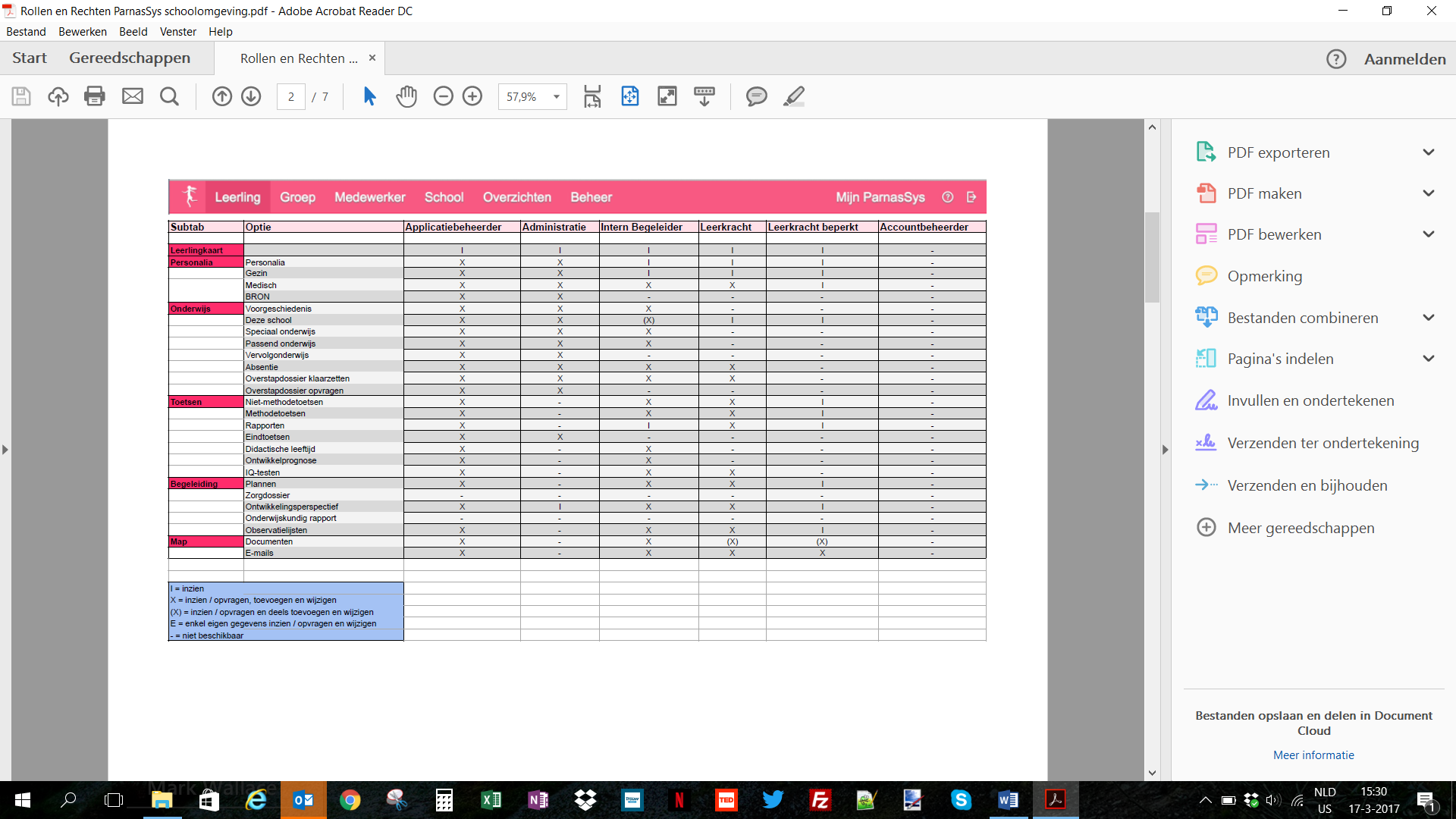 Tabblad Groep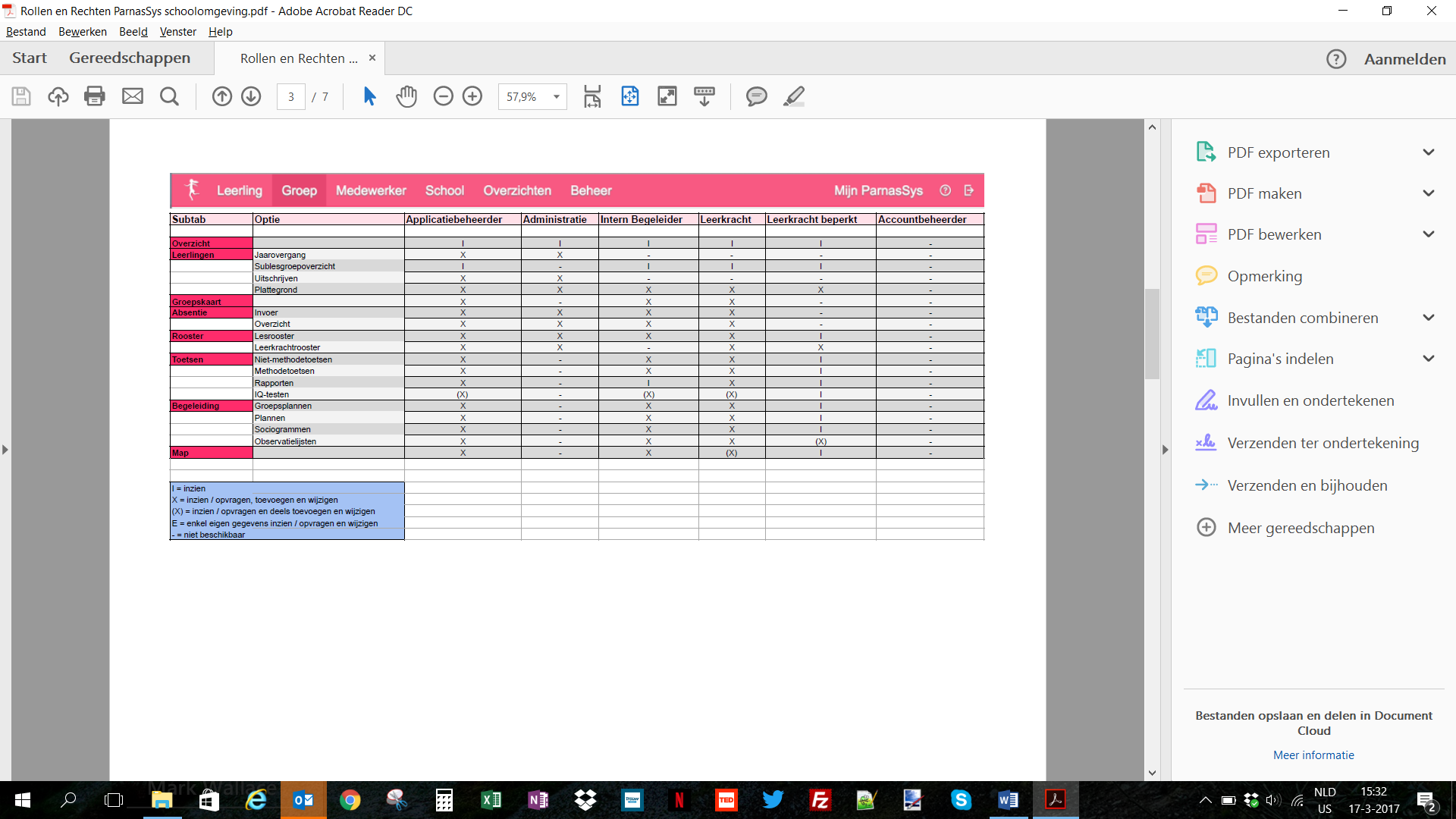 Tabblad Medewerker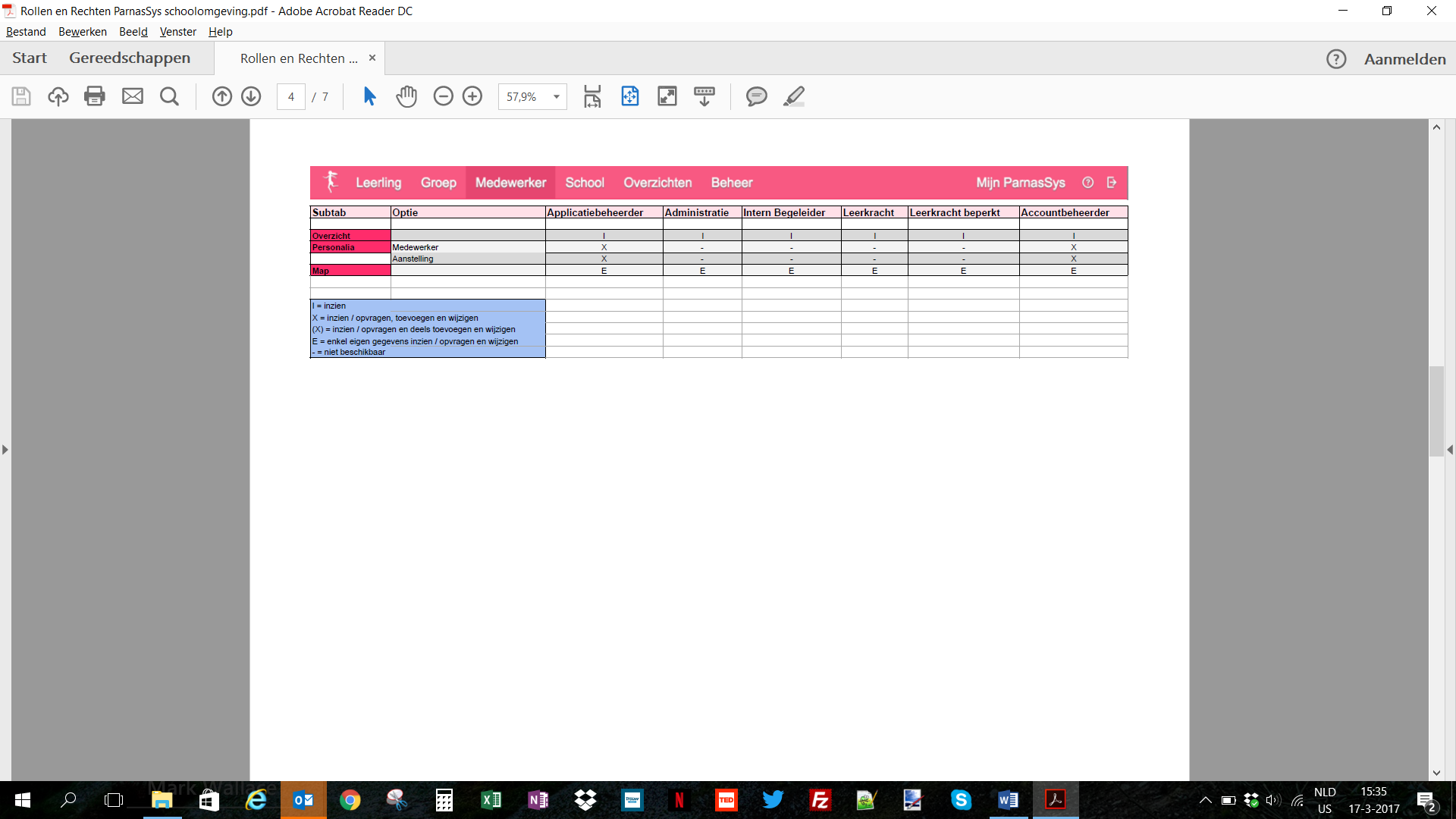 Tabblad School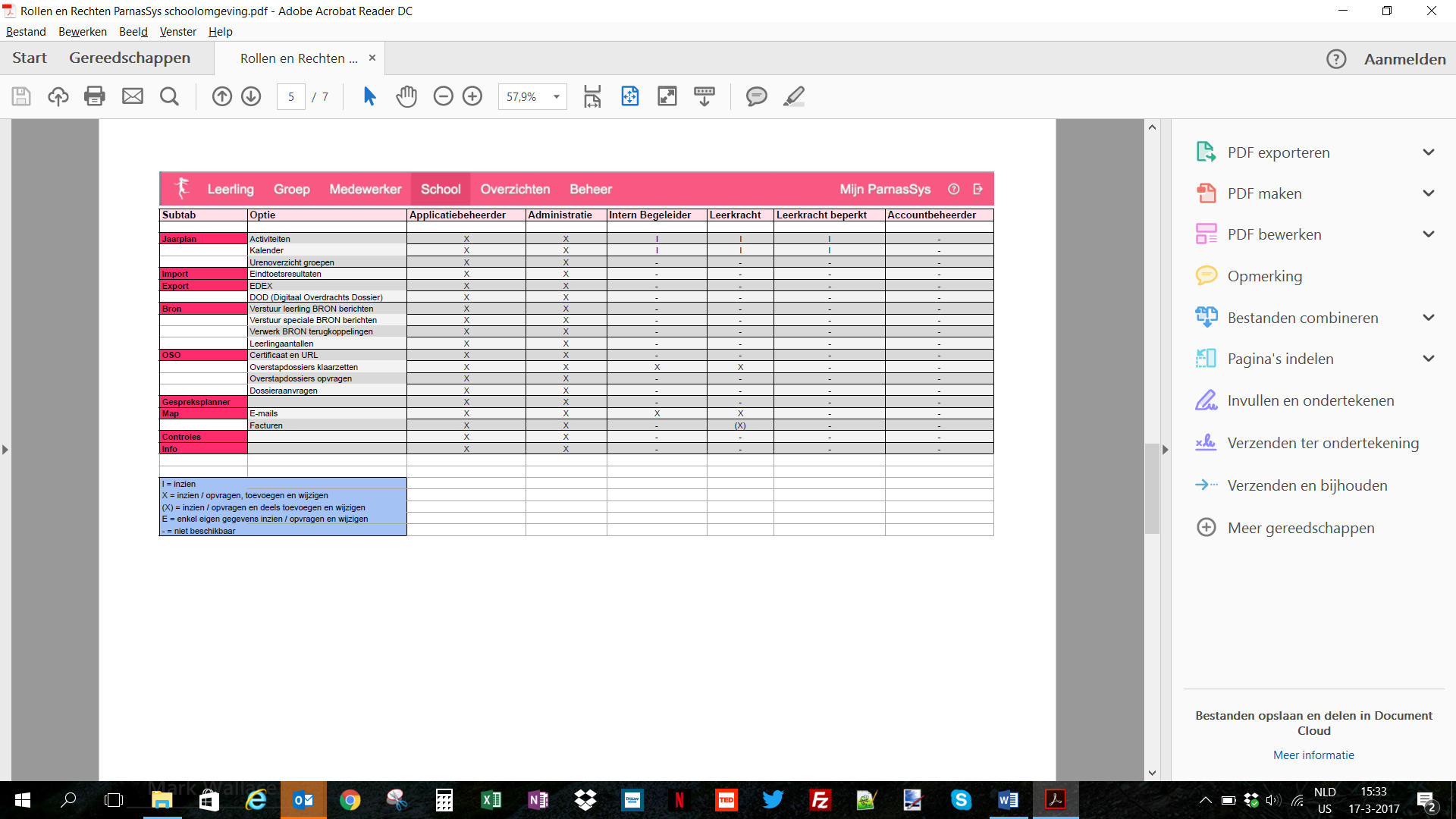 Beheer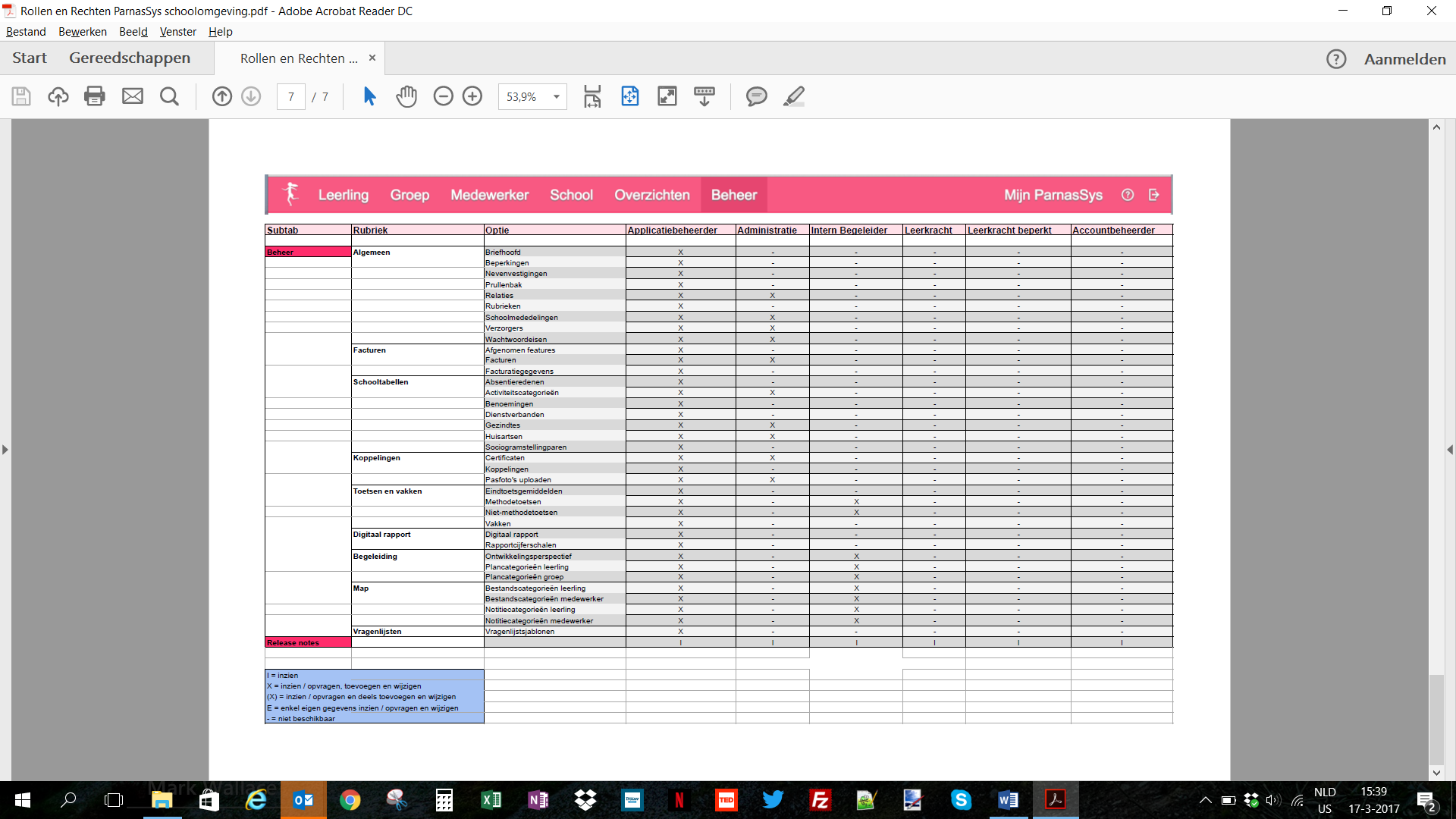 Toelichting rechtenstructuur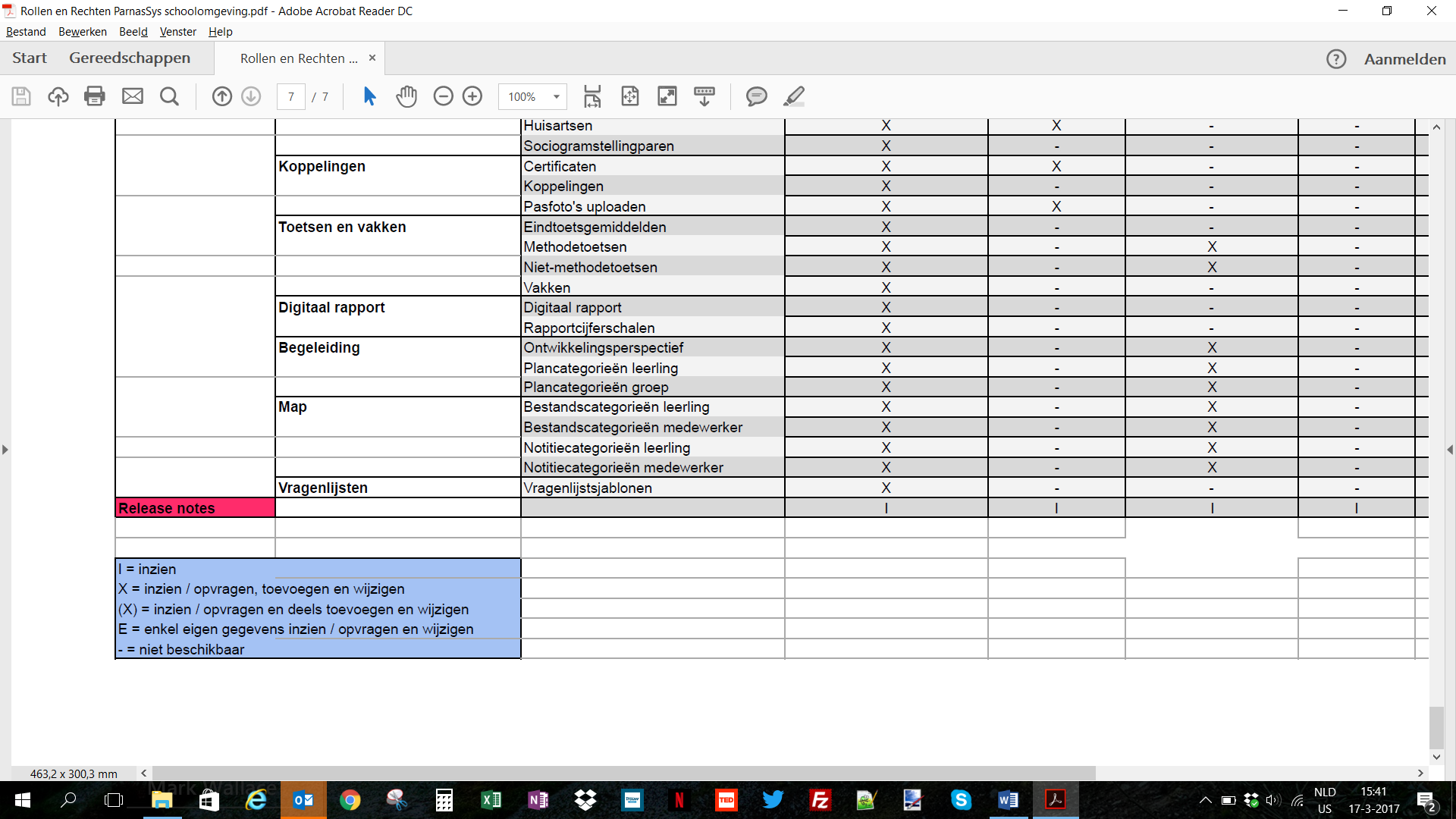 Bijlage 17: CalamiteitenprotocolMelding van een incident.Breng alle betrokkenen en omstanders in veiligheid, zorg voor opvang van melder en getuige. Bij geen gevaar blijven alle kinderen op/bij school.Inschatting maken van ernst en omvang van de calamiteit.Geef de melding door aan de schoolleider.Laat de BHV’ers/EHBO’ers zo nodig eerste hulp verlenen.Zo nodig het gebouw ontruimen.Indien nodig politie en hulpverlening inschakelen (alarmnummer 112).De schoolleider spreekt met de ontvanger af of het gewenst is om het bericht zoveel mogelijk nog even geheim te houden totdat een en ander geverifieerd is en afgesproken is hoe het bericht doorgegeven wordt aan collega’s, kinderen en ouders.De schoolleider licht het College van Bestuur in als er sprake is of kan zijn van aansprakelijkheid, dit i.v.m. het contact richting de verzekering en de melding bij de Inspectie van Sociale Zaken en Werkgelegenheid (SZW) (voorheen de arbeidsinspectie).De schoolleider en de ontvanger gaan in overleg na; wie in welke volgorde er direct op de hoogte gesteld moeten worden en wie hen telefonisch of persoonlijk informeert (ouders van eventuele betrokken leerlingen, politie, hulpverlening).In geval van geweld; probeer de dader af te schermen. Doe dit soort handelingen zoveel mogelijk met meerdere collega’s (vorm een blok).Zorg voor telefonische bereikbaarheid van de school.Roep het crisisteam bij elkaar.Informeren van betrokkenenEen incident kan een grote wissel trekken op betrokkenen. Zaken kunnen soms groter gemaakt worden dan ze daadwerkelijk zijn. Het is daarom van belang om aandacht te besteden aan de communicatie tijdens en na een incident. Blijf communiceren om (onnodige) onrust te voorkomen.Voordat er informatiebijeenkomsten of andere communicatiemomenten worden georganiseerd gaat de schoolleider  na:Wat gaan we zeggen?Wie zijn de direct betrokkenen (klasgenoten, ouders, broers, zussen et cetera), hoe worden deze  geïnformeerd en opgevangen?Voor wie zal dit bericht extra zwaar zijn en wat kunnen we voor degene betekenen?Wie inventariseert de afwezige personeelsleden en wanneer licht de schoolleider hen in?Wie informeert de leerlingen en ouders, wanneer, waar en op welke manier?Wie inventariseert de afwezige leerlingen en wie licht hen (en hun ouders) wanneer en op welke manier in?Wie stelt de tekst op ter ondersteuning van informatie aan de leerlingen of gebruikmakend van de voorbeeldteksten. Welke mensen buiten de school moeten er door de schoolleider geïnformeerd worden?Alle communicatie met de per loopt via College van Bestuur, die lid is van het crisisteam.Moeten er vervolgbijeenkomsten georganiseerd worden en zo ja wie moeten daarbij aanwezig zijn (hulpverleners, politie et cetera)?Wie licht, wanneer de voorzitter van de MR in.Informeren van personeelsledenNadat er contact is geweest met het College van Bestuur wordt er een bijeenkomst met het personeel belegd.De schoolleider of één van de MT leden zit de bijeenkomst voor.De informatie wordt zonder omtrekkende bewegingen gegeven: “Ik moet jullie iets zeer ernstigs vertellen..” “Vanmorgen bereikte mij het trieste nieuws dat…”.Geef belangrijke informatie maar verzand niet in details.Geef ruimte voor emotionele reacties en vragen.Spreek af:Wie licht de (afwezige) leerlingen in, wanneer en hoe.Wie licht de leerlingen in die hier nauw bij zijn betrokken. Wie licht de ouders in (ook van de afwezige leerlingen), wanneer en hoe.Hoe en waar kunnen we de leerlingen opvangen. Probeer kinderen zoveel mogelijk in de klas op te vangen maar richt een plek in waar kinderen die erg overstuur zijn naartoe kunnen. Of geplande activiteiten wel doorgang kunnen vinden (sportdag, schoolreisje)Leerkrachten bereiden zich voor op het gesprek met hun klas. Leerkrachten die moeite hebben hiermee om te gaan moeten de mogelijkheid krijgen dit aan te geven zodat er binnen het team gekeken kan worden naar mogelijke oplossingen.Denk na welke rol klassenouders/hulpouders kunnen hebben.Zorg ervoor dat er een leerkracht of MT- lid ambulant is zodat deze kan inspringen waar nodig.Informeren van kinderenDirect na de personeelsbijeenkomst worden de leerlingen ingelicht door de leerkracht. Direct betrokkenen worden zo nodig apart ingelicht.Begin met een inleidende zin, vertel wat er waar en wanneer is gebeurd, zonder te veel details. De informatie wordt zonder omtrekkende bewegingen gegeven: “Ik moet jullie iets ergs vertellen..” “Vanmorgen werd ik gebeld met nieuws waar ik erg van ben geschrokken…”.Geef ruimte voor emotionele reacties en vragen.Leg uit of er een vervolgtraject komt en zo ja hoe deze er uit zal zien (contact met de familie).Geef uitleg over gevoelens van verdriet die naar boven komen en dat iedereen daar anders mee om gaat (huilen is goed maar niet huilen is ook normaal).Leg uit waar kinderen terecht kunnen voor een gesprek of om er bij stil te kunnen staan (gedenkhoek).Laat de kinderen weten hoe het programma van die dag of van de komende dagen eruit zal zien.Voordat leerlingen naar huis gaan is er in ieder geval een brief voor de ouders klaar die de leerlingen mee kunnen nemen.Contact met ouders/familie en/of nabestaanden van betrokkene(n) Neem indien mogelijk nog dezelfde dag contact op en maak een afspraak voor een huisbezoek als dit door de familie gewenst is (schoolleider en leerkracht).Ga bij de familie na wat de school voor hen en/of de betrokkene(n)  kan betekenen (zie voorbeelden hieronder).Plan een 2e huisbezoek als dit gewenst is, bijvoorbeeld om verdere afspraken te maken zoals:.Bezoekmogelijkheden van leerlingenAfscheid nemen/afscheidsdienst op schoolHet plaatsen van een rouwadvertentie Bijdragen aan/bijwonen van de uitvaartCommunicatie richting (andere) ouders. Stel voor om het contact met de media via de school te laten verlopen.Contact met (overige) oudersNadat er contact is geweest met de betrokken familie  en de leerlingen op de hoogte zijn gebracht is het van belang om ook de (overige) ouders te informeren. Zij kunnen dan de kinderen opvangen in de thuissituatie en komen beter beslagen ten ijs als zij de informatie vanuit hetzelfde kanaal (de school) ontvangen hebben.Informeer de ouders in eerste instantie per brief over:De gebeurtenisOrganisatorische aanpassingen (afwijkend rooster voor die week) (de school probeert zoveel mogelijk de dagelijkse gang van zaken doorgang te laten vinden, sluiten van de school wordt tot een absoluut minimum beperkt).De (na)zorg voor de leerlingen op schoolContactpersonen op schoolVraag ouders geen contact te hebben met de media maar hiervoor naar de school te verwijzen.Hoe de school de communicatie (bij voorkeur) zal laten verlopen.Bijlage 18: Concept protocol voor opvang leerlingen bij ernstige incidentenOp het moment dat een ernstig incident van agressie en geweld met een leerling als slachtoffer heeft plaatsgevonden, wordt onmiddellijk de veiligheidscoördinator geïnformeerd. Deze meldt de gebeurtenis bij een lid van het opvangteam. Het lid van het opvangteam beoordeelt de situatie ter plekke. De veiligheidscoördinator vult (eventueel samen met het slachtoffer) het meldingsformulier in. Taken en verantwoordelijkheden Van de leden van het opvangteam mag verwacht worden, dat zij Een luisterend oor bieden; Advies geven over symptomen die kunnen optreden na een schokkende gebeurtenis; Informatie geven over opvangmogelijkheden; De eigen grenzen aangeven wat betreft de mogelijkheden voor hulpverlening en mee zoeken naar oplossingen (eventueel doorverwijzen naar professionele instanties); Aan leerling en ouders informatie geven over het omgaan met schokkende gebeurtenissen; Vertrouwelijk omgaan met de informatie die zij krijgen. Taken en verantwoordelijkheden na een schokkende gebeurtenis Het bij het incident aanwezige personeel en de veiligheidscoördinator zijn verantwoordelijk voor een goede eerste opvang; De veiligheidscoördinator is verantwoordelijk voor het (laten) invullen van het meldingsformulier en het registreren van het incident, de voorlichting binnen de organisatie en de contacten met externe instanties als slachtofferhulp en dergelijke; De veiligheidscoördinator bewaakt de voortgang van de hulpverlening aan het slachtoffer; De veiligheidscoördinator is verantwoordelijk voor het organiseren van de continuïteit in de school (bijvoorbeeld opvang klas indien leerkracht bij slachtoffer blijft); De veiligheidscoördinator is verantwoordelijk voor een adequaat vervolg van de opvang van het slachtoffer; De directie neemt zo spoedig mogelijk, maar in ieder geval binnen 72 uur, contact op met de ouders van het slachtoffer. De opvangprocedure Als een leerling een schokkende gebeurtenis meemaakt, wordt de volgende procedure gevolgd: Iedereen is verplicht het slachtoffer te helpen en de eerste opvang te verzorgen. De veiligheidscoördinator wordt zo snel mogelijk geïnformeerd; De veiligheidscoördinator meldt de schokkende gebeurtenis zo snel mogelijk bij een lid van het opvangteam; Het lid van het opvangteam zorgt voor de eerste begeleiding van het slachtoffer; De veiligheidscoördinator neemt binnen drie dagen contact op met de ouders van het slachtoffer en biedt adequate hulp; De veiligheidscoördinator onderhoudt contact met de ouders van het slachtoffer en zorgt voor een verantwoorde wijze van terugkeer naar de school. Contact met slachtoffer Het is de taak van de veiligheidscoördinator om (via de ouders) contact te houden met het slachtoffer en de medewerkers en de leerlingen te (blijven) informeren over de situatie. Op deze manier verliest het slachtoffer niet het contact met de school. Binnen drie dagen na het incident heeft de directie een gesprek met de ouders van de betrokkene(n). Tijdens dit gesprek wordt ondermeer bezien of hulp aan betrokkene(n) gewenst is. Binnen drie weken vindt een vervolggesprek plaats, waarin de directie ondermeer informeert of de opvang naar tevredenheid verloopt. Na ongeveer twee maanden vindt een afsluitend gesprek plaats. Bijlage 19: Concept protocol voor opvang personeel bij ernstige incidentenOp het moment dat een ernstig incident van agressie en geweld met een personeelslid als slachtoffer heeft plaatsgevonden, wordt onmiddellijk de veiligheidscoördinator geïnformeerd. Deze meldt de gebeurtenis bij een lid van het opvangteam. Het lid van het opvangteam neemt contact op met het (de) betrokken slachtoffer(s) om, indien gewenst, een afspraak te maken. Tevens vult het (de) betrokken slachtoffer(s) of de veiligheidscoördinator het meldingsformulier in. Taken en verantwoordelijkheden Van de leden van het opvangteam mag verwacht worden, dat zij Een luisterend oor bieden; Advies geven over symptomen die kunnen optreden na een schokkende gebeurtenis; Informatie geven over opvangmogelijkheden; De eigen grenzen aangeven wat betreft de mogelijkheden voor hulpverlening en mee zoeken naar oplossingen (eventueel doorverwijzen naar professionele instanties); Aan belanghebbenden informatie geven over het omgaan met schokkende gebeurtenissen; Vertrouwelijk omgaan met de informatie die zij krijgen. Taken en verantwoordelijkheden na een schokkende gebeurtenis De directe collegae en de veiligheidscoördinator zijn verantwoordelijk voor een goede eerste opvang; De veiligheidscoördinator is verantwoordelijk voor het (laten) invullen van het meldingsformulier en het registreren van het incident, de voorlichting binnen de organisatie en de contacten met externe instanties als slachtofferhulp en dergelijke; De veiligheidscoördinator bewaakt de voortgang van de hulpverlening aan het slachtoffer; De veiligheidscoördinator is verantwoordelijk voor het organiseren van de continuïteit in de school (onder andere opvang klas); De veiligheidscoördinator is verantwoordelijk voor een adequaat vervolg van de opvang van het slachtoffer; De directie neemt zo spoedig mogelijk, maar in ieder geval binnen 72 uur, contact op met het slachtoffer; De arboarts heeft een signalerende functie. Hij/zij informeert de werkgever als er signalen binnen komen die wijzen op het gepasseerd zijn van schokkende gebeurtenissen en/of problemen die daarmee samenhangen en leiden tot mogelijke uitval van medewerkers. De opvangprocedure Als een medewerker een schokkende gebeurtenis meemaakt, wordt de volgende procedure gevolgd: Iedereen is verplicht het slachtoffer te helpen en de eerste opvang te verzorgen. De veiligheidscoördinator wordt zo snel mogelijk geïnformeerd; De veiligheidscoördinator meldt de schokkende gebeurtenis zo snel mogelijk bij een lid van het opvangteam; Het lid van het opvangteam zorgt voor de eerste begeleiding van het slachtoffer; De veiligheidscoördinator neemt binnen drie dagen contact op met het slachtoffer en biedt adequate hulp; De veiligheidscoördinator onderhoudt contact met het slachtoffer en zorgt ervoor, dat hij/zij op een verantwoorde wijze kan terugkeren op het werk of in de klas. Contact met het slachtofferHet is de taak van de veiligheidscoördinator om contact te houden met het slachtoffer en de medewerkers en de leerlingen te (blijven) informeren over de situatie. Op deze manier verliest het slachtoffer niet het contact met het werk of de klas. Binnen drie dagen na het incident heeft de directie een gesprek met de betrokkene(n). Tijdens dit gesprek wordt onder meer bezien of hulp aan betrokkene(n) gewenst is. Binnen drie weken vindt een vervolggesprek plaats, waarin de directie onder meer informeert of de opvang naar tevredenheid verloopt. Na ongeveer twee maanden vindt een afsluitend gesprek plaats. In veel situaties kan het wenselijk zijn, dat het slachtoffer informatie krijgt over de dader en de manier waarop deze zijn daad verwerkt. Terugkeer op het werk De directie en het opvangteam hebben de verantwoordelijkheid de betrokkene bij terugkeer te begeleiden. Na een schokkende gebeurtenis komt er een moment van confrontatie met de plaats waar of de persoon met wie de schokkende gebeurtenis heeft plaatsgevonden. Afhankelijk van de aard en oorzaak van de gebeurtenis kan dit een moeilijk moment zijn. Soms zal er weer een basis moeten worden gelegd voor een werkbare relatie met de leerling of collega. In elk geval zal het vertrouwen in zichzelf en de omgeving weer moeten worden opgebouwd . Extra aandacht van collega's kan ondersteunend werken. Twee weken na terugkeer moet door de directie worden onderzocht of betrokkene zich weer voldoende veilig voelt. Als dit niet zo is, worden initiatieven genomen om tot een oplossing te komen. Het opvangteam kan hierin een rol krijgen. Het betrokken lid uit het team volgt het proces in ieder geval conform de gemaakte afspraken. Zonodig moeten door de directie in overleg met de veiligheidscoördinator aanvullende maatregelen worden genomen om herhaling te voorkomen. Ziekmelding Afhankelijk van de ernst van de gebeurtenis, waarbij wordt uitgegaan van de beleving van de betrokkene, wordt hij / zij in de gelegenheid gesteld om naar huis te gaan. Hoewel de situatie dit bemoeilijkt, dient in verband met de praktische consequenties de betrokkene ziek te worden gemeld (waarbij aangegeven wordt dat de aard van de ziekte ten gevolge van een incident op het werk is). Tevens dient de mogelijkheid geboden te worden om op korte termijn contact te hebben met het opvangteam. De bedrijfsarts wordt ingeschakeld. Materiële schade De directie heeft de taak om samen met het slachtoffer eventuele materiële schade vast te stellen en te zorgen voor een snelle afwikkeling van de schadevergoeding. Indien de betrokkene blijvend arbeidsongeschikt wordt, gelden de rechtspositionele regels uit de WIA en het Besluit ziekte en arbeidsongeschiktheid voor onderwijspersoneel PO en VO (BZA). Melding bij de politie Bij een misdrijf zal het bestuur alles in het werk stellen om te zorgen dat er aangifte wordt gedaan bij de politie. Feitelijke aangifte bij de politie kan alleen door het slachtoffer zelf worden gedaan. Toelichting Aangifte doen Voor een (beperkt) aantal misdrijven is bepaald in het Wetboek van Strafvordering (art 160), dat ieder die daarvan kennis draagt verplicht is aangifte te doen. Het gaat daarbij onder meer om misdrijven waardoor de algemene veiligheid van personen of goederen in gevaar wordt gebracht en daadwerkelijk levensgevaar is veroorzaakt, misdrijven tegen het leven gericht, afbreking van zwangerschap, mensenroof en verkrachting. Ieder die kennis draagt van een begaan strafbaar feit is bevoegd aangifte te doen. Inspectie van Sociale Zaken en WerkgelegenheidDe directie kan – afgezien van de wettelijke verplichtingen ter zake – besluiten om de SZW in te schakelen. Melding bij Arbeidsinspectie dient in ieder geval plaats te vinden indien sprake is van ernstig ongeval (definitie ernstig ongeval: indien iemand lichamelijk en/of geestelijk schade aan de gezondheid heeft opgelopen die binnen 24 uur na het ongeval leidt tot opname in een ziekenhuis ter observatie of behandeling, dan wel naar redelijk oordeel blijvend zal zijn; Artikel 9 lid 1 Arbowet). Interne melding In geval van een ernstig ongeval meldt de directie direct aan de bedrijfshulpverleners en aan de MR, dat een arbeidsongeval heeft plaatsgevonden (Artikel 9 lid2 Arbowet)Bijlage 20: Model brieven in verband met schorsing of verwijderingBrief in verband met schorsing. Aan de ouders /verzorgers van ………….. (geb:   ……………)…………………………………………… (adres) c.c. - leerplichtambtenaar van de gemeente …………….- bestuur De Groeiling- onderwijsinspectie Datum: ………………..Betreft: schorsing van ………………….. (naam kind)Geachte ouders/voogd, Hierbij deel ik u officieel mee, dat ik besloten heb uw zoon/dochter/pupil   ……. (naam)  met onmiddellijke ingang  van …………….(datum)  voor de duur van  ………….. schooldagen (tot en met …………..) de toegang tot de …………..  (naam school) te ontzeggen.Wij hebben hierover ………………….. (datum)  reeds overleg gevoerd met u, uw zoon/dochter/pupil en de groepsleerkracht en de directeur. De schorsing is een direct gevolg van het gedrag, dat uw kind /u/uw pupil  …….. (datum) aan de dag legde: ……………………………………………………………………………………. (beschrijving van het gedrag) U moet deze schorsing zien als  nadrukkelijke waarschuwing. Als bovenbeschreven gedrag blijft bestaan zal schorsing voor langere termijn en eventueel verwijdering van school volgen. Op …… (datum) nodig ik u uit voor een gesprek over de te nemen stappen na de schorsing. Tijdens de schorsingsperiode zal gezorgd worden voor huiswerk dat uw zoon/dochter/pupil  kan maken.  Ik ga er vanuit, dat ik u volledig hebt ingelicht. Met vriendelijke groet, ……………………(naam lid College van Bestuur) Lid/voorzitter College van Bestuur van De Groeiling. Model brief in verband met voornemen tot verwijdering Aan de ouders /voogd van ………….. (geb:   ……………)…………………………………………… (adres) c.c. - leerplichtambtenaar van de gemeente …………….- onderwijsinspectie Datum: ………………..Betreft: voornemen  tot verwijdering van ………………….. (naam kind)Geachte ouders/voogd,Hierbij wil ik mede delen dat wij het voornemen hebben om uw zoon/dochter/pupil  …………………….. (naam)  van basisschool …………………………(naam school) te gaan verwijderen. Wij hebben hierover reeds  op ………………. (datum) een gesprek met u, uw kind/pupil, de groepsleerkracht en de directeur gevoerd. De reden voor ons voornemen is ……………………………………………In de komende periode zullen wij in samenspraak met u op zoek gaan naar een andere school voor uw zoon/dochter/pupil  welke aansluit bij zijn/haar onderwijsbehoeften. Ik raad u aan hier ook zelf actief mee bezig te gaan.  De leerplichtambtenaar van de gemeente en de Onderwijsinspecteur zijn van een en ander op de hoogte. Zodra een geschikte school is gevonden die uw zoon/dochter/pupil  wil toelaten zal een definitieve beslissing tot verwijdering worden genomen. U krijgt hier te zijner tijd schriftelijk bericht over. Met vriendelijke groet, ……………………(naam lid College van Bestuur) Lid/voorzitter College van Bestuur van De Groeiling. Model brief in verband met besluit tot verwijdering leerlingAan de ouders /voogd van ………….. (geb:   ……………)…………………………………………… (adres) c.c. - leerplichtambtenaar van de gemeente …………….- onderwijsinspectie Datum: ………………..Betreft: voornemen  tot verwijdering van ………………….. (naam kind)Geachte ouders/voogd,In aansluiting op onze brief d.d. ………….. deel ik u mede dat wij definitief hebben besloten uw zoon/dochter/pupil per …………………. (datum) van onze school te verwijderen. De ………………………………….. (naam school/scholen) is bereid per genoemde datum dat de verwijdering in gaat  uw zoon/dochter/pupil toe te laten. Wij zijn van mening dat deze school/scholen  aansluit/aansluiten  bij de onderwijsondersteuningsbehoefte van uw zoon/dochter/pupil omdat ………………………………………………………. De reistijd naar de genoemde school/scholen bedraagt ………………..Met u is overleg gevoerd ten aanzien van de scholen die in aanmerking komen voor uw kind. Daarbij is naar voren gekomen dat ………………………………………….Tot aan het moment dat uw zoon/dochter/pupil van onze school wordt verwijderd  kan hij/zij Normaal naar school komen . OfWordt hij zij van ….. tot ….. geschorst (maximaal  1 week). Tijdens de schorsingsperiode zal gezorgd worden voor huiswerk dat uw zoon/dochter/pupil  kan maken.  In de periode dat uw zoon/dochter/pupil nog op onze school onderwijs volgt zullen wij proberen zo optimaal mogelijk tegemoet te komen aan zijn/haar onderwijsondersteuningsbehoefte. Dit doen wij door …………………………………………………Ik wil u erop attent maken dat u eventueel  binnen 6 weken na dagtekening van deze brief tegen deze beslissing tot verwijdering bezwaar kunt maken bij het bestuur van De Groeiling. Ook kunt u uw bezwaar binnen 6 weken na dagtekening (vakanties meegerekend) indienen bij de Geschillencommissie Passend Onderwijs (zie www.onderwijsgeschillen/passend -onderwijs).  Lopende een eventuele bezwaarprocedure blijft de datum van verwijdering ongewijzigd. Met vriendelijke groet, ……………………(naam lid College van Bestuur) Lid/voorzitter College van Bestuur van De Groeiling. Bijlage 21: Voorbeeld teksten schorsing en verwijdering  voor in de schoolgidsschorsing en verwijderingSchorsing en verwijdering  kunnen  om drie redenen worden  gebruikt:  als strafmaatregelmaatregel om de veiligheid en orde in de school te handhavenmiddel om aan te geven dat de school niet langer garant kan staan voor een verantwoorde kwaliteit van de zorg/begeleiding voor het kind Van schorsing is sprake als het kind tijdelijk de toegang tot de school wordt ontzegd.  Wettelijk (artikel 40 c WPO) kan het bestuur een leerling met opgaven van redenen voor een periode van ten hoogte 1 week ( 5 schooldagen) schorsen.  Het besluit tot schorsing wordt  schriftelijk aan de ouders/de voogd  te worden bekend gemaakt. Voorafgaand hieraan vindt een gesprek plaats van het bestuur met de ouders/voogd, het kind, de betrokken leerkracht en de directeur. De school stelt de leerling in staat, bijvoorbeeld door het opgeven van huiswerk, het onderwijsproces zo veel mogelijk voort te zetten tijdens de schorsingsperiode. Ouders kunnen slechts bezwaar maken tegen een schorsing door het besluit voor te leggen aan de rechter. Verwijdering is een maatregel bij zodanig ernstig situatie dat het bestuur van De Groeiling concludeert dat de relatie tussen school en leerling (ouders) onherstelbaar verstoord is en de leerling definitief de toegang tot de school wordt ontzegd en naar een andere school moet. Een leerling verwijderen kan alleen  wanneer het bestuur ervoor heeft gezorgd dat een andere school bereid is de leerling toe te laten.  (artikel 40 lid 11 WPO)De volgende procedure zal dan worden doorlopen: De directeur van de school informeert het bestuur;Het bestuur hoort zowel de betrokken groepsleerkracht, de leerling  als de ouders/voogd; Het bestuur maakt het voornemen tot verwijdering schriftelijk en met opgave van redenen bekend aan de ouders/voogd. De school zoekt in overleg met de ouders/voogd  een andere passende school . Als een passende school voor het kind is gevonden meldt het bestuur het definitieve besluit tot verwijdering schriftelijk aan de ouders/voogd. Ouders/de voogd kunnen tegen deze beslissing binnen 6 weken schriftelijk bezwaar kunnen maken bij het bestuur. Bovendien kunnen zij tegelijkertijd dit bezwaar ook aanhangig maken bij de Geschillencommissie Passend Onderwijs.  Ook voor inschakeling van de Geschillencommissie geldt een termijn van 6 werken (vakanties schuiven de 6 weken-termijn niet op). Na de aangegeven datum van verwijdering hoeft de school de leerling niet langer toe te laten op de school. Ook niet als er een bezwaar procedure loopt. Het advies van de Geschillencommissie is niet bindend. Het bestuur deelt na uitspraak van de Geschillencommissie zo spoedig mogelijk aan zowel de ouders/de voogd als de Geschillencommissie mee wat gedaan wordt met het advies. Als het bestuur afwijkt van het advies van de Geschillencommissie moet het bestuur de reden van afwijking vermelden. Bijlage 22: Brief aan ouders van medeleerlingen bij overlijden van ouder, broer of zus van een leerling.Aan de ouders / verzorgers van de leerlingenvan groep ….. Plaats, datumBeste ouders, verzorgers,Afgelopen maandag hebben we het droevige bericht ontvangen dat zaterdag jl. …………, de moeder, vader/broer/zus van ……….………..., toch nog vrij plotseling, op te jonge leeftijd is overleden.We zijn zeer geraakt door dit droevige bericht.Wij leven mee met ………… en de kinderen.Als school zullen we ons inzetten om ……….. zo goed mogelijk bij te staan bij het verwerken van dit verdriet.Gisteren zijn de kinderen van de groep geïnformeerd over het overlijden.Binnen de groep zullen we er verder op gepaste wijze aandacht aan schenken.Ook raden we u aan om uitgebreid de tijd te nemen om uw kind bij te staan in dit rouwproces.Indien dit al bekend en gewenst is:Er is gelegenheid om afscheid te nemen op …………… van ……. tot …….. uur in het uitvaartcentrum van ………………………………………….te …………………….De uitvaartplechtigheid zal plaats vinden op ……………………………… om …………. uur op de ………………………………………….. te …………………………………..Na de plechtigheid is er gelegenheid tot condoleren in de ontvangstkamer van de begraafplaats.Of:Zodra wij meer informatie hebben over het afscheid en/of de uitvaart laten wij u dat z.s.m. per brief weten.Omdat de groepsleerkracht de begrafenis zal bijwonen, hebben de kinderen deze ochtend geen les.Kinderen die met hun ouders de plechtigheid willen bijwonen, worden hiertoe uiteraard in de gelegenheid gesteld. Als u deze ochtend geen opvang heeft voor uw kind, dan worden de kinderen in de groep van ……………… opgevangen.Mocht u vragen hebben dan kunt u contact opnemen met…..Met vriendelijke groet,namens het team,………..Bijlage 23: Brief aan ouders bij overlijden van een leerling(eerste berichtgeving)	Geachte ouder(s)/verzorger(s),Gisteren bereikte ons het droevige bericht dat …….., leerling uit groep …, na een noodlottig ongeval/na een langdurige ziekte is overleden. Wij zijn daardoor erg geschokt en verdrietig. In de klas heeft …………. het verteld aan zijn/haar leerlingen. Natuurlijk zullen wij het niet bij dat ene gesprek laten. Wij hopen dat u thuis uw zoon/dochter goed kunt opvangen als hij/zij erover wil praten.Wij doen u namens de ouders van ………. het verzoek hen nu niet thuis te bellen. Hoe begrijpelijk uw medeleven ook is, dergelijke telefoontjes betekenen een zware belasting. Misschien kunt u een andere vorm voor uw medeleven vinden.U kunt wel de school bellen. …………. onderhoudt het contact met de familie namens de school.Wanneer wij weten hoe wij met de klas en de school afscheid zullen nemen van ………., berichten wij u.Met vriendelijke groet,SchoolleiderBijlage 24: Brief aan ouders bij overlijden van een leerkracht(eerste berichtgeving)Geachte ouder(s)/verzorger(s),Gisteren bereikte ons het droevige bericht dat …….., leerkracht/onderwijs assistent uit groep …, na een noodlottig ongeval/na een langdurige ziekte is overleden. Wij zijn daardoor erg geschokt en verdrietig. In de klas heeft …………. het verteld aan zijn/haar leerlingen. Natuurlijk zullen wij het niet bij dat ene gesprek laten. Wij hopen dat u thuis uw zoon/dochter goed kunt opvangen als hij/zij erover wil praten.Wij doen u namens de familie van ………. het verzoek hen nu niet thuis te bellen. Hoe begrijpelijk uw medeleven ook is, dergelijke telefoontjes betekenen een zware belasting. Misschien kunt u een andere vorm voor uw medeleven vinden.U kunt wel de school bellen. …………. onderhoudt het contact met de familie namens de school.Wanneer wij weten hoe wij met de klas en de school afscheid zullen nemen van ………., berichten wij u.Met vriendelijke groet,SchoolleiderBijlage 25: Brief aan leerlingen en ouders na het overlijden van een leerling (In navolging van eerdere berichtgeving)Beste leerlingen, geachte ouder(s)/verzorger(s),Woensdagavond, d.d. …., hebben wij de personeelsleden en de klasgenoten en overige leerlingen geïnformeerd over het overlijden van ……..uit groep…Dit is voor de leerlingen en medewerkers van onze school een zware slag. Wij willen proberen elkaar te helpen met dit grote verdriet om te gaan.De komende tijd gaan we als volgt inrichten:Van… tot….hangt onze vlag halfstok en zullen onderstaande activiteiten geen doorgang vinden of in een aangepast programma:
….Op xxxx zullen wij één minuut stilte in acht nemen.Vrijdag…. zullen een aantal klasgenoten/vrienden en twee docenten een bezoek brengen aan de familie.Namens alle leerlingen en medewerkers plaatsen wij een rouwadvertentie in de….Maandag de … om …uur gaan diegenen die dat wensen naar de avondwake in de ………….Dinsdag de …gaan de klasgenoten van ……………met de leerkrachten per bus naar de begrafenis. Afscheidsbrieven, bloemen en een gesproken woord zullen onze gevoelens vertolken.Dinsdag de …is er om … uur ook een herdenkingsbijeenkomst in de …van de school voor iedereen die op school blijft. Ouders die dat wensen worden hierbij uitgenodigd aanwezig te zijn.Leerlingen, ouder(s)/verzorger(s) die behoefte hebben om te reageren, zijn van harte welkom bij …….Met vriendelijke groet,……………………, SchoolleiderBijlage 26: Brief aan leerlingen en ouders na het overlijden van een leerkracht(In navolging van eerdere berichtgeving)Beste leerlingen, geachte ouder(s)/verzorger(s),Woensdagavond, d.d. …., hebben wij de personeelsleden, de klas en overige leerlingen geïnformeerd over het overlijden van ……..uit groep…Dit is voor de leerlingen en medewerkers van onze school een zware slag. Wij willen proberen elkaar te helpen met dit grote verdriet om te gaan.De komende tijd gaan we als volgt inrichten:Van… tot….hangt onze vlag halfstok en zullen onderstaande activiteiten geen doorgang vinden of in een aangepast programma:
….Op xxxx zullen wij één minuut stilte in acht nemen.Vrijdag…. zullen een aantal kinderen uit de groep en twee docenten een bezoek brengen aan de familie.Namens alle leerlingen en medewerkers plaatsen wij een rouwadvertentie in de….Maandag de … om …uur gaan diegenen die dat wensen naar de avondwake in de ………….Dinsdag de …gaan de kinderen van groep ……………met de leerkrachten per bus naar de begrafenis. Afscheidsbrieven, bloemen en een gesproken woord zullen onze gevoelens vertolken.Dinsdag de …is er om … uur ook een herdenkingsbijeenkomst in de …van de school voor iedereen die op school blijft. Ouders die dat wensen worden hierbij uitgenodigd aanwezig te zijn.Leerlingen, ouder(s)/verzorger(s) die behoefte hebben om te reageren, zijn van harte welkom bij …….Met vriendelijke groet,……………………, SchoolleiderBijlage 27: Brief aan ouders met informatie over de uitvaart van een leerling (in navolging van eerdere berichtgeving)Geachte ouder(s)/verzorger(s),Zoals wij beloofd hebben in onze vorige brief sturen we u nadere informatie over de uitvaart van ……………….De klasgenoten en vrienden van ………. worden in de gelegenheid gesteld om afscheid van hem/haar te nemen in rouwcentrum …………. Op d.d. van…tot…uur.Met de ouders/familie van ……… en de uitvaartleider is een aparte bezoektijd afgesproken, zodat we rustig de tijd kunnen nemen voor het afscheid. De leerlingen gaan gezamenlijk vanuit school naar het rouwcentrum. Er gaan leerkrachten mee om hen te begeleiden en zo nodig op te vangen. Wanneer u er bezwaar tegen hebt dat uw zoon of dochter meegaat naar het rouwcentrum, neemt u dan contact op met de groepsleerkracht.De begrafenis van ………… vindt plaats op d.d.  om ……uur…………. Op begraafplaats………………. Leerlingen en leerkrachten gaan gezamenlijk vanuit school naar de begraafplaats. Na de dienst is er gelegenheid tot condoleren in …………………. Na de condoleance verzamelen de leerlingen zich weer en gaan we terug naar school om samen iets te drinken en na te praten.Aanstaande ………….. om ……… uur is er een herdenkingsdienst voor…….in de …….. van de school. Alle leerlingen worden dan in de gelegenheid gesteld om afscheid te nemen van………... De ouders/broers/zussen/familie van ………….. zullen hierbij wel/niet aanwezig zijn. Leerlingen kunnen zelf beslissen of ze aan de dienst deel willen nemen. De lessen starten ………..voor alle klassen om ……. uur.Wanneer u vragen heeft over bovenstaande of wanneer u merkt dat uw zoon of dochter problemen heeft met de verwerking, kunt u contact opnemen met ……………..………………….., Schoolleider
Bijlage 28: Brief van de ouders waarvan hun zoon of dochter een levensbedreigende ziekte heeft, aan de ouders van medeleerlingenGeachte ouder(s)/verzorger(s)Met deze brief willen wij uw aandacht vragen voor het volgende.Onze zoon/dochter …………uit groep .. heeft …... Deze ziekte is niet besmettelijk maar het betekent echter wel dat ………..behandeld moet worden met …………..,een medicijnen dat…..Ten gevolge van die medicijnen neemt zijn/haar afweer sterk af en is hij/zij extra vatbaar voor allerlei ziektes.Het is voor  ………. het beste dat hij/zij, als het enigszins mogelijk is, net als ieder ander kind gewoon naar school gaat.Omdat sommige kinderziekten een zeer ernstig verloop kunnen hebben bij een kind met ….. willen wij ………….graag extra beschermen. Daarbij hebben wij uw medewerking nodig en vragen u ons alstublieft onmiddellijk te bellen als uw zoon of dochter ziek is en ons te vertellen om welke ziekte het gaat (niet bij gewone verkoudheid of hoest).Wij kunnen dan direct contact opnemen met de behandelend specialist. Hij/zij kan dan in een vroeg stadium de juiste maatregelen treffen.Voor uw medewerking willen wij u bij voorbaat heel hartelijk danken. De ouders van ………………Adres: Tel.: .... E-mail:Bijlag 29: Voorbeeldteksten RouwadvertentiesDiep geraakt zijn wij door het overlijden van / Met pijn in ons hart nemen we afscheid van ….Wij zullen ….. enorm missen op de school.Wij wensen ouders en verdere familie veel sterkte met dit grote verlies.Kinderen, team en oudersBasisschool………………….. te Zeer bedroefd hebben wij kennis genomen van het overlijden van onze lieve en gewaardeerde juf/meester en collega		…………………………. was ruim ……. jaar werkzaam op onze school.Ons medeleven gaat uit naar zijn vrouw/haar man…., kinderen en familie.Leerlingen, ouders en team vanBasisschool …………….te Wij zijn diep bedroefd vanwege het overlijden van onze groepsleerkracht		…………………….Hij was een zeer toegewijde collega en heeft veel betekend voor  basisschool de………. in Ons medeleven gaat uit naar zijn familie. Wij wensen hen veel sterkte bij 
het verwerken van dit enorme verliesBijlage 30: Tekst voor schoolgids Meldcode en VerwijsindexInformatie over gebruik 
MELDCODE HUISELIJK GEWELD EN KINDERMISHANDELING & DE VERWIJSINDEXPer 1 juli 2013 is het onderwijs als een van de sectoren in Nederland verplicht om te werken volgens de afspraken in de Meldcode Huiselijk Geweld en Kindermishandeling. Belangrijk hierbij is dat iedereen die werkt met kinderen en/of ouders tijdig signalen van zorg leert herkennen. Door snel met ouders rond de tafel te gaan zitten, kunnen lichte zorgen besproken, opgepakt en opgelost worden. Hiermee kan hopelijk voorkomen worden dat een ‘gewoon’ lastige situatie thuis of op school in de loop der tijd toch ernstiger wordt. Het kan zijn dat we op school merken dat uw kind niet lekker in zijn of haar vel zit, ongelukkig is, ander gedrag vertoont of we zien iets anders dat bijzonder is. Daar willen we natuurlijk met u over praten. Samen kijken naar de oorzaken en wat we eraan kunnen doen om het beter te laten gaan. Gezamenlijk komen we tot de beste oplossing! De school maakt gebruik van het hulpmiddel ‘verwijsindex’, zodat de professional kan laten zien dat ze betrokken is bij uw kind. Indien nodig zullen we uw kind bespreken met bijvoorbeeld het Buurtteam of in een multidisciplinair overleg.Sinds 1 januari 2010 is de invoering van een VI landelijk verplicht. De verwijsindex (VI) is een soort adresboek waarin professionals zoals leerkrachten, hulpverleners en begeleiders kunnen aangeven dat zij vanuit zorg, betrokken zijn bij een jeugdige tussen 0 en 23 jaar. U wordt over het afgeven van het signaal geïnformeerd. Er staat verder geen inhoudelijke informatie in de verwijsindex.Waarom de verwijsindex? 
In Nederland zijn veel instellingen die zich inzetten voor het welzijn van kinderen. Maar soms weten deze instellingen niet van elkaar wat ze doen. Leerkrachten, hulpverleners en begeleiders moeten meteen kunnen zien wie contact heeft met een kind in geval van zorgen. Zo kunnen zij snel met elkaar overleggen over het kind of het gezin. De verwijsindex zorgt ervoor dat de professionals van elkaar weten wie er betrokken is bij kind(-eren) en het gezin, want signalen op verschillende kinderen uit het gezin worden samen gebracht. Het gebruik van de VI zorgt voor vroegtijdige signalering van zorgen bij kinderen en jongeren. Ook zorgt de VI voor overzicht, samenwerking en goede afspraken tussen de verschillende professionals en ouders. Soms hebben verschillende gezinsleden hulp of begeleiding vanuit verschillende instanties. Deze hoeven niet altijd op inhoud samen te werken. Het is wel belangrijk dat iedereen op de hoogte is van elkaars betrokkenheid! Samenwerking tussen professionals en de ouders is heel belangrijk omdat op die manier uw kind en/of uw gezin goed geholpen kan worden.  U, uw kind(-eren) en de professionals hebben hun eigen specifieke en waardevolle informatie. Met elkaar kan de beste oplossing gevonden worden!Wat zijn de voordelen? 
Met de VI hoeven ouders niet meer iedere keer opnieuw hun verhaal te vertellen. Ook wordt voorkomen dat er twee of drie verschillende professionals in het gezin komen, die dit van elkaar niet weten. Zo wordt voorkomen dat u verschillende adviezen krijgt. Daarnaast wordt er bepaald welke partij de regie op zich neemt en daarmee u helpt om het proces goed te laten verlopen. Hoe werkt de verwijsindex? 
De intern begeleider, de jeugdverpleegkundige, de leidster van de peuterspeelzaal, iemand van jeugdhulpverlening of een andere professional maakt zich zorgen over een kind. Hij of zij verbindt zich aan het kind door een signaal af te geven in de VI. Alleen de naam van de professional, gekoppeld aan de naam van het kind, wordt in het systeem gezet, geen inhoudelijke informatie. De VI is alleen toegankelijk voor professionals. Het kan zijn dat er meer professionals zijn die vanuit zorg betrokken zijn bij hetzelfde kind en dat al eerder hebben aangegeven. Als dat het geval is, krijgen deze mensen een email, zodat ze met u en met elkaar kunnen gaan afstemmen. Op het moment dat professionals informatie met elkaar delen, bent u als ouder hiervan op de hoogte en wordt u uiteraard betrokken bij de informatie-uitwisseling. Vervolgens wordt er een plan gemaakt om uw kind en eventueel het gezin verder te helpen. Recht op privacy
Zodra het weer goed gaat met het kind wordt het signaal inactief gemaakt. Het signaal is nog enige tijd zichtbaar voor eventuele professionals die later een signaal afgeven. Na maximaal 7 jaar verdwijnt het signaal uit het systeem. Buitenstaanders kunnen het systeem niet inzien. De VI is alleen beschikbaar voor professionals, begeleiders en anderen die daarvoor de rechten hebben gekregen. Dat is wettelijk geregeld. Wat als zorg kindermishandeling of huiselijk geweld betreft?
Meestal kan een vorm van tijdelijke ondersteuning in het gezin of aan uw kind ervoor zorgen dat het beter gaat. Samen kijken we wat er het beste bij u past. Soms zijn de omstandigheden zo zwaar en moeilijk, dat er sprake is van kindermishandeling of huiselijk geweld. Dan is school bij wet verplicht om hier actie op te ondernemen, bv. een melding doen bij Veilig Thuis. We hopen echter dat we eerder samen een oplossing kunnen vinden!Bijlage 31: Hoe spreek ik over de Verwijsindex met een leerling?Het kiezen van de juiste woorden in het toelichten van JeugdMATCH en uw signaal is erg belangrijk. Een aantal woorden kan bij de cliënt en/of bij u als professional een gevoel van weerstand opwekken. Vergelijk de onderstaande zinnen:De woorden ‘melden’ (Veilig Thuis/AMK) en ‘registreren’ hebben een negatieve bijklank. Geen enkele ouder wil zijn/haar kind in een systeem geregistreerd zien. Zoals u op de volgende pagina bij de feiten leest is er echter geen sprake van het invoeren van een jeugdige in het systeem JeugdMATCH maar van een koppeling tussen twee databases, die van de professionals (JeugdMATCH) en die van de jeugdigen (BVBSN).Nog belangrijker is het advies om te focussen op betrokkenheid en samenwerking in plaats van op risico’s en zorgen. Risico’s of zorgen maken uw signaal moeilijker bespreekbaar omdat dit al snel de beleving geeft van een ‘stempel’, ‘stigma’ of ‘diagnose’. Nog los van de vraag of u bevoegd bent om een diagnose te stellen vindt niemand het prettig om een label te krijgen. Het maakt het verhaal zwaarder om te vertellen voor u als professional en om te horen voor de cliënt.In veel organisaties worden criteria gehanteerd voor het afgeven van een signaal. Die criteria hebben natuurlijk rechtstreeks verband met risicovolle of zorgwekkende situaties. Dergelijke situaties maken echter ook samenwerking voor de hand liggender. De criteria kunnen dus ook worden gebruikt als aanleiding om uzelf de vraag te stellen: “Is het voor dit gezin verstandig / wenselijk / waarschijnlijk dat er met andere partijen samengewerkt (zal gaan) word(en)? In dat geval maak ik graag mijn betrokkenheid bij de cliënt en mijn bereidheid om samen te werken kenbaar”.Door JeugdMATCH te zien als een hulpmiddel, net zoals uw e-­‐mail en uw telefoon dat zijn, wordt dit instrument veel minder bedreigend/beladen voor zowel u als uw cliënt. Mogelijk levert uw signaal u snel contactgegevens van andere professionals op. Vaak is dit een snellere manier dan het navragen bij uw cliënt (tenzij deze een zeer geordende administratie voert). Ook kunnen dit professionals zijn waar de cliënt nog helemaal niet aan gedacht heeft, of waarvan de cliënt denkt dat die in dit geval niet relevant zijn om te benoemen – en uiteraard is er ook nog een groep cliënten die (bijvoorbeeld uit schaamte) bepaalde informatie niet benoemt. In al die gevallen is samenwerking en betrokkenheid een meer ontspannen gespreks-­‐ingang voor beide partijen. Want welke ouder heeft er nu baat bij dat betrokken partijen niet met elkaar samenwerken?Feiten	die	u	desgewenst	kunt	benoemen: JeugdMATCH is een hulpmiddel voor professionals om elkaar sneller en makkelijker te vinden en tot samenwerking te komen.JeugdMATCH is een database van alle (aangesloten) professionals in de regio en hun contactgegevens. Deze database kan door een gebruiker op individueel niveau gekoppeld worden aan de BVBSN (de BSN-­‐database met persoonsgegevens van alle Nederlanders. Dat betekent dat een professional een ‘linkje’ (signaal) aanmaakt tussen hem/haar zelf en de jeugdige waarbij hij/zij betrokken is. Elke regio heeft een dergelijk systeem, dat valt onder het landelijke systeem De Verwijsindex.De professional is wettelijk verplicht om zijn cliënt te informeren over het feit dat er een signaal wordt afgegeven. De professional informeert de ouders van de jeugdige als deze jonger is dan 12 jaar, de jeugdige én diens ouders als de jeugdige tussen de 12 en 16 jaar is en tenminste de jeugdige als deze 16 jaar of ouder is. In de wet is een aantal omstandigheden geformuleerd waaronder van deze verplichting kan worden afgeweken (artikel 7.1.4.1 van de Jeugdwet).Als meerdere professionals een signaal afgeven over dezelfde jeugdige óf overdiens broertje of zusje dan ontstaat er een match: alle signalerende professionals krijgen dan een e-­‐mail met daarin elkaars contactgegevens. Het systeem gaat (onzichtbaar voor de gebruiker, m.b.v. de BVBSN) na of er een signaal is over een jeugdige die dezelfde biologische ouder(s) heeft. [In de toekomst zal het systeem ook nagaan of er een signaal is over een jeugdige die op hetzelfde adres woont. Deze functie is nog niet ingevoerd].Wanneer er sprake is van een match met een andere professional dan moet wettelijk tenminste één van de professionals toestemming hebben van de cliënt om informatie uit te wisselen.In JeugdMATCH staat niet waarom er een signaal is afgegeven. Er staat dus niets over de aard van de problemen of welke hulp er wordt geboden.Alleen professionals die een signaal hebben afgegeven over een jeugdige kunnen zien of er ook andere professionals over deze jeugdige of een broertje/zusje van deze jeugdige een signaal hebben afgegeven. Niemand kan dus zomaar een jeugdige in het systeem opzoeken.Een signaal heeft in beginsel een looptijd van 2 jaar. De professional kan dit signaal eerder de-­‐activeren of verlengen voordat het verloopt. Een inactief signaal blijft nog 5 jaar zichtbaar in het historisch archief, maar uitsluitend voor de signaleerder en eventuele matchpartners uit de periode dat het signaal nog actief was. Een inactief signaal kan niet meer matchen. Het signaal wordt permanent gewist als de jeugdige 23 jaar is of als de jeugdige komt te overlijden.U kunt ouders informeren over JeugdMATCH middels een kort informatie-­‐filmpje, dit is terug te vinden op www.verwijsindex.tv/oudersCategorie 1.Verbaal geweld: uitschelden, schreeuwen, discrimineren;Categorie 2.Dreigen met geweld in woord en gebaar met betrekking tot personen en/of gebouwen. Uitspraken als “Ik zal jou/jullie/je collega…”. Het dreigen met een mes e.d. valt hier ook onder.Categorie 3. 	Het vernielen/dan wel poging tot het vernielen van persoonlijke bezittingen, inventaris of gebouw.Categorie 4.Fysiek geweld : het op enigerlei toebrengen van pijn en/of letsel. (Schoppen, slaan, vastpakken, gericht met iets gooien, etc.)Verbaal/fysiek geweld jegens leerkracht/leerlingGeen meldplichtWel melden bij directie i.v.m. incidentenregistratie. Zie Bijlage 1: Concept protocol voor melding (dreigen met) agressie en/of geweld (verbaal en fysiek) of seksuele intimidatie Seksueel-misbruik binnen/in samenhang met de schoolsituatieMeld-, overleg- en aangifteplicht conform Onderwijswet.In de onderwijswetten is de meld-, overleg-, en aangifteplicht opgenomen inzake zedenmisdrijven. In deze verschillende wetsartikelen rond de meld- en overlegplicht in het onderwijs worden drie belangrijke kenmerken genoemd:Het moet gaan om een redelijk vermoeden van een misdrijf tegen de zeden;De dader is een met taken belast persoon (bijvoorbeeld een leraar) van de school of instelling;Het slachtoffer is een minderjarige leerling of een minderjarige student van de school of instelling.Meldplicht:Als een medewerker op enigerlei wijze bekend is geworden met een mogelijk zedenmisdrijf met kenmerken zoals hierboven beschreven, moet hij of zij dit onverwijld melden bij het schoolbestuur.Overlegplicht:Als een bevoegd gezag van een school (het schoolbestuur) of instelling op enigerlei wijze bekend is geworden met een mogelijk zedenmisdrijf met de kenmerken zoals eerder beschreven, dan moet zij direct in overleg treden met de vertrouwensinspecteur van de Inspectie van het Onderwijs.Aangifteplicht:De vertrouwensinspecteur stelt in overleg met het schoolbestuur vast of er op grond van de op dat moment bekende feiten, sprake is van een redelijk vermoeden van een strafbaar feit. Als er geconcludeerd wordt dat er sprake is van een redelijk vermoeden van een zedenmisdrijf dan is het schoolbestuur verplicht hiervan direct aangifte te doen bij de politie. Ook als de betrokkenen hierover hun bedenkingen hebben. Het schoolbestuur informeert de betrokkenen, zowel het slachtoffer als dader, als tot aangifte wordt overgegaan, dit is wettelijk voorgeschreven.Wanneer:Wie verantwoordelijk:Communiceren met:Veiligheidsbeleving kinderen (gr 6-8)Jaarlijks in de maand: februariVeiligheidscoördinatorTeam/ Vensters PO/ schoolgids/ website van school/ ………..Veiligheidsbeleving personeelTweejaarlijks:Quickscan: maart 2017Volledige RI&E: 2019Veiligheidscoördinator en directieTeam/ CvB/ ………..Veiligheidsrisico’s in kaart brengenEventueel n.a.v. de RI&EVeiligheidscoördinator en directieTeam/ CvB/ ………..Incidentenregistratie(+ indien nodig melding bij inspectie SZW)In geval van een incidentVeiligheidscoördinatorBetrokkenen bij het incident/ bij externe procedure met het CvBCursusjaar:…………….Naam:VeiligheidscoördinatorInterne contactpersoonBedrijfshulpverlenerCursusjaar:…………….Naam:Vertrouwenspersoon voor personeelExterne vertrouwenspersoon, verbonden aan de GroeilingPrivacyfunctionarisPersoonsgegevens gelekt? Meld ze direct!Als er sprake is van gestolen computers of opslagmedia, virussen of kwijtgeraakte logingegevens waardoor persoonsgegevens toegankelijk zijn voor anderen, meld dit dan zo snel mogelijk bij de directeur van de school of via privacy@degroeiling.nl.Op deze manier hopen we op <naam school> zorgvuldig om te gaan met de verwerking van persoonsgegevens. Klik hier <hyperlink> voor meer informatie  over hoe wij omgaan met privacy en zorgen voor een veilig schoolklimaat.Functies/rollenRol in parnassys1WerkzaamhedenNiveau van toegang2:BovenschoolsBovenschoolsCollege van bestuur Monitororganisatie beheerderSturing en beleidStichtingMedewerker onderwijskwaliteitMonitororganisatie stafmedewerkerBeleidStichtingOnderwijsspecialist GroeiAcademieMonitororganisatie stafmedewerkerLeerlingzorgMeerdere scholenOrthopedagoog GroeiAcademieMonitororganisatie stafmedewerkerLeerlingzorgMeerdere scholenLeerlingondersteuner GroeiAcademieMonitororganisatie stafmedewerkerLeerlingzorgMeerdere scholenBovenschoolse ict-erApplicatiebeheerderBeheerStichtingSchoolSchoolLeerkrachten LeerkrachtVerzorgen onderwijs SchoolInvalleerkrachtLeerkracht beperktVerzorgen onderwijsGroepLio-stagiaireLeerkracht beperktVerzorgen onderwijsGroepDirecteurApplicatiebeheerderSturing en beleidSchoolIntern begeleiderIntern begeleiderLeerlingzorgSchoolAdministratief medewerkerAdministratie / leerkracht3AdministratietakenSchoolExtra rollen op schoolniveauExtra rollen op schoolniveauExtra rollen op schoolniveauExtra rollen op schoolniveauBeheerder ParnasSys4ApplicatiebeheerderBeheerSchoolRapport- en toetsenmakerApplicatiebeheerderOntwikkelen toetsen en leerlingrapportenSchoolLeerkracht groep 8Intern begeleiderUitwisselen leerling-dossierGroepKnelpunt (Omschrijving)Maatregel (Te nemen actie)Doelstelling(SMART)Coördinatie(Wie is verantwoordelijk?)Werkzaamheden(Wie voert wat uit?)Gereed(Streefdatum)Kosten/tijdVoorlichting (Wie wordt wanneer geïnformeerd?)Evaluatie(Hoe evalueren we?)DatumFunctie/GetroffeneSchool/AfdelingToedrachtLetsel/SchadeVerzuimNr. ongevalrapportVerstrekking aanDoelCategorie persoonsgegevensDienst Uitvoering OnderwijsBekostiging*1a t/m c en f, 2b en cZie ook: http://wetten.overheid.nl/BWBR0022542/2016-08-01Educatieve uitgeverijen en BasispoortGebruik digitale leermiddelen1gBasisscholen of scholen voor voortgezet onderwijsOverdracht leerlingdossier (na aanmelding)*1a t/m d en fZie ook: http://wetten.overheid.nl/BWBR0031619/2012-08-01 Externe Onderwijsspecialisten (BPO’ers)Zorgbegeleiding van een leerling1a t/m d en fSamenwerkingsverbandToelaatbaarheidsverklaring afgeven*1a t/m d en fTSOTussenschoolse opvang1h en 2aGGD/JGZBezoek schoolarts1aInspectie van het onderwijsToezicht*1a t/m c en fZie ook: http://wetten.overheid.nl/BWBR0022542/2016-08-01 Onderwijsbureau Hollands MiddenSalarisadministratie en HR-management4a t/m k“Ik ga jou melden in JeugdMATCH omdat ik denk dat je risico’s loopt”“Ik ga jou registreren in JeugdMATCH want ik maak me zorgen om je”“Ik geef een signaal over jou af zodat andere professionals weten dat ik ook bij joubetrokken ben”“Ik koppel mijn contactgegevens aan jou in JeugdMATCH zodat andere betrokkenen mijmakkelijk kunnen vinden als ze willen samenwerken”“Ik laat weten dat ik open sta voor samenwerking als er nog andere zorgverleners bijjou betrokken zijn”